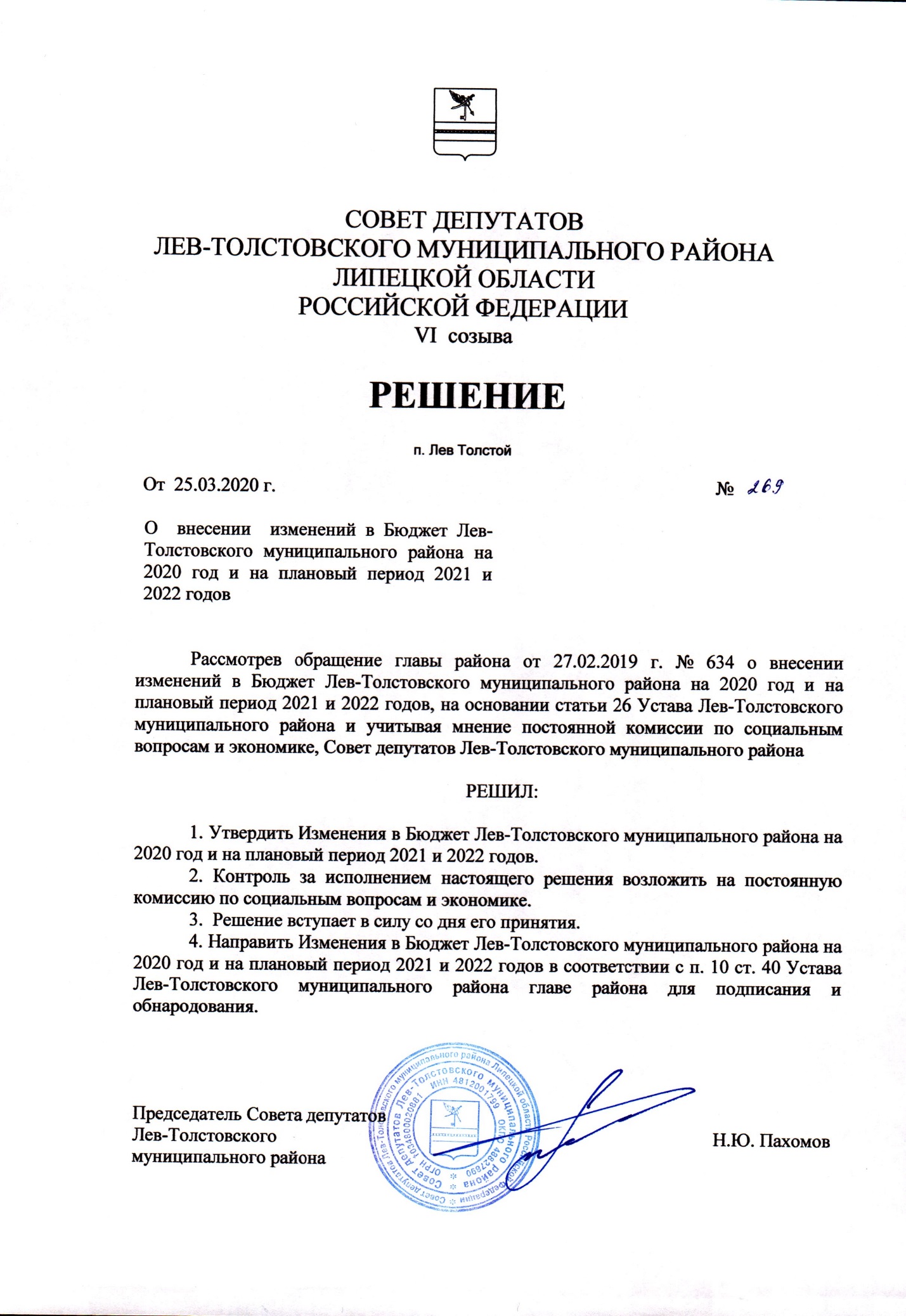 Приложение 1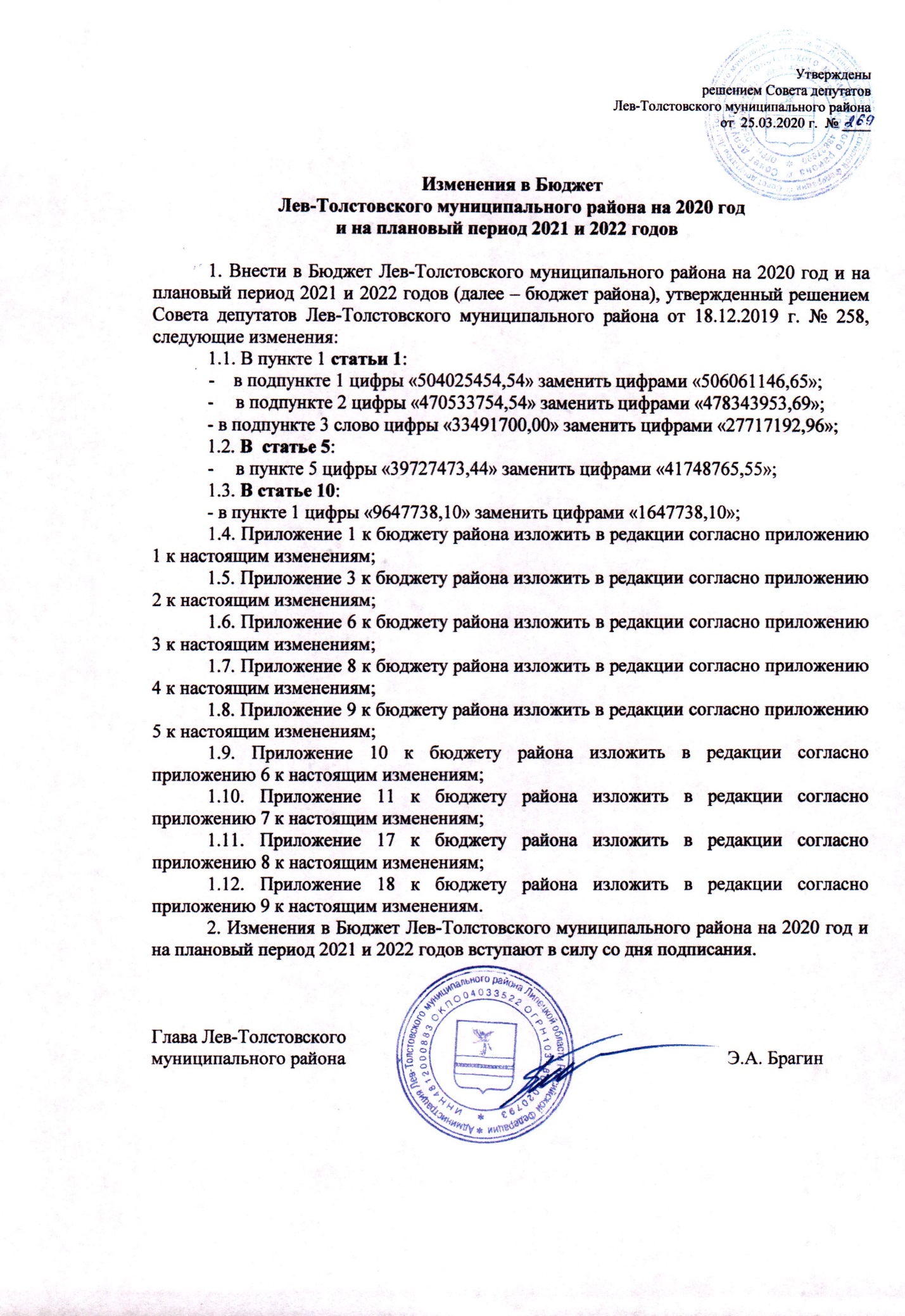 к изменениям в Бюджет Лев-Толстовскогомуниципального района на 2020 годи на плановый период 2021 и 2022 годовПриложение 1к   Бюджету Лев-Толстовского муниципального района на 2020 годи на плановый период 2021и 2022 годов Источники финансирования дефицита бюджета Лев-Толстовского муниципального района на 2020 год и на плановый период 2021 и 2022 годов ( руб.)Приложение 2к изменениям в Бюджет Лев-Толстовскогомуниципального района на 2020 годи на плановый период 2021 и 2022 годовПриложение 3к Бюджету Лев-Толстовскогомуниципального  района на 2020 годи на плановый период 2021 и 2022 годовПЕРЕЧЕНЬ  главных администраторов  доходов бюджета района -  органов муниципальной власти района,  исполнительных органов муниципальной власти на 2020 год и на плановый период                           2021 и 2022 годов    Приложение 3к изменениям в Бюджет Лев-Толстовскогомуниципального района на 2020 годи на плановый период 2021 и 2022 годовПриложение 6к  Бюджету Лев-Толстовскогомуниципального района на 2020 годи на плановый период 2021 и 2022 годовОбъем поступлений доходов в Бюджет Лев-Толстовскогомуниципального районав 2020 году                                                                                                                                                                   (руб.)Приложение 5к изменениям в Бюджет Лев-Толстовскогомуниципального района на 2020 годи на плановый период 2021 и 2022 годовПриложение 6к изменениям в Бюджет Лев-Толстовскогомуниципального района на 2020 годи на плановый период 2021 и 2022 годовПриложение 7к изменениям в Бюджет Лев-Толстовскогомуниципального района на 2020 годи на плановый период 2021 и 2022 годовПриложение 8к изменениям в Бюджет Лев-Толстовскогомуниципального района на 2020 годи на плановый период 2021 и 2022 годовПрограмма муниципальных внутренних заимствований Лев-Толстовского муниципального района на 2020 год и на плановый период 2021 и 2022 годов(руб.)Приложение 9к изменениям в Бюджет Лев-Толстовскогомуниципального района на 2020 годи на плановый период 2021 и 2022 годовПредоставление субсидий  юридическим лицам (за исключением субсидий муниципальным учреждениям) индивидуальным предпринимателям, физическим лицам- производителям товаров, работ, услуг из Бюджета Лев-Толстовского муниципального района на 2020 год  и на плановый период 2021 и 2022 годов1. Субсидии на возмещение части затрат, направленных на создание условий для обеспечения услугами торговли и бытового обслуживания поселений на условиях со финансирования из областного бюджета предоставляются на 2020 год в сумме 570 177,48 руб. , 2021 год 1 080 309,75 руб. и 2022 году  по 528 047,75 руб.. Критериями отбора являются: при организации развозной торговли в населенных пунктах, не имеющих стационарной торговой сети и расположенные далее 11 км.от районного центра :- периодичность обслуживания населенных пунктов;- размер средней торговой надбавки на обязательный перечень продовольственных товаров при организации развозной торговли;- минимальная средняя торговая надбавка на основные продукты питания;- наилучшие условия поставки (частота завоза хлебобулочных изделий и продовольственных товаров);- при сборе и доставке заказов сельского населения при оказании бытовых услуг (кроме райцентра) периодичность обслуживания населенных пунктов;- минимальные сроки исполнения заказов на обязательный перечень бытовых услуг.2.Субсидии на развитие малого и среднего бизнеса выделяются для создания условий для экономического потенциала района, стимулирование экономической активности бизнеса:2,1. Предоставление субсидий сельскохозяйственным потребительским кооперативам (кроме кредитных), зарегистрированным в текущем году, на возмещение затрат по регистрации кооператива и хозяйственные нужды, тыс. руб.: 2020 год -495 560,62 руб.,2021 год – 410 856,11 руб.,2022 год -405 056,70,35 руб.-субсидия предоставляется сельскохозяйственным потребительским кооперативам, с момента регистрации которых на момент подачи заявки не прошло более 1 года и не получавшим данный вид поддержки ранее. 2.2. Предоставление субсидий сельскохозяйственному кредитному потребительскому кооперативу второго уровня для формирования собственных средств кооператива с целью пополнения фонда финансовой взаимопомощи для поддержки осуществления предпринимательской деятельности субъектов малого и среднего предпринимательства и сельскохозяйственной деятельности граждан, ведущих личное подсобное хозяйство: 2020 год -432 000руб, 2021 год – 219 000 руб. руб.,2022 год -239 000 руб.Условиями предоставления субсидий являются:1) регистрация кооператива и осуществление им деятельности на территории Лев-Толстовского муниципального района;   2) соблюдение нормативов финансовой деятельности, предусмотренных пунктом 11 ст.40.1 Федерального закона от 08.12.1995 №193-ФЗ «О сельскохозяйственной кооперации»;3) отсутствие просроченной задолженности по платежам в бюджеты всех уровней бюджетной системы Российской Федерации и государственные внебюджетные фонды;4) отсутствие процедур ликвидации или банкротства в отношении   кредитного сельскохозяйственного потребительского кооператива;5) членство кооператива в ревизионном союзе;6) оказание практической помощи кооперативам первого уровня.2.3 Предоставление субсидий кредитным сельскохозяйственным потребительским кооперативам на возмещение части затрат по обслуживанию расчетного счета кооператива в банках: 2020 год – 7,0 тыс. руб., 2021 год – 7,0 тыс. руб. 2022 год – 7,0 тыс. руб.2.4. Предоставление субсидий СКПК на возмещение части затрат по уплате членских взносов кооперативов в межрегиональную ассоциацию сельскохозяйственных потребительских кредитных кооперативов «Единство» - 2020 год – 9,0 тыс. руб., 2021 год – 9,0 тыс. руб. 2022 год – 9,0 тыс. руб.Условиями предоставления субсидий являются:1) регистрация кооператива и осуществление им деятельности на территории Лев-Толстовского муниципального района;   2) соблюдение нормативов финансовой деятельности, предусмотренных пунктом 11 ст.40.1 Федерального закона от 08.12.1995 №193-ФЗ «О сельскохозяйственной кооперации»;3) отсутствие просроченной задолженности по платежам в бюджеты всех уровней бюджетной системы Российской Федерации и государственные внебюджетные фонды;4) отсутствие процедур ликвидации или банкротства в отношении   кредитного сельскохозяйственного потребительского кооператива;5) членство кооператива в ревизионном союзе;2.5. Предоставление субсидий СКПК на возмещение части затрат на обеспечение электронного документооборота по предоставлению отчётности в Банк России и/или на приобретение компьютерной  техники и/или лицензионного программного обеспечения для осуществления деятельности и возмещение затрат по обслуживанию программных продуктов»Учета в микрофинансовых организациях» и «1С бухгалтерия», связанных с ведением бухгалтерского учёта в сельскохозяйственных кредитных потребительских кооперативах: 2020 год -64,0 тыс. руб.,2021 год –64,0 тыс. руб. , 2022 год -64,0 тыс.руб.Условиями предоставления субсидий являются:1) регистрация кооператива и осуществление им деятельности на территории Лев-Толстовского муниципального района; 2) отсутствие просроченной задолженности по платежам в бюджеты всех уровней бюджетной системы Российской Федерации и государственные внебюджетные фонды;3) отсутствие процедур ликвидации или банкротства в отношении   кредитного сельскохозяйственного потребительского кооператива.2.6.Предоставление субсидий субъектам малого и среднего предпринимательства, ведущих заготовительную деятельность, на приобретение транспортных средств и оборудования: 2020 год -5,0 тыс. руб.,2021 год - 5,0 тыс. руб.,2022 год -5,0 тыс. руб.2.7.Предоставление субсидий начинающим субъектам малого предпринимательства (за исключением производственных кооперативов, потребительских кооперативов и крестьянских (фермерских) хозяйств) на возмещение затрат по организации и развитию собственного дела: 2020 год -65,0 тыс. руб.,2021 год - 58,0 тыс. руб.,2022 год -58,0 тыс. руб.	Условиями предоставления субсидий являются:Субъекты  малого и среднего предпринимательства, должны быть зарегистрированы и осуществлять свою деятельность на территории муниципального образования по приоритетным для района видам деятельности, в случае если субъект малого предпринимательства зарегистрирован на территории другого муниципального образования Липецкой области, а осуществляет деятельность на территории Лев-толстовского муниципального района, ему может быть оказана поддержка при условии постановки на учет в налоговом органе по месту осуществления деятельности;Наличие бизнес-плана для оценки комиссией по приему и рассмотрению заявок на предоставление субсидий;Отсутствие просроченной задолженности по платежам в бюджеты всех уровней бюджетной системы Российской Федерации и государственные внебюджетные фонды;Наличие документов, подтверждающих произведенные по безналичному расчету и подтвержденные соответствующими платежными документами;5) 	Наличие отчета об оценке рыночной стоимости  оборудования, бывшего в употреблении, при  предъявлении к возмещению расходов..№Наименование групп подгрупп, статей, подстатей и видов источниковКод администратораКод бюджетной классификации2020год2021 год2022 год1.Получение кредитов от других бюджетов бюджетной системы Российской Федерации бюджетом муниципального района в валюте РФ703010301000500007102.Погашение кредитов полученных от других бюджетов бюджетной системы Российской Федерации бюджетом муниципального района в валюте РФ70301030100050000810- 33 491 700,003.Изменение остатков средств на счетах по учету средств бюджетов Российской Федерации703010502010500005105 774 507,044.И Т О Г О:- 27 717 192,96Код бюджетной классификации Российской ФедерацииКод бюджетной классификации Российской ФедерацииНаименование главного администраторадоходов бюджета муниципального районаглавного админи-стратора доходовдоходов бюджета муниципального районаНаименование главного администраторадоходов бюджета муниципального района701Совет депутатов Лев-Толстовского муниципального района Липецкой области Российской Федерации702Администрация Лев-Толстовского муниципального района Липецкой области Российской Федерации7021 08 07150 01 0000 110Государственная пошлина за выдачу разрешения на установку рекламной конструкции 7021 11 05013 05 0000 120Доходы, получаемые в виде арендной платы за земельные участки, государственная собственность на которые не разграничена и которые расположены в границах сельских поселений и межселенных территорий муниципальных районов, а также средства от продажи права на заключение договоров аренды указанных земельных участков 7021 11 05025 05 0000 120Доходы, получаемые в виде арендной платы, а также средства от продажи права на заключение договоров аренды за земли, находящиеся в собственности муниципальных районов (за исключением земельных участков муниципальных бюджетных и автономных учреждений)7021 11 05075 05 0000 120Доходы от сдачи в аренду имущества, составляющего казну муниципальных районов (за исключением земельных участков)7021 11 05313 05 0000 120Плата по соглашениям об установлении сервитута, заключенным органами местного самоуправления муниципальных районов, органами местного самоуправления сельских поселений, государственными или муниципальными предприятиями либо государственными или муниципальными учреждениями в отношении земельных участков, государственная собственность на которые не разграничена и которые расположены в границах сельских поселений и межселенных территорий муниципальных районов7021 11 09045 05 0000 120Прочие поступления от использования имущества, находящегося в собственности муниципальных районов (за исключением имущества муниципальных бюджетных и автономных учреждений, а также имущества муниципальных унитарных предприятий, в том числе казенных)  7021 13 01995 05 0000 130Прочие доходы от оказания платных услуг (работ) получателями средств бюджетов муниципальных районов7021 13 02995 05 0000 130Прочие доходы от компенсации затрат бюджетов муниципальных районов7021 14 02053 05 0000 410Доходы от реализации иного имущества, находящегося в собственности муниципальных районов (за исключением имущества муниципальных бюджетных и автономных учреждений, а также имущества муниципальных унитарных предприятий, в том числе казенных), в части реализации основных средств по указанному имуществу7021 14 02053 05 0000 440Доходы от реализации иного имущества, находящегося в собственности муниципальных районов (за исключением имущества муниципальных бюджетных и автономных учреждений, а также имущества муниципальных унитарных предприятий, в том числе казенных), в части реализации материальных запасов по указанному имуществу7021 14 06013 05 0000 430Доходы от продажи земельных участков, государственная собственность на которые не разграничена и которые расположены в границах сельских поселений и межселенных территорий муниципальных районов7021 14 06313 05 0000 430Плата за увеличение площади земельных участков, находящихся в частной собственности, в результате перераспределения таких земельных участков и земель (или) земельных участков, государственная собственность на которые не разграничена и которые расположены в границах сельских поселений и межселенных территорий муниципальных районов7021 16 02020 02 0000 140Административные штрафы, установленные законами субъектов Российской Федерации об административных правонарушениях, за нарушение муниципальных правовых актов7021 16 07010 05 0000 140Штрафы, неустойки, пени, уплаченные в случае просрочки исполнения поставщиком (подрядчиком, исполнителем) обязательств, предусмотренных муниципальным контрактом, заключенным муниципальным органом, казенным учреждением муниципального района7021 16 07090 05 0000 140Иные штрафы, неустойки, пени, уплаченные в соответствии с законом или договором в случае неисполнения или ненадлежащего исполнения обязательств перед муниципальным органом, (муниципальным казенным учреждением) муниципального района7021 16 10123 01 0051 140Доходы от денежных взысканий (штрафов), поступающие в счет погашения задолженности, образовавшейся до 1 января 2020 года, подлежащие зачислению в бюджет муниципального образования по нормативам, действовавшим в 2019 году (доходы бюджетов муниципальных районов за исключением доходов, направляемых на формирование муниципального дорожного фонда, а также иных платежей в случае принятия решения финансовым органом муниципального образования о раздельном учете задолженности)7021 17 01050 05 0000 180Невыясненные поступления, зачисляемые в бюджеты муниципальных районов7021 17 05050 05 0000 180Прочие неналоговые доходы бюджетов муниципальных районов7022 02 20041 05 0000 150Субсидии бюджетам муниципальных районов на строительство, модернизацию, ремонт и содержание автомобильных дорог общего пользования, в том числе дорог в поселениях (за исключением автомобильных дорог федерального значения)7022 02 20216 05 0000 150Субсидии бюджетам муниципальных районов на осуществление дорожной деятельности в отношении автомобильных дорог общего пользования, а также капитального ремонта и ремонта дворовых территорий многоквартирных домов, проездов к дворовым территориям многоквартирных домов населенных пунктов 7022 02 25527 05 0000 150Субсидии бюджетам муниципальных районов на государственную поддержку малого и среднего предпринимательства в субъектах Российской Федерации7022 02 29999 05 0000 150Прочие субсидии бюджетам муниципальных районов7022 02 30024 05 0000 150Субвенции бюджетам муниципальных районов на выполнение передаваемых полномочий субъектов Российской Федерации7022 02 30027 05 0000 150Субвенции бюджетам муниципальных районов на содержание ребенка в семье опекуна и приемной семье, а также вознаграждение, причитающееся приемному родителю 7022 02 35930 05 0000 150Субвенции бюджетам муниципальных районов на государственную регистрацию актов гражданского состояния7022 02 39999 05 0000 150Прочие субвенции бюджетам муниципальных районов7022 07 05030 05 0000 150 Прочие безвозмездные поступления в бюджеты муниципальных районов 7022 18 05030 05 0000 150Доходы бюджетов муниципальных районов от возврата иными организациями остатков субсидий прошлых лет7022 19 60010 05 0000 150Возврат прочих остатков субсидий, субвенций и иных межбюджетных трансфертов, имеющих целевое назначение, прошлых лет из бюджетов муниципальных районов703Отдел финансов администрации Лев-Толстовского муниципального района Липецкой области Российской Федерации7031 17 01050 05 0000 180Невыясненные поступления, зачисляемые в бюджеты муниципальных районов7032 02 15001 05 0000 150Дотации бюджетам муниципальных районов на выравнивание бюджетной обеспеченности из бюджета субъекта Российской Федерации7032 02 15002 05 0000 150Дотации бюджетам муниципальных районов на поддержку мер по обеспечению сбалансированности бюджетов7032 02 29998 05 0000 150Субсидия бюджетам муниципальных районов на финансовое обеспечение отдельных полномочий7032 02 40014 05 0000 150Межбюджетные трансферты, передаваемые бюджетам муниципальных районов из бюджетов поселений на осуществление части полномочий по решению вопросов местного значения в соответствии с заключенными соглашениями7032 08 05000 05 0000 150Перечисления из бюджетов муниципальных районов (в бюджеты муниципальных районов) для осуществления возврата (зачета) излишне уплаченных или излишне взысканных сумм налогов, сборов и иных платежей, а также сумм процентов за несвоевременное осуществление такого возврата и процентов, начисленных на излишне взысканные суммы704Отдел образования администрации Лев-Толстовского муниципального района7041 17 01050 05 0000 180Невыясненные поступления, зачисляемые в бюджеты муниципальных районов7042 02 25027 05 0000 150Субсидии бюджетам муниципальных районов на реализацию мероприятий государственной программы Российской Федерации «Доступная среда» 7042 02 25097 05 0000 150Субсидии бюджетам муниципальных районов на создание в общеобразовательных организациях, расположенных в сельской местности, условий для занятий физической культурой и спортом7042 02 29999 05 0000 150Прочие субсидии бюджетам муниципальных районов704 2 02 30024 05 0000 150Субвенции бюджетам муниципальных районов на выполнение передаваемых полномочий субъектов Российской Федерации7042 02 30029 05 0000 150Субвенции бюджетам муниципальных районов на компенсацию части платы, взимаемой с родителей (законных представителей) за присмотр и уход за детьми, посещающими образовательные организации, реализующие образовательные программы дошкольного образования7042 18 05010 05 0000 150 Доходы бюджетов муниципальных районов от возврата бюджетными учреждениями остатков субсидий прошлых лет7042 19 60010 05 0000 150Возврат прочих остатков субсидий, субвенций и иных межбюджетных трансфертов, имеющих целевое назначение, прошлых лет из бюджетов муниципальных районов705Контрольно-счетная комиссия Лев-Толстовского муниципального района Липецкой области Российской Федерации7051 17 01050 05 0000 180Невыясненные поступления, зачисляемые в бюджеты муниципальных районов7052 02 15001 05 0000 150Дотации бюджетам муниципальных районов на выравнивание бюджетной обеспеченности из бюджета субъекта Российской Федерации7052 02 40014 05 0000 150Межбюджетные трансферты, передаваемые бюджетам муниципальных районов из бюджетов поселений на осуществление части полномочий по решению вопросов местного значения в соответствии с заключенными соглашениями710Отдел культуры, молодёжной политики и спорта   администрации Лев-Толстовского муниципального района Липецкой области Российской Федерации7101 17 01050 05 0000 180Невыясненные поступления, зачисляемые в бюджеты муниципальных районов7101 16 07010 05 0000 140Штрафы, неустойки, пени, уплаченные в случае просрочки исполнения поставщиком (подрядчиком, исполнителем) обязательств, предусмотренных муниципальным контрактом, заключенным муниципальным органом, казенным учреждением муниципального района7102 02 25467 05 0000 150Субсидии бюджетам муниципальных районов на обеспечение развития и укрепления материально-технической базы домов культуры в населенных пунктах с числом жителей до 50 тысяч человек7102 02 25519 05 0000 150Субсидия бюджетам муниципальных районов на поддержку отрасли культуры7102 02 29999 05 0000 150Прочие субсидии бюджетам муниципальных районов7102 02 30024 05 0000 150Субвенции бюджетам муниципальных районов на выполнение передаваемых полномочий субъектов Российской Федерации7102 07 05030 05 0000 150Прочие безвозмездные поступления в бюджеты муниципальных районов710 2 18 05010 05 0000 150Доходы бюджетов муниципальных районов от возврата бюджетными учреждениями остатков субсидий прошлых лет7102 19 60010 05 0000 150Возврат прочих остатков субсидий, субвенций и иных межбюджетных трансфертов, имеющих целевое назначение, прошлых лет из бюджетов муниципальных районовКод дохода по бюджетнойклассификацииНаименование показателя2020 год000 1000000000 0000 000Налоговые и неналоговые доходы149 908 583,55000 1010000000 0000 000Налоги на прибыль, доходы103 303 600,00000 1010200001 0000 110Налог на доходы физических лиц103 303 600,00000 1030000000 0000 000Налоги на товары (работы, услуги), реализуемые на территории Российской Федерации19 751 783,55000 1030200001 0000 110Акцизы по подакцизным товарам (продукции), производимым на территории Российской Федерации19 751 783,55000 1050000000 0000 000Налоги на совокупный доход2 645 000,00000 1050200002 0000 110Единый налог на вмененный доход для отдельных видов деятельности1 100 000,00000 1050300001 0000 110Единый сельскохозяйственный налог1 540 000,00000 1050400002 0000 110Налог, взимаемый в связи с применением патентной системы налогообложения5 000,00000 1080000000 0000 000Государственная пошлина1 121 000,00000 1110000000 0000 000Доходы от использования имущества, находящегося в государственной и муниципальной собственности22 713 000,00000 1110501305 0000 120Доходы, получаемые в виде арендной платы за земельные участки, государственная собственность на которые не разграничена и которые расположены в границах сельских поселений и межселенных территорий муниципальных районов, а также средства от продажи права на заключение договоров аренды указанных земельных участков22 650 000,00000 1110502505 0000 120Доходы, получаемые в виде арендной платы, а также средства от продажи права на заключение договоров аренды за земли, находящиеся в собственности муниципальных районов (за исключением земельных участков муниципальных бюджетных и автономных учреждений)63 000,00000 1120000000 0000 000Платежи при пользовании природными ресурсами259 800,00000 1120100001 0000 120Плата за негативное воздействие на окружающую среду259 800,00000 1130000000 0000 000Доходы от оказания платных услуг и компенсации затрат государства14 400,00000 1130199505 0000 130Прочие доходы от оказания платных услуг (работ) получателями средств бюджетов муниципальных районов14 400,00000 1140000000 0000 000Доходы от  продажи материальных и нематериальных активов100 000,00000 1140601305 0000 430Доходы от продажи земельных участков, государственная собственность на которые не разграничена и которые расположены в границах сельских поселений и межселенных территорий муниципальных районов100 000,00000 2000000000 0000 000Безвозмездные поступления356 152 563,10000 2021500105 0000 150Дотации бюджетам муниципальных районов на выравнивание бюджетной обеспеченности54 749 800,00000 2022999905 0000 150Субсидии бюджетам бюджетной системы Российской Федерации ( межбюджетные субсидии)39 439 233,10000 2020300000 0000 150Субвенции бюджетам муниципальных районов на выполнение передаваемых полномочий субъектов Российской Федерации260 457 530,00 000 2024001405 0000 150Межбюджетные трансферты, передаваемые бюджетам муниципальных районов из бюджетов поселений на осуществление части полномочий по решению вопросов местного значения в соответствии с заключенными соглашениями1 506 000,00ВСЕГО ДОХОДОВ:506 061 146,65Приложение 4к изменениям в Бюджет Лев-Толстовскогомуниципального района на 2020 годи на плановый период 2021 и 2022 годовПриложение № 8 к бюджету Лев-Толстовского муниципального района на 2020 год и на плановый период 2021-2022 годовПриложение 4к изменениям в Бюджет Лев-Толстовскогомуниципального района на 2020 годи на плановый период 2021 и 2022 годовПриложение № 8 к бюджету Лев-Толстовского муниципального района на 2020 год и на плановый период 2021-2022 годовПриложение 4к изменениям в Бюджет Лев-Толстовскогомуниципального района на 2020 годи на плановый период 2021 и 2022 годовПриложение № 8 к бюджету Лев-Толстовского муниципального района на 2020 год и на плановый период 2021-2022 годовПриложение 4к изменениям в Бюджет Лев-Толстовскогомуниципального района на 2020 годи на плановый период 2021 и 2022 годовПриложение № 8 к бюджету Лев-Толстовского муниципального района на 2020 год и на плановый период 2021-2022 годовПриложение 4к изменениям в Бюджет Лев-Толстовскогомуниципального района на 2020 годи на плановый период 2021 и 2022 годовПриложение № 8 к бюджету Лев-Толстовского муниципального района на 2020 год и на плановый период 2021-2022 годовПриложение 4к изменениям в Бюджет Лев-Толстовскогомуниципального района на 2020 годи на плановый период 2021 и 2022 годовПриложение № 8 к бюджету Лев-Толстовского муниципального района на 2020 год и на плановый период 2021-2022 годовРаспределение ассигнований бюджета Лев-Толстовского муниципального района по разделам и подразделам классификации расходов бюджетов Российской Федерации на 2020 и плановый период 2021-2022 годовРаспределение ассигнований бюджета Лев-Толстовского муниципального района по разделам и подразделам классификации расходов бюджетов Российской Федерации на 2020 и плановый период 2021-2022 годовРаспределение ассигнований бюджета Лев-Толстовского муниципального района по разделам и подразделам классификации расходов бюджетов Российской Федерации на 2020 и плановый период 2021-2022 годовРаспределение ассигнований бюджета Лев-Толстовского муниципального района по разделам и подразделам классификации расходов бюджетов Российской Федерации на 2020 и плановый период 2021-2022 годовРаспределение ассигнований бюджета Лев-Толстовского муниципального района по разделам и подразделам классификации расходов бюджетов Российской Федерации на 2020 и плановый период 2021-2022 годовРаспределение ассигнований бюджета Лев-Толстовского муниципального района по разделам и подразделам классификации расходов бюджетов Российской Федерации на 2020 и плановый период 2021-2022 годовруб.руб.руб.руб.руб.руб.Наименование РазделПодраздел2020г2021г2022г123456ВСЕГО478 343 953,69499 310 734,85501 820 067,11ОБЩЕГОСУДАРСТВЕННЫЕ ВОПРОСЫ0156 885 876,5288 037 118,0948 043 700,99Функционирование высшего должностного лица субъекта Российской Федерации и муниципального образования01021 475 600,001 417 900,001 417 900,00Функционирование законодательных (представительных) органов государственной власти и представительных органов муниципальных образований01031 438 400,001 350 000,001 350 000,00Функционирование Правительства Российской Федерации, высших исполнительных органов государственной власти субъектов Российской Федерации, местных администраций010424 250 900,0022 859 500,0022 859 500,00Судебная система01050,000,006 000,00Обеспечение деятельности финансовых, налоговых и таможенных органов и органов финансового (финансово-бюджетного) надзора01069 096 270,527 201 000,007 201 000,00Резервные фонды0111276 000,00100 000,00100 000,00Другие общегосударственные вопросы011320 348 706,0055 108 718,0915 109 300,99НАЦИОНАЛЬНАЯ БЕЗОПАСНОСТЬ И ПРАВООХРАНИТЕЛЬНАЯ ДЕЯТЕЛЬНОСТЬ033 226 774,002 141 200,002 141 200,00Органы юстиции03042 205 600,002 041 200,002 041 200,00Защита населения и территории от чрезвычайных ситуаций природного и техногенного характера, гражданская оборона03091 021 174,00100 000,00100 000,00НАЦИОНАЛЬНАЯ ЭКОНОМИКА0455 994 034,7645 699 492,0768 004 887,66Общеэкономические вопросы0401533 200,00533 200,00533 200,00Сельское хозяйство и рыболовство0405283 000,00283 000,00283 000,00Транспорт04088 000 000,008 000 000,008 000 000,00Дорожное хозяйство (дорожные фонды)040945 530 096,6635 030 045,2157 873 548,56Другие вопросы в области национальной экономики04121 647 738,101 853 246,861 315 139,10ОБРАЗОВАНИЕ07289 948 409,18279 971 861,25301 476 618,15Дошкольное образование070163 779 583,3857 757 101,4866 214 843,23Общее образование0702202 567 562,14200 273 269,58212 614 471,75Дополнительное образование детей070313 968 786,7313 479 535,1914 185 348,17Молодежная политика07072 650 000,002 650 000,002 650 000,00Другие вопросы в области образования07096 982 476,935 811 955,005 811 955,00КУЛЬТУРА, КИНЕМАТОГРАФИЯ0831 892 499,6525 554 672,6730 609 192,64Культура080126 749 499,6520 411 672,6725 466 192,64Другие вопросы в области культуры, кинематографии08045 143 000,005 143 000,005 143 000,00СОЦИАЛЬНАЯ ПОЛИТИКА1026 992 660,0027 057 760,0026 983 880,00Пенсионное обеспечение10012 500 000,002 500 000,002 500 000,00Социальное обеспечение населения100310 510 900,0010 576 000,0010 598 600,00Охрана семьи и детства100412 098 760,0012 098 760,0012 002 280,00Другие вопросы в области социальной политики10061 883 000,001 883 000,001 883 000,00ФИЗИЧЕСКАЯ КУЛЬТУРА И СПОРТ119 303 899,5822 798 630,7711 860 587,67Физическая культура11019 303 899,5822 798 630,7711 860 587,67СРЕДСТВА МАССОВОЙ ИНФОРМАЦИИ124 000 000,004 000 000,004 000 000,00Периодическая печать и издательства12024 000 000,004 000 000,004 000 000,00ОБСЛУЖИВАНИЕ ГОСУДАРСТВЕННОГО И МУНИЦИПАЛЬНОГО ДОЛГА13100 000,000,000,00Обслуживание государственного внутреннего и муниципального долга1301100 000,000,000,00УСЛОВНО УТВЕРЖДЕННЫЕ РАСХОДЫ990,004 050 000,008 700 000,00Условно утвержденные расходы99990,004 050 000,008 700 000,00Приложение № 9 к бюджету Лев-Толстовского муниципального района на 2020 год и на плановый период 2021-2022 годовПриложение № 9 к бюджету Лев-Толстовского муниципального района на 2020 год и на плановый период 2021-2022 годовПриложение № 9 к бюджету Лев-Толстовского муниципального района на 2020 год и на плановый период 2021-2022 годовПриложение № 9 к бюджету Лев-Толстовского муниципального района на 2020 год и на плановый период 2021-2022 годовПриложение № 9 к бюджету Лев-Толстовского муниципального района на 2020 год и на плановый период 2021-2022 годовПриложение № 9 к бюджету Лев-Толстовского муниципального района на 2020 год и на плановый период 2021-2022 годовПриложение № 9 к бюджету Лев-Толстовского муниципального района на 2020 год и на плановый период 2021-2022 годовПриложение № 9 к бюджету Лев-Толстовского муниципального района на 2020 год и на плановый период 2021-2022 годовПриложение № 9 к бюджету Лев-Толстовского муниципального района на 2020 год и на плановый период 2021-2022 годовВедомственная структура расходов бюджета Лев-Толстовского муниципального районана 2020 и плановый период 2021-2022 годовВедомственная структура расходов бюджета Лев-Толстовского муниципального районана 2020 и плановый период 2021-2022 годовВедомственная структура расходов бюджета Лев-Толстовского муниципального районана 2020 и плановый период 2021-2022 годовВедомственная структура расходов бюджета Лев-Толстовского муниципального районана 2020 и плановый период 2021-2022 годовВедомственная структура расходов бюджета Лев-Толстовского муниципального районана 2020 и плановый период 2021-2022 годовВедомственная структура расходов бюджета Лев-Толстовского муниципального районана 2020 и плановый период 2021-2022 годовВедомственная структура расходов бюджета Лев-Толстовского муниципального районана 2020 и плановый период 2021-2022 годовВедомственная структура расходов бюджета Лев-Толстовского муниципального районана 2020 и плановый период 2021-2022 годовВедомственная структура расходов бюджета Лев-Толстовского муниципального районана 2020 и плановый период 2021-2022 годовруб.руб.руб.руб.руб.руб.руб.руб.руб.Наименование ГРБСРазделПодразделЦелевая статьяВид расходов2020г2021г2022г123456789Совет депутатов Лев-Толстовского муниципального района Липецкой области Российской Федерации7011 438 400,001 350 000,001 350 000,00ОБЩЕГОСУДАРСТВЕННЫЕ ВОПРОСЫ701011 438 400,001 350 000,001 350 000,00Функционирование законодательных (представительных) органов государственной власти и представительных органов муниципальных образований70101031 438 400,001 350 000,001 350 000,00Непрограммные расходы районного бюджета701010399 0 00 000001 438 400,001 350 000,001 350 000,00Обеспечение деятельности органов муниципальной власти Лев-Толстовского муниципального района701010399 1 00 000001 438 400,001 350 000,001 350 000,00Расходы на обеспечение деятельности органов муниципальной власти Лев-Толстовского муниципального района701010399 1 00 020401 438 400,001 350 000,001 350 000,00Расходы на выплаты персоналу в целях обеспечения выполнения функций государственными (муниципальными) органами, казенными учреждениями, органами управления государственными внебюджетными фондами701010399 1 00 020401001 235 285,001 152 085,001 152 085,00Закупка товаров, работ и услуг для обеспечения государственных (муниципальных) нужд701010399 1 00 02040200198 115,00192 915,00192 915,00Социальное обеспечение и иные выплаты населению701010399 1 00 020403004 000,004 000,004 000,00Иные бюджетные ассигнования701010399 1 00 020408001 000,001 000,001 000,00Администрация Лев-Толстовского муниципального  района Липецкой области Российской Федерации702122 534 372,28144 481 797,16126 697 295,65ОБЩЕГОСУДАРСТВЕННЫЕ ВОПРОСЫ7020145 827 303,5279 178 845,0939 185 427,99Функционирование высшего должностного лица субъекта Российской Федерации и муниципального образования70201021 475 600,001 417 900,001 417 900,00Непрограммные расходы районного бюджета702010299 0 00 000001 475 600,001 417 900,001 417 900,00Обеспечение деятельности органов муниципальной власти Лев-Толстовского муниципального района702010299 1 00 000001 475 600,001 417 900,001 417 900,00Обеспечение деятельности главы администрации Лев-Толстовского муниципального района702010299 1 00 020801 475 600,001 417 900,001 417 900,00Расходы на выплаты персоналу в целях обеспечения выполнения функций государственными (муниципальными) органами, казенными учреждениями, органами управления государственными внебюджетными фондами702010299 1 00 020801001 475 600,001 417 900,001 417 900,00Функционирование Правительства Российской Федерации, высших исполнительных органов государственной власти субъектов Российской Федерации, местных администраций702010424 250 900,0022 859 500,0022 859 500,00Муниципальная программа "Развитие системы эффективного муниципального управления Лев-Толстовского муниципального района"702010405 0 00 0000024 250 900,0022 859 500,0022 859 500,00Подпрограмма "Развитие кадрового потенциала органов местного самоуправления"702010405 2 00 0000024 250 900,0022 859 500,0022 859 500,00Основное мероприятие " Создание стабильных финансовых условий для устойчивого экономического роста,  повышение уровня и качества жизни граждан, обеспечение сбалансированности и устойчивости бюджета муниципального района"702010405 2 01 0000024 250 900,0022 859 500,0022 859 500,00Эффективное муниципальное управление органов муниципальной власти702010405 2 01 0204024 250 900,0022 859 500,0022 859 500,00Расходы на выплаты персоналу в целях обеспечения выполнения функций государственными (муниципальными) органами, казенными учреждениями, органами управления государственными внебюджетными фондами702010405 2 01 0204010022 553 600,0021 202 500,0021 202 500,00Закупка товаров, работ и услуг для обеспечения государственных (муниципальных) нужд702010405 2 01 020402001 654 300,001 646 000,001 645 000,00Иные бюджетные ассигнования702010405 2 01 0204080043 000,0011 000,0012 000,00Судебная система70201050,000,006 000,00Непрограммные расходы районного бюджета702010599 0 00 000000,000,006 000,00Иные непрограммные мероприятия702010599 9 00 000000,000,006 000,00Осуществление полномочий по составлению (изменению) списков кандидатов в присяжные заседатели федеральных судов общей юрисдикции в Российской Федерации702010599 9 00 512000,000,006 000,00Закупка товаров, работ и услуг для обеспечения государственных (муниципальных) нужд702010599 9 00 512002000,000,006 000,00Другие общегосударственные вопросы702011320 100 803,5254 901 445,0914 902 027,99Муниципальная программа "Сохранение и развитие инфраструктуры  Лев-Толстовского муниципального района"702011302 0 00 000004 500 000,0040 500 000,00500 000,00Подпрограмма "Развитие инфраструктуры Лев-Толстовского муниципального района"702011302 1 00 0000020 000,0040 035 000,0035 000,00Основное мероприятие "Обеспечение модернизации объектов коммунальной инфраструктуры"702011302 1 01 0000020 000,0040 035 000,0035 000,00Субсидии местным бюджетам на реализацию муниципальных программ в области энергосбережения и повышения энергетической эффективности702011302 1 01 860800,0040 000 000,000,00Капитальные вложения в объекты государственной (муниципальной) собственности702011302 1 01 860804000,0040 000 000,000,00Реализация направления расходов основного мероприятия "Обеспечение модернизации объектов коммунальной инфраструктуры"702011302 1 01 9999920 000,0030 000,0035 000,00Закупка товаров, работ и услуг для обеспечения государственных (муниципальных) нужд702011302 1 01 9999920020 000,0030 000,0035 000,00Муниципальная подпрограмма "Энергосбережения и повышения энергетической эффективности"702011302 1 01 S60800,005 000,000,00Капитальные вложения в объекты государственной (муниципальной) собственности702011302 1 01 S60804000,005 000,000,00Подпрограмма "Программа энергосбережения, повышение энергетической эффективности Лев-Толстовского муниципального района"702011302 2 00 000004 030 000,0015 000,0015 000,00Основное мероприятие "Сокращение потребления энергоресурсов"702011302 2 01 000004 030 000,0015 000,0015 000,00Субсидии местным бюджетам на реализацию муниципальных программ (подпрограмм) в области энергосбережения и повышения энергетической эффективности702011302 2 01 860804 000 000,000,000,00Закупка товаров, работ и услуг для обеспечения государственных (муниципальных) нужд702011302 2 01 860802005 000,000,000,00Капитальные вложения в объекты государственной (муниципальной) собственности702011302 2 01 860804003 995 000,000,000,00Реализация направления расходов основного мероприятия  "Сокращение потребления энергоресурсов"702011302 2 01 9999915 000,0015 000,0015 000,00Закупка товаров, работ и услуг для обеспечения государственных (муниципальных) нужд702011302 2 01 9999920015 000,0015 000,0015 000,00702011302 2 01 S608015 000,000,000,00Закупка товаров, работ и услуг для обеспечения государственных (муниципальных) нужд702011302 2 01 S608020010 000,000,000,00Капитальные вложения в объекты государственной (муниципальной) собственности702011302 2 01 S60804005 000,000,000,00Подпрограмма "Развитие территорий Лев-Толстовского муниципального района"702011302 4 00 00000330 000,00330 000,00330 000,00Основное мероприятие " Формирование базы земельных участков, обеспечивающей эффективное жилищное строительство на территории района"702011302 4 01 00000330 000,00330 000,00330 000,00Реализация направления расходов основного мероприятия " Формирование базы земельных участков, обеспечивающей эффективное жилищное строительство на территории района"702011302 4 01 99999330 000,00330 000,00330 000,00Закупка товаров, работ и услуг для обеспечения государственных (муниципальных) нужд702011302 4 01 99999200330 000,00330 000,00330 000,00Подпрограмма "Строительство, реконструкция,  ремонт объектов социальной сферы и муниципального фонда Лев-Толстовского муниципального района "702011302 5 00 00000120 000,00120 000,00120 000,00Основное мероприятие "Строительство, реконструкция,  ремонт объектов социальной сферы и муниципального фонда Лев-Толстовского муниципального района"702011302 5 01 00000120 000,00120 000,00120 000,00Реализация направления расходов основного мероприятия "Строительство, реконструкция,  ремонт объектов социальной сферы и муниципального фонда Лев-Толстовского муниципального района"702011302 5 01 99999120 000,00120 000,00120 000,00Закупка товаров, работ и услуг для обеспечения государственных (муниципальных) нужд702011302 5 01 99999200120 000,00120 000,00120 000,00Муниципальная программа "Развитие системы эффективного муниципального управления Лев-Толстовского муниципального района"702011305 0 00 0000015 580 803,5214 381 445,0914 382 027,99Подпрограмма "Развитие кадрового потенциала органов местного самоуправления"702011305 2 00 0000014 849 439,7213 590 081,2913 590 664,197020113215 969,72156 611,29157 194,19Предоставление субсидий местным бюджетам на реализацию муниципальных программ. направленных на совершенствование муниципального управления702011305 2 02 86790140 369,72140 911,29141 494,19Закупка товаров, работ и услуг для обеспечения государственных (муниципальных) нужд702011305 2 02 86790200140 369,72140 911,29141 494,19702011305 2 02 999991 000,000,000,00Закупка товаров, работ и услуг для обеспечения государственных (муниципальных) нужд702011305 2 02 999992001 000,000,000,00Предоставление субсидий местным бюджетам на реализацию муниципальных программ. направленных на совершенствование муниципального управления702011305 2 02 S679074 600,0015 700,0015 700,00Закупка товаров, работ и услуг для обеспечения государственных (муниципальных) нужд702011305 2 02 S679020074 600,0015 700,0015 700,00Основное мероприятие " Создание стабильных финансовых условий для устойчивого экономического роста,  повышение уровня и качества жизни граждан, обеспечение сбалансированности и устойчивости бюджета муниципального района"702011305 2 01 0000014 633 470,0013 433 470,0013 433 470,00Обеспечение деятельности органов местного самоуправления702011305 2 01 0003010 200 000,009 000 000,009 000 000,00Предоставление субсидий бюджетным, автономным учреждениям и иным некоммерческим организациям702011305 2 01 0003060010 200 000,009 000 000,009 000 000,00Реализация Закона Липецкой области от 30 ноября 2000 года № 117-ОЗ "О наделении органов местного самоуправления государственными полномочиями Липецкой области в сфере архивного дела"702011305 2 01 850602 451 000,002 451 000,002 451 000,00Расходы на выплаты персоналу в целях обеспечения выполнения функций государственными (муниципальными) органами, казенными учреждениями, органами управления государственными внебюджетными фондами702011305 2 01 850601001 716 800,001 716 800,001 716 800,00Закупка товаров, работ и услуг для обеспечения государственных (муниципальных) нужд702011305 2 01 85060200731 200,00732 200,00732 200,00Иные бюджетные ассигнования702011305 2 01 850608003 000,002 000,002 000,00Реализация Закона Липецкой области от 31 августа 2004 года № 120-ОЗ "Об административных комиссиях и наделении органов местного самоуправления государственными полномочиями по образованию и организации деятельности административных комиссий, составлению протоколов об административных   провонарушениях"702011305 2 01 85070614 000,00614 000,00614 000,00Расходы на выплаты персоналу в целях обеспечения выполнения функций государственными (муниципальными) органами, казенными учреждениями, органами управления государственными внебюджетными фондами702011305 2 01 85070100567 200,00572 200,00572 200,00Закупка товаров, работ и услуг для обеспечения государственных (муниципальных) нужд702011305 2 01 8507020046 800,0041 800,0041 800,00Реализация Закона Липецкой области от 30 декабря 2004 года № 167-ОЗ "О комиссиях по делам несовершеннолетних и защите их прав в Липецкой области и наделении органов местного самоуправления государственными полномочиями по образованию и организации деятельности комиссий по делам несовершеннолетних и защите их прав"702011305 2 01 85080607 500,00607 500,00607 500,00Расходы на выплаты персоналу в целях обеспечения выполнения функций государственными (муниципальными) органами, казенными учреждениями, органами управления государственными внебюджетными фондами702011305 2 01 85080100572 200,00572 200,00572 200,00Закупка товаров, работ и услуг для обеспечения государственных (муниципальных) нужд702011305 2 01 8508020035 300,0035 300,0035 300,00Реализация  Закона Липецкой области от 31 декабря 2009 года № 349-ОЗ "О наделении органов местного самоуправления отдельными государственными полномочиями по сбору информации от поселений, входящих в муниципальный район, необходимой для ведения Регистра муниципальных нормативных правовых актов Липецкой области"702011305 2 01 85270760 970,00760 970,00760 970,00Расходы на выплаты персоналу в целях обеспечения выполнения функций государственными (муниципальными) органами, казенными учреждениями, органами управления государственными внебюджетными фондами702011305 2 01 85270100562 200,00551 870,00551 870,00Закупка товаров, работ и услуг для обеспечения государственных (муниципальных) нужд702011305 2 01 85270200198 770,00209 100,00209 100,00Подпрограмма "Управление муниципальной собственностью Лев-Толстовского муниципального района"702011305 3 00 00000500 000,00500 000,00500 000,00Основное мероприятие "Осуществление технической инвентаризации объектов муниципальной казны и муниципальных учреждений, находящихся в муниципальной собственности и их регистрация"702011305 3 01 00000500 000,00500 000,00500 000,00Реализация направления расходов основного мероприятия  "Осуществление технической инвентаризации объектов муниципальной казны и муниципальных учреждений, находящихся в муниципальной собственности и их регистрация"702011305 3 01 99999500 000,00500 000,00500 000,00Закупка товаров, работ и услуг для обеспечения государственных (муниципальных) нужд702011305 3 01 99999200380 000,00380 000,00380 000,00Иные бюджетные ассигнования702011305 3 01 99999800120 000,00120 000,00120 000,00Подпрограмма  "Развитие кадрового потенциала органов местного самоуправления"702011305 4 00 0000079 363,800,000,00Поддержка социально-ориентированных некоммерческих организаций Лев-Толстовского муниципального района702011305 4 01 0000079 363,800,000,00702011305 4 01 8667071 363,800,000,00Предоставление субсидий бюджетным, автономным учреждениям и иным некоммерческим организациям702011305 4 01 8667060071 363,800,000,00702011305 4 01 S66708 000,000,000,00Предоставление субсидий бюджетным, автономным учреждениям и иным некоммерческим организациям702011305 4 01 S66706008 000,000,000,00Подпрограмма  "Развитие гражданского общества"702011305 5 00 00000152 000,00291 363,80291 363,80Основное мероприятие "Организация и проведение мероприятий связанных с памятными и юбилейными датами"702011305 5 01 00000152 000,00291 363,80291 363,80Предоставление субсидий местным бюджетам на реализацию муниципальных программ в части поддержки социально ориентированных некоммерческих организаций702011305 5 01 866700,0071 363,8071 363,80Предоставление субсидий бюджетным, автономным учреждениям и иным некоммерческим организациям702011305 5 01 866706000,0071 363,8071 363,80Реализация направления расходов основного мероприятия "Организация и проведение мероприятий связанных с памятными и юбилейными датами"702011305 5 01 99999152 000,00212 000,00212 000,00Закупка товаров, работ и услуг для обеспечения государственных (муниципальных) нужд702011305 5 01 99999200152 000,00212 000,00212 000,00Поддержка социально ориентированных некоммерческих организаций702011305 5 01 S66700,008 000,008 000,00Предоставление субсидий бюджетным, автономным учреждениям и иным некоммерческим организациям702011305 5 01 S66706000,008 000,008 000,00Муниципальная программа "Обеспечение безопасности населения Лев -Толстовского муниципального района"702011306 0 00 0000020 000,0020 000,0020 000,00Подпрограмма "Профилактика терроризма и экстремизма, минимизация и ликвидация проявлений терроризма и экстремизма на территории Лев-Толстовского муниципального района"702011306 2 00 0000020 000,0020 000,0020 000,00Основное мероприятие   "Создание системы обеспечения вызова экстренных оперативных служб по единому номеру "112""702011306 2 01 0000020 000,0020 000,0020 000,00Реализация направления расходов основного мероприятия "Создание системы обеспечения вызова экстренных оперативных служб по единому номеру "112""702011306 2 01 9999920 000,0020 000,0020 000,00Закупка товаров, работ и услуг для обеспечения государственных (муниципальных) нужд702011306 2 01 9999920020 000,0020 000,0020 000,00НАЦИОНАЛЬНАЯ БЕЗОПАСНОСТЬ И ПРАВООХРАНИТЕЛЬНАЯ ДЕЯТЕЛЬНОСТЬ702033 226 774,002 141 200,002 141 200,00Органы юстиции70203042 205 600,002 041 200,002 041 200,00Муниципальная программа "Развитие системы эффективного муниципального управления Лев-Толстовского муниципального района"702030405 0 00 000002 205 600,002 041 200,002 041 200,00Подпрограмма "Развитие кадрового потенциала органов местного самоуправления"702030405 2 00 000002 205 600,002 041 200,002 041 200,00Основное мероприятие " Создание стабильных финансовых условий для устойчивого экономического роста,  повышение уровня и качества жизни граждан, обеспечение сбалансированности и устойчивости бюджета муниципального района"702030405 2 01 000002 205 600,002 041 200,002 041 200,00Реализация Закона Липецкой области от 4 мая 2000года №88-ОЗ "Об органах записи актов гражданского состояния Липецкой области и наделении органов местного самоуправления государственными полномочиями по образованию и деятельности  записи актов гражданского состояния и государственной регистрации актов гражданского состояния"за счет средств федерального бюджета702030405 2 01 593001 150 000,001 000 000,001 000 000,00Расходы на выплаты персоналу в целях обеспечения выполнения функций государственными (муниципальными) органами, казенными учреждениями, органами управления государственными внебюджетными фондами702030405 2 01 59300100622 100,00962 900,00966 300,00Закупка товаров, работ и услуг для обеспечения государственных (муниципальных) нужд702030405 2 01 59300200527 900,0037 100,0033 700,00Реализация Закона Липецкой области от 4 мая 2000года №88-ОЗ "Об органах записи актов гражданского состояния Липецкой области и наделении органов местного самоуправления государственными полномочиями по образованию и деятельности  записи актов гражданского состояния и государственной регистрации актов гражданского состояния"за счет средств областного бюджета702030405 2 01 850201 055 600,001 041 200,001 041 200,00Расходы на выплаты персоналу в целях обеспечения выполнения функций государственными (муниципальными) органами, казенными учреждениями, органами управления государственными внебюджетными фондами702030405 2 01 85020100700 200,00369 500,00369 500,00Закупка товаров, работ и услуг для обеспечения государственных (муниципальных) нужд702030405 2 01 85020200354 400,00668 700,00670 700,00Иные бюджетные ассигнования702030405 2 01 850208001 000,003 000,001 000,00Защита населения и территории от чрезвычайных ситуаций природного и техногенного характера, гражданская оборона70203091 021 174,00100 000,00100 000,00Муниципальная программа "Обеспечение безопасности населения Лев -Толстовского муниципального района"702030906 0 00 000001 021 174,00100 000,00100 000,00Подпрограмма "Обеспечение безопасности  населения  и территории Лев-Толстовского муниципального района от чрезвычайных ситуаций"702030906 1 00 000001 021 174,00100 000,00100 000,00Основное мероприятие "Мероприятия обеспечивающие безопасность населения"702030906 1 01 000001 021 174,00100 000,00100 000,00Реализация направления расходов основного мероприятия  "Мероприятия обеспечивающие безопасность населения"702030906 1 01 999991 021 174,00100 000,00100 000,00Закупка товаров, работ и услуг для обеспечения государственных (муниципальных) нужд702030906 1 01 999992001 021 174,00100 000,00100 000,00НАЦИОНАЛЬНАЯ ЭКОНОМИКА7020455 994 034,7645 699 492,0768 004 887,66Общеэкономические вопросы7020401533 200,00533 200,00533 200,00Муниципальная программа "Развитие системы эффективного муниципального управления Лев-Толстовского муниципального района"702040105 0 00 00000533 200,00533 200,00533 200,00Подпрограмма "Развитие кадрового потенциала органов местного самоуправления"702040105 2 00 00000533 200,00533 200,00533 200,00Основное мероприятие " Создание стабильных финансовых условий для устойчивого экономического роста,  повышение уровня и качества жизни граждан, обеспечение сбалансированности и устойчивости бюджета муниципального района"702040105 2 01 00000533 200,00533 200,00533 200,00Реализация Закона Липецкой области от 8 ноября 2012 года № 88-ОЗ "О наделении органов местного самоуправления отдельными государственными полномочиями в области охраны труда и социально трудовых отношений"702040105 2 01 85340533 200,00533 200,00533 200,00Расходы на выплаты персоналу в целях обеспечения выполнения функций государственными (муниципальными) органами, казенными учреждениями, органами управления государственными внебюджетными фондами702040105 2 01 85340100487 900,00487 900,00479 300,00Закупка товаров, работ и услуг для обеспечения государственных (муниципальных) нужд702040105 2 01 8534020045 300,0045 300,0053 900,00Сельское хозяйство и рыболовство7020405283 000,00283 000,00283 000,00Муниципальная программа "Развитие системы эффективного муниципального управления Лев-Толстовского муниципального района"702040505 0 00 00000283 000,00283 000,00283 000,00Подпрограмма "Развитие кадрового потенциала органов местного самоуправления"702040505 2 00 00000283 000,00283 000,00283 000,00Основное мероприятие " Создание стабильных финансовых условий для устойчивого экономического роста,  повышение уровня и качества жизни граждан, обеспечение сбалансированности и устойчивости бюджета муниципального района"702040505 2 01 00000283 000,00283 000,00283 000,00Реализация Закона Липецкой области от   15 декабря 2015 года № 481- ОЗ "О наделении органов местного самоуправления государственными полномочиями по организации проведения мероприятий по отлову и содержанию безнадзорных животных"702040505 2 01 85170283 000,00283 000,00283 000,00Закупка товаров, работ и услуг для обеспечения государственных (муниципальных) нужд702040505 2 01 85170200283 000,00283 000,00283 000,00Транспорт70204088 000 000,008 000 000,008 000 000,00Муниципальная программа "Развитие системы эффективного муниципального управления Лев-Толстовского муниципального района"702040805 0 00 000008 000 000,008 000 000,008 000 000,00Подпрограмма "Развитие кадрового потенциала органов местного самоуправления"702040805 2 00 000008 000 000,008 000 000,008 000 000,00Основное мероприятие " Создание стабильных финансовых условий для устойчивого экономического роста,  повышение уровня и качества жизни граждан, обеспечение сбалансированности и устойчивости бюджета муниципального района"702040805 2 01 000008 000 000,008 000 000,008 000 000,00Субсидии на компенсацию недополученных доходов вследствие регулирования тарифов на перевозку пассажиров автомобильным транспортом общего пользования702040805 2 01 000408 000 000,008 000 000,008 000 000,00Иные бюджетные ассигнования702040805 2 01 000408008 000 000,008 000 000,008 000 000,00Дорожное хозяйство (дорожные фонды)702040945 530 096,6635 030 045,2157 873 548,56Муниципальная программа "Сохранение и развитие инфраструктуры  Лев-Толстовского муниципального района"702040902 0 00 0000045 530 096,6635 030 045,2157 873 548,56Подпрограмма "Развитие автомобильных дорог  Лев-Толстовского муниципального района"702040902 3 00 0000045 530 096,6635 030 045,2157 873 548,56Основное мероприятие " Приведение автомобильных дорог общего пользования местного значения в нормативное транспортно-эксплуатационное состояние"702040902 3 01 0000045 530 096,6635 030 045,2157 873 548,56Капитальный ремонт и ремонт автомобильных дорог общего пользования местного значения Лев-Толстовского муниципального района и искусственных сооружений на них.702040902 3 01 0000215 285 681,4611 763 267,5510 053 555,90Закупка товаров, работ и услуг для обеспечения государственных (муниципальных) нужд702040902 3 01 0000220015 285 681,4611 763 267,5510 053 555,90Передача полномочий сельским поселениям по содержанию дорог702040902 3 01 000035 400 000,005 400 000,005 400 000,00Межбюджетные трансферты702040902 3 01 000035005 400 000,005 400 000,005 400 000,00Субсидии местным бюджетам на реализацию муниципальных программ. направленных на обеспечение дорожной деятельности в отношении автомобильных дорог общего пользования местного значения в части строительства (реконструкии) автомобильных дорог. в том числе дорог с твердым покрытием до сельских населенных пунктов. не имеющих круглогодичной связи с сетью автомобильных дорог общего пользования. и проектирования искусственных702040902 3 01 8603010 119 072,000,0022 097 915,00Капитальные вложения в объекты государственной (муниципальной) собственности702040902 3 01 8603040010 119 072,000,0022 097 915,00Субсидии местным бюджетам на реализацию муниципальных программ, направленных на обеспечение дорожной деятельности, в части капитального ремонта и ремонта автомобильных дорог общего пользования местного значения населенных пунктов и соединяющих населенные пункты в границах муниципального района702040902 3 01 8607011 877 910,0016 080 077,6616 080 077,66Закупка товаров, работ и услуг для обеспечения государственных (муниципальных) нужд702040902 3 01 8607020011 877 910,0016 080 077,6616 080 077,66Обеспечение дорожной деятельности в отношении автомобильных дорог общего пользования местного значения в части строительства (реконструкции) автомобильных дорог, в том числе  дорог с твердым покрытием до сельских населенных пунктов, не имеющих круглогодичной связи с сетью автомобильных дорог общего пользования, и проектирования искусственных сооружений на них702040902 3 01 S60301 396 568,200,002 455 300,00Капитальные вложения в объекты государственной (муниципальной) собственности702040902 3 01 S60304001 396 568,200,002 455 300,00Обеспечение дорожной деятельности в части капитального ремонта и ремонта автомобильных дорог общего пользования местного значения населенных пунктов и соединяющих населенные пункты в границах муниципального района702040902 3 01 S60701 450 865,001 786 700,001 786 700,00Закупка товаров, работ и услуг для обеспечения государственных (муниципальных) нужд702040902 3 01 S60702001 450 865,001 786 700,001 786 700,00Другие вопросы в области национальной экономики70204121 647 738,101 853 246,861 315 139,10Муниципальная программа " Развитие и модернизация экономики Лев-Толстовского муниципального района"702041201 0 00 000001 647 738,101 853 246,861 315 139,10Подпрограмма "Обеспечение  поселений входящих в состав Лев-Толстовского муниципального района услугами торгового и бытового обслуживания"702041201 1 00 00000570 177,481 080 309,75528 047,75Основное мероприятие "Предоставление субсидий на компенсацию затрат юридическим лицам и индивидуальным предпринимателям, осуществляющим торговое и бытовое обслуживание в сельских населенных пунктах, кроме районных центров"702041201 1 01 00000570 177,481 080 309,75528 047,75Реализация направления расходов основного мероприятия "Предоставление субсидий на компенсацию затрат юридическим лицам и индивидуальным предпринимателям, осуществляющим торговое и бытовое обслуживание в сельских населенных пунктах"702041201 1 01 6001070 000,0013 300,0074 600,00Закупка товаров, работ и услуг для обеспечения государственных (муниципальных) нужд702041201 1 01 600102005 000,005 000,005 000,00Иные бюджетные ассигнования702041201 1 01 6001080065 000,008 300,0069 600,00Субсидии местным бюджетам на реализацию мероприятий муниципальных программ, направленных на создание условий на оьбеспечение услугами торговли и бытового обслуживания поселений входящих в состав муниципального района702041201 1 01 86060450 177,48960 309,75408 047,75Иные бюджетные ассигнования702041201 1 01 86060800450 177,48960 309,75408 047,75Обеспечение услугами торговли и бытового обслуживания поселений на условиях софинансирования из областного бюджета702041201 1 01 S606050 000,00106 700,0045 400,00Иные бюджетные ассигнования702041201 1 01 S606080050 000,00106 700,0045 400,00Подпрограмма "Развитие малого и среднего предпринимательства  в Лев-Толстовском  муниципальном районе"702041201 2 00 000001 077 560,62772 937,11787 091,35Основное мероприятие  " Предоставление субсидий субъектам предпринимательской деятельности и сельскохозяйственным потребительским кооперативам"702041201 2 02 000001 077 560,62772 937,11787 091,35Реализация направления расходов основного мероприятия " Предоставление субсидий субъектам предпринимательской деятельности и сельскохозяйственным потребительским кооперативам района"702041201 2 02 60020102 500,00136 500,00134 700,00Закупка товаров, работ и услуг для обеспечения государственных (муниципальных) нужд702041201 2 02 6002020010 000,0010 000,0010 000,00Иные бюджетные ассигнования702041201 2 02 6002080092 500,00126 500,00124 700,00Предоставление субсидий местным бюджетам на реализацию муниципальных программ развития малого и среднего предпринимательства в части предоставления субсидий начинающим субъектам социального предпринимательства (за исключением производственных кооперативов, потребительских кооперативов и крестьянских (фермерских) хозяйств) на возмещение затрат по организации и развитию собственного дела702041201 2 02 86610445 560,62360 937,11355 091,35Иные бюджетные ассигнования702041201 2 02 86610800445 560,62360 937,11355 091,35Предоставление субсидии местным бюджетам на реализацию муниципальных программ, направленных на поддержку осуществления деятельности сельскохозяйственных кредитных потребительских кооперативов702041201 2 02 86860432 000,00212 000,00232 000,00Иные бюджетные ассигнования702041201 2 02 86860800432 000,00212 000,00232 000,00Субсидия на реализацию муниципальных программ развития малого и среднего предпринимательства в части предоставления субсидий начинающим субъектам социального предпринимательства (за исключением производственных кооперативов, потребительских кооперативов и крестьянских (фермерских) хозяйств) на возмещение затрат по организации и развитию собственного дела702041201 2 02 S661049 500,0040 000,0039 500,00Иные бюджетные ассигнования702041201 2 02 S661080049 500,0040 000,0039 500,00Субсидия на реализацию муниципальных программ, направленных на поддержку осуществления деятельности сельскохозяйственных кредитных потребительских кооперативов702041201 2 02 S686048 000,0023 500,0025 800,00Иные бюджетные ассигнования702041201 2 02 S686080048 000,0023 500,0025 800,00СОЦИАЛЬНАЯ ПОЛИТИКА7021013 486 260,0013 462 260,0013 365 780,00Пенсионное обеспечение70210012 500 000,002 500 000,002 500 000,00Непрограммные расходы районного бюджета702100199 0 00 000002 500 000,002 500 000,002 500 000,00Иные непрограммные мероприятия702100199 9 00 000002 500 000,002 500 000,002 500 000,00Доплаты к пенсиям, муниципальных служащих702100199 9 00 030002 500 000,002 500 000,002 500 000,00Социальное обеспечение и иные выплаты населению702100199 9 00 030003002 500 000,002 500 000,002 500 000,00Социальное обеспечение населения702100324 000,000,000,00Непрограммные расходы районного бюджета702100399 0 00 0000024 000,000,000,00Резервные фонды702100399 3 00 0000024 000,000,000,00Резервный фонд администрации Лев-Толстовского муниципального района702100399 3 00 0500024 000,000,000,00Социальное обеспечение и иные выплаты населению702100399 3 00 0500030024 000,000,000,00Охрана семьи и детства70210049 079 260,009 079 260,008 982 780,00Муниципальная программа "Развитие социальной сферы Лев-Толстовского муниципального района"702100403 0 00 000009 079 260,009 079 260,008 982 780,00Подпрограмма "Духовно-нравственное и физическое развитие жителей Лев -Толстовского муниципального района"702100403 1 00 000009 079 260,009 079 260,008 982 780,00Основное мероприятие "Создание условий для самореализации молодежи, развития и занятия физической культурой и спортом, содержание и обеспечение функционирования спортивных объектов"702100403 1 01 000009 079 260,009 079 260,008 982 780,00Реализация Закона Липецкой области от 27 декабря 2007 года № 113-ОЗ "О наделении органов местного самоуправления отдельными государственными полномочиями по осуществлению деятельности по опеке и попечительству в Липецкой области" в части содержания ребенка в семье опекуна и приемной семье, а также вознаграждение, причитающееся приемному родителю.702100403 1 01 850508 886 300,008 886 300,008 886 300,00Социальное обеспечение и иные выплаты населению702100403 1 01 850503008 886 300,008 886 300,008 886 300,00Реализация Закона Липецкой области от 27 декабря 2007 года № 113-ОЗ "О наделении органов местного самоуправления отдельными государственными полномочиями по осуществлению деятельности по опеке и попечительству в Липецкой области" в части ежемесячной денежной выплаты в связи с усыновлением (удочерением) ребенка- сироты или ребенка оставшегося без попечения родителей702100403 1 01 85360192 960,00192 960,0096 480,00Закупка товаров, работ и услуг для обеспечения государственных (муниципальных) нужд702100403 1 01 85360200960,000,000,00Социальное обеспечение и иные выплаты населению702100403 1 01 85360300192 000,00192 960,0096 480,00Другие вопросы в области социальной политики70210061 883 000,001 883 000,001 883 000,00Муниципальная программа "Развитие социальной сферы Лев-Толстовского муниципального района"702100603 0 00 000001 883 000,001 883 000,001 883 000,00Подпрограмма "Духовно-нравственное и физическое развитие жителей Лев -Толстовского муниципального района"702100603 1 00 000001 883 000,001 883 000,001 883 000,00Основное мероприятие "Создание условий для самореализации молодежи, развития и занятия физической культурой и спортом, содержание и обеспечение функционирования спортивных объектов"702100603 1 01 000001 883 000,001 883 000,001 883 000,00Реализация Закона Липецкой области от 27 декабря 2007 года № 113-ОЗ "О наделении органов местного самоуправления отдельными государственными полномочиями по осуществлению деятельности по опеке и попечительству в Липецкой области" в части содержания численности специалистов, осуществляющих деятельность по опеке и попечительству.702100603 1 01 851501 883 000,001 883 000,001 883 000,00Расходы на выплаты персоналу в целях обеспечения выполнения функций государственными (муниципальными) органами, казенными учреждениями, органами управления государственными внебюджетными фондами702100603 1 01 851501001 698 200,001 698 200,001 698 200,00Закупка товаров, работ и услуг для обеспечения государственных (муниципальных) нужд702100603 1 01 85150200184 800,00184 800,00184 800,00СРЕДСТВА МАССОВОЙ ИНФОРМАЦИИ702124 000 000,004 000 000,004 000 000,00Периодическая печать и издательства70212024 000 000,004 000 000,004 000 000,00Муниципальная программа "Развитие системы эффективного муниципального управления Лев-Толстовского муниципального района"702120205 0 00 000004 000 000,004 000 000,004 000 000,00Подпрограмма "Развитие кадрового потенциала органов местного самоуправления"702120205 2 00 000004 000 000,004 000 000,004 000 000,00Основное мероприятие " Создание стабильных финансовых условий для устойчивого экономического роста,  повышение уровня и качества жизни граждан, обеспечение сбалансированности и устойчивости бюджета муниципального района"702120205 2 01 000004 000 000,004 000 000,004 000 000,00Субсидии автономному учреждению редакции "Народное слово"702120205 2 01 000504 000 000,004 000 000,004 000 000,00Предоставление субсидий бюджетным, автономным учреждениям и иным некоммерческим организациям702120205 2 01 000506004 000 000,004 000 000,004 000 000,00Отдел финансов администрации Лев-Толстовского муниципального района Липецкой области Российской Федерации7038 713 173,0010 607 273,0015 257 273,00ОБЩЕГОСУДАРСТВЕННЫЕ ВОПРОСЫ703018 613 173,006 557 273,006 557 273,00Обеспечение деятельности финансовых, налоговых и таможенных органов и органов финансового (финансово-бюджетного) надзора70301068 239 270,526 400 000,006 400 000,00Муниципальная программа "Развитие системы эффективного муниципального управления Лев-Толстовского муниципального района"703010605 0 00 000008 239 270,526 400 000,006 400 000,00Подпрограмма "Управление муниципальными финансами и муниципальным долгом"703010605 1 00 000008 239 270,526 400 000,006 400 000,00Основное мероприятие "Долгосрочное бюджетное планирование, совершенствование организации бюджетного процесса"703010605 1 01 000008 239 270,526 400 000,006 400 000,00Осуществление части полномочий  по  решению вопросов местного значения  сельских поселений,  переданных муниципальному району  в соответствии с заключенными соглашениями703010605 1 01 000601 082 900,001 082 900,001 082 900,00Расходы на выплаты персоналу в целях обеспечения выполнения функций государственными (муниципальными) органами, казенными учреждениями, органами управления государственными внебюджетными фондами703010605 1 01 00060100999 300,001 082 900,001 082 900,00Закупка товаров, работ и услуг для обеспечения государственных (муниципальных) нужд703010605 1 01 0006020083 600,000,000,00Реализация направления расходов основного мероприятия "Долгосрочное бюджетное планирование, совершенствование организации бюджетного процесса"703010605 1 01 999997 156 370,525 317 100,005 317 100,00Расходы на выплаты персоналу в целях обеспечения выполнения функций государственными (муниципальными) органами, казенными учреждениями, органами управления государственными внебюджетными фондами703010605 1 01 999991006 618 380,005 317 100,005 317 100,00Закупка товаров, работ и услуг для обеспечения государственных (муниципальных) нужд703010605 1 01 99999200537 990,520,000,00Резервные фонды7030111276 000,00100 000,00100 000,00Непрограммные расходы районного бюджета703011199 0 00 00000276 000,00100 000,00100 000,00Резервные фонды703011199 3 00 00000276 000,00100 000,00100 000,00Резервный фонд администрации Лев-Толстовского муниципального района703011199 3 00 05000276 000,00100 000,00100 000,00Иные бюджетные ассигнования703011199 3 00 05000800276 000,00100 000,00100 000,00Другие общегосударственные вопросы703011397 902,4857 273,0057 273,00Муниципальная программа "Развитие системы эффективного муниципального управления Лев-Толстовского муниципального района"703011305 0 00 0000097 902,4857 273,0057 273,00Подпрограмма "Развитие кадрового потенциала органов местного самоуправления"703011305 2 00 0000097 902,4857 273,0057 273,00703011397 902,4857 273,0057 273,00Предоставление субсидий местным бюджетам на реализацию муниципальных программ. направленных на совершенствование муниципального управления703011305 2 02 8679057 273,0057 273,0057 273,00Закупка товаров, работ и услуг для обеспечения государственных (муниципальных) нужд703011305 2 02 8679020057 273,0057 273,0057 273,00Предоставление субсидий местным бюджетам на реализацию муниципальных программ. направленных на совершенствование муниципального управления703011305 2 02 S679040 629,480,000,00Закупка товаров, работ и услуг для обеспечения государственных (муниципальных) нужд703011305 2 02 S679020040 629,480,000,00ОБСЛУЖИВАНИЕ ГОСУДАРСТВЕННОГО И МУНИЦИПАЛЬНОГО ДОЛГА70313100 000,000,000,00Обслуживание государственного внутреннего и муниципального долга7031301100 000,000,000,00Муниципальная программа "Развитие системы эффективного муниципального управления Лев-Толстовского муниципального района"703130105 0 00 00000100 000,000,000,00Подпрограмма "Управление муниципальными финансами и муниципальным долгом"703130105 1 00 00000100 000,000,000,00Основное мероприятие "Обеспечение своевременности и полноты исполнения долговых обязательств муниципального района"703130105 1 02 00000100 000,000,000,00Расходы на обслуживание муниципального долга703130105 1 02 03000100 000,000,000,00Обслуживание государственного (муниципального) долга703130105 1 02 03000700100 000,000,000,00УСЛОВНО УТВЕРЖДЕННЫЕ РАСХОДЫ703990,004 050 000,008 700 000,00Условно утвержденные расходы70399990,004 050 000,008 700 000,00Непрограммные расходы районного бюджета703999999 0 00 000000,004 050 000,008 700 000,00Иные бюджетные ассигнования703999999 0 00 000008000,004 050 000,008 700 000,00Отдел  образования  администрации Лев-Толстовского муниципального района704293 574 309,18284 173 161,25304 997 948,15ОБРАЗОВАНИЕ70407280 487 909,18270 997 661,25291 799 848,15Дошкольное образование704070163 779 583,3857 757 101,4866 214 843,23Муниципальная программа "Развитие системы образования Лев-Толстовского муниципального района"704070104 0 00 0000063 779 583,3857 757 101,4866 214 843,23Подпрограмма "Развитие системы  дошкольного образования."704070104 1 00 0000063 769 583,3857 757 101,4866 214 843,23Основное мероприятие "Обеспечение организации общедоступного и бесплатного дошкольного образования в муниципальных образовательных учреждениях"704070104 1 01 0000063 769 583,3857 757 101,4866 214 843,23Реализация Закона Липецкой области от 11 декабря 2013 года №217-ОЗ "О нормативах финансирования муниципальных дошкольных образовательных организаций"704070104 1 01 8535049 541 000,0049 811 600,0049 811 600,00Предоставление субсидий бюджетным, автономным учреждениям и иным некоммерческим организациям704070104 1 01 8535060049 541 000,0049 811 600,0049 811 600,00Субсидии местным бюджетам на реализацию мероприятий мунциипальных программ. направленных на осуществление капитального ремонта и бюджетных инвестиций в объекты муниципальной собственности в рамках подпрограмм "Повышение качества условий проживания населения области за счет обеспечения населенных пунктов области социальной инфраструктурой гос. программы Липецкой области "Обеспечение населения Липецкой области качественным жильем. социальной инфраструктурой и услугами ЖКХ"704070104 1 01 860103 478 119,150,008 460 000,00Предоставление субсидий бюджетным, автономным учреждениям и иным некоммерческим организациям704070104 1 01 860106003 478 119,150,008 460 000,00Субсидии местным бюджетам на реализацию мероприятий муниципальных программ (подпрограмм) в области энергосбережения и повышения энергетической эффективности на 2018 год704070104 1 01 860803 191 489,360,000,00Предоставление субсидий бюджетным, автономным учреждениям и иным некоммерческим организациям704070104 1 01 860806003 191 489,360,000,00Субсидии метсным бюджетам из областного бюджета на реализацию мероприятий муниципальных программ. направленных на повышение квалификации педагогических работников муниципальных образовательных организаций (детские сады)704070104 1 01 8659022 323,817 334,485 076,23Предоставление субсидий бюджетным, автономным учреждениям и иным некоммерческим организациям704070104 1 01 8659060022 323,817 334,485 076,23Реализация направления расходов  основного мероприятия "Обеспечение организации общедоступного и бесплатного дошкольного образования в муниципальных образовательных учреждениях"704070104 1 01 999997 536 651,067 938 167,007 938 167,00Предоставление субсидий бюджетным, автономным учреждениям и иным некоммерческим организациям704070104 1 01 999996007 536 651,067 938 167,007 938 167,00Подпрограмма "Организация отдыха и оздоровления детей в каникулярное время"704070104 4 00 0000010 000,000,000,00Основное мероприятие "Отдых и оздоровление детей"704070104 4 01 0000010 000,000,000,00Организация и проведение районных конкурсов. форумов.чемпионатов.добровольческих мероприятий и акций. Награждение победителей и призеров Олимпиад основного мероприятия "Отдых и оздоровление детей"704070104 4 01 0001210 000,000,000,00Предоставление субсидий бюджетным, автономным учреждениям и иным некоммерческим организациям704070104 4 01 0001260010 000,000,000,00Общее образование7040702202 567 562,14200 273 269,58212 614 471,75Муниципальная программа "Развитие системы образования Лев-Толстовского муниципального района"704070204 0 00 00000202 567 562,14200 273 269,58212 614 471,75Подпрограмма "Развитие системы общего образования "704070204 2 00 00000202 535 562,14200 273 269,58212 614 471,75Основное мероприятие "Обеспечение организации предоставления общедоступного и бесплатного дошкольного,  начального общего, основного общего, среднего общего образования по основным общеобразовательным программам в муниципальных образовательных организациях"704070204 2 01 00000202 535 562,14200 273 269,58212 614 471,75Реализация Закона Липецкой области от 19 августа 2008 года №180-ОЗ "О нормативах финансирования общеобразовательных учреждений"704070204 2 01 85090179 007 000,00179 110 900,00179 110 900,00Предоставление субсидий бюджетным, автономным учреждениям и иным некоммерческим организациям704070204 2 01 85090600179 007 000,00179 110 900,00179 110 900,00Субсидии местным бюджетам на реализацию мероприятий муниципальных программ, направленнх на осуществление капитального ремонта и бюджетных инвестиций в объекты муниципальной собственности (Кап.ремонт здания МБОУ им.Л.Н.толстого филиала в с. Головинщино (замена оконных блоков) ул.Школьная, д.1)наименование704070204 2 01 860100,000,001 598 000,00Предоставление субсидий бюджетным, автономным учреждениям и иным некоммерческим организациям704070204 2 01 860106000,000,001 598 000,00Субсидии местным бюджетам на реализацию мероприятий муниципальных программ (подпрограмм) в области энергосбережения и повышения энергетической эффективности на 2018 год704070204 2 01 860800,000,0010 000 000,00Предоставление субсидий бюджетным, автономным учреждениям и иным некоммерческим организациям704070204 2 01 860806000,000,0010 000 000,00Предоставление субсидии бюджетам муниципальных образований на реализацию муниципальных программ, содержащих мероприятия по созданию в общеобразовательных организациях условий для инклюзивного образования детей-инвалидов, в том числе создание универсальной безбарьерной среды для беспрепятственного доступа и оснащение общеобразовательных организаций специальным, в том числе учебным, реабилитационным, компьютерным, оборудованием и автотранспортом (без условий софинансирования с федеральным бюджетом)704070204 2 01 861302 300 472,820,000,00Предоставление субсидий бюджетным, автономным учреждениям и иным некоммерческим организациям704070204 2 01 861306002 300 472,820,000,00Предоставление субсидий местным бюджетам на реализацию муниципальных программ, направленных на выполнение требований антитеррористической защищенности образовательных организаций704070204 2 01 861602 491 157,00286 094,400,00Предоставление субсидий бюджетным, автономным учреждениям и иным некоммерческим организациям704070204 2 01 861606002 491 157,00286 094,400,00Субсидия на приобретение автотранспорта для подвоза детей в общеобразовательные учреждения704070204 2 01 865600,001 883 224,182 920 145,52Предоставление субсидий бюджетным, автономным учреждениям и иным некоммерческим организациям704070204 2 01 865606000,001 883 224,182 920 145,52Субсидии местным бюджетами на реализацию мероприятий муниципальных программ, направленных на повышение квалификации педагогическизх работников образовательных организаций704070204 2 01 8659071 194,8135 544,0027 919,23Предоставление субсидий бюджетным, автономным учреждениям и иным некоммерческим организациям704070204 2 01 8659060071 194,8135 544,0027 919,23Реализация направления расходов  основного мероприятия "Обеспечение организации предоставления общедоступного и бесплатного дошкольного,  начального общего, основного общего, среднего общего образования по основным общеобразовательным программам в муниципальных образовательных организациях"704070204 2 01 9999918 665 737,5118 957 507,0018 957 507,00Предоставление субсидий бюджетным, автономным учреждениям и иным некоммерческим организациям704070204 2 01 9999960018 665 737,5118 957 507,0018 957 507,00Подпрограмма "Организация отдыха и оздоровления детей в каникулярное время"704070204 4 00 0000032 000,000,000,00Основное мероприятие "Отдых и оздоровление детей"704070204 4 01 0000032 000,000,000,00Организация и проведение районных конкурсов. форумов.чемпионатов.добровольческих мероприятий и акций. Награждение победителей и призеров Олимпиад основного мероприятия "Отдых и оздоровление детей"704070204 4 01 0001232 000,000,000,00Предоставление субсидий бюджетным, автономным учреждениям и иным некоммерческим организациям704070204 4 01 0001260032 000,000,000,00Дополнительное образование детей70407034 658 286,734 655 335,194 658 578,17Муниципальная программа "Развитие системы образования Лев-Толстовского муниципального района"704070304 0 00 000004 658 286,734 655 335,194 658 578,17Подпрограмма "Развитие системы дополнительного образования и совершенствование деятельности органов управления в сфере образования"704070304 3 00 000004 657 606,734 655 335,194 658 578,17Основное мероприятие "Обеспечение организации дополнительного образования в муниципальных образовательных учреждениях"704070304 3 01 000004 657 606,734 655 335,194 658 578,17Субсидии метсным бюджетам из областного бюджета на реализацию мероприятий муниципальных программ. направленных на повышение квалификации педагогических работников муниципальных образовательных организаций (допобразование)704070304 3 01 865903 016,73564,193 807,17Предоставление субсидий бюджетным, автономным учреждениям и иным некоммерческим организациям704070304 3 01 865906003 016,73564,193 807,17Реализация направления расходов  основного мероприятия "Обеспечение организации дополнительного образования в муниципальных образовательных учреждениях"704070304 3 01 999994 654 590,004 654 771,004 654 771,00Предоставление субсидий бюджетным, автономным учреждениям и иным некоммерческим организациям704070304 3 01 999996004 654 590,004 654 771,004 654 771,00Подпрограмма "Организация отдыха и оздоровления детей в каникулярное время"704070304 4 00 00000680,000,000,00Основное мероприятие "Отдых и оздоровление детей"704070304 4 01 00000680,000,000,00Организация и проведение районных конкурсов. форумов.чемпионатов.добровольческих мероприятий и акций. Награждение победителей и призеров Олимпиад основного мероприятия "Отдых и оздоровление детей"704070304 4 01 00012680,000,000,00Предоставление субсидий бюджетным, автономным учреждениям и иным некоммерческим организациям704070304 4 01 00012600680,000,000,00Молодежная политика70407072 500 000,002 500 000,002 500 000,00Муниципальная программа "Развитие системы образования Лев-Толстовского муниципального района"704070704 0 00 000002 500 000,002 500 000,002 500 000,00Подпрограмма "Организация отдыха и оздоровления детей в каникулярное время"704070704 4 00 000002 500 000,002 500 000,002 500 000,00Основное мероприятие "Отдых и оздоровление детей"704070704 4 01 000002 500 000,002 500 000,002 500 000,00Организация пришкольных оздоровительных и палаточных смен в общеобразовательных учреждениях704070704 4 01 000112 500 000,002 500 000,002 500 000,00Предоставление субсидий бюджетным, автономным учреждениям и иным некоммерческим организациям704070704 4 01 000116002 500 000,002 500 000,002 500 000,00Другие вопросы в области образования70407096 982 476,935 811 955,005 811 955,00Муниципальная программа "Развитие системы образования Лев-Толстовского муниципального района"704070904 0 00 000006 982 476,935 811 955,005 811 955,00Подпрограмма "Развитие системы дополнительного образования и совершенствование деятельности органов управления в сфере образования"704070904 3 00 000006 425 156,935 211 955,005 211 955,00Основное мероприятие " Совершенствование  деятельности органов управления в сфере образования"704070904 3 02 000002 640 458,931 568 257,001 568 257,00Реализация направления  расходов  основного мероприятия " Совершенствование  деятельности органов управления в сфере образования"704070904 3 02 999992 640 458,931 568 257,001 568 257,00Расходы на выплаты персоналу в целях обеспечения выполнения функций государственными (муниципальными) органами, казенными учреждениями, органами управления государственными внебюджетными фондами704070904 3 02 999991002 408 783,931 336 582,001 336 582,00Закупка товаров, работ и услуг для обеспечения государственных (муниципальных) нужд704070904 3 02 99999200229 256,69231 216,00231 216,00Иные бюджетные ассигнования704070904 3 02 999998002 418,31459,00459,00Основное мероприятие " Обеспечение деятельности учреждений бухгалтерского обслуживания учреждений образования"704070904 3 03 000003 784 698,003 643 698,003 643 698,00Реализация направления расходов основного мероприятия  "Обеспечение деятельности учреждений бухгалтерского обслуживания учреждений образования"704070904 3 03 999993 784 698,003 643 698,003 643 698,00Предоставление субсидий бюджетным, автономным учреждениям и иным некоммерческим организациям704070904 3 03 999996003 784 698,003 643 698,003 643 698,00Подпрограмма "Организация отдыха и оздоровления детей в каникулярное время"704070904 4 00 00000557 320,00600 000,00600 000,00Основное мероприятие "Отдых и оздоровление детей"704070904 4 01 00000557 320,00600 000,00600 000,00Организация и проведение районных конкурсов. форумов.чемпионатов.добровольческих мероприятий и акций. Награждение победителей и призеров Олимпиад основного мероприятия "Отдых и оздоровление детей"704070904 4 01 00012557 320,00600 000,00600 000,00Закупка товаров, работ и услуг для обеспечения государственных (муниципальных) нужд704070904 4 01 00012200557 320,00600 000,00600 000,00СОЦИАЛЬНАЯ ПОЛИТИКА7041013 086 400,0013 175 500,0013 198 100,00Социальное обеспечение населения704100310 066 900,0010 156 000,0010 178 600,00Муниципальная программа "Развитие системы образования Лев-Толстовского муниципального района"704100304 0 00 000008 811 900,008 901 000,008 923 600,00Подпрограмма "Развитие системы общего образования "704100304 2 00 000008 811 900,008 901 000,008 923 600,00Основное мероприятие "Обеспечение организации предоставления общедоступного и бесплатного дошкольного,  начального общего, основного общего, среднего общего образования по основным общеобразовательным программам в муниципальных образовательных организациях"704100304 2 01 000008 811 900,008 901 000,008 923 600,00Реализация Закона Липецкой области от 27 декабря 2007 года №119-ОЗ"о наделении органов местного самоуправления отдельными государственными полномочиями в сфере образования" в части социальных выплат на питание обучающихся в муниципальных образовательных учреждениях в негосударственных  общеобразовательных учреждениях, имеющих государственную аккредитацию704100304 2 01 851307 088 600,007 088 600,007 088 600,00Предоставление субсидий бюджетным, автономным учреждениям и иным некоммерческим организациям704100304 2 01 851306007 088 600,007 088 600,007 088 600,00Реализация Закона Липецкой области от 27 декабря 2007 года №119-ОЗ"о наделении органов местного самоуправления отдельными государственными полномочиями в сфере образования" в части приобретения школьной и спортивной формы детям из многодетных семей704100304 2 01 851401 723 300,001 812 400,001 835 000,00Социальное обеспечение и иные выплаты населению704100304 2 01 851403001 723 300,001 812 400,001 835 000,00Непрограммные расходы районного бюджета704100399 0 00 000001 255 000,001 255 000,001 255 000,00Иные непрограммные мероприятия704100399 9 00 000001 255 000,001 255 000,001 255 000,00Реализация закона Липецкой области от 4 февраля 2008 года  № 129-ОЗ "О наделении органов местного самоуправления отдельными государственными полномочиями по оплате жилья и коммунальных услуг педагогическим, медицинским,работникам культуры и искусства"704100399 9 00 852501 255 000,001 255 000,001 255 000,00Социальное обеспечение и иные выплаты населению704100399 9 00 852503001 255 000,001 255 000,001 255 000,00Охрана семьи и детства70410043 019 500,003 019 500,003 019 500,00Муниципальная программа "Развитие системы образования Лев-Толстовского муниципального района"704100404 0 00 000003 019 500,003 019 500,003 019 500,00Подпрограмма "Развитие системы  дошкольного образования."704100404 1 00 000003 008 000,003 008 000,003 008 000,00Основное мероприятие "Обеспечение организации общедоступного и бесплатного дошкольного образования в муниципальных образовательных учреждениях"704100404 1 01 000003 008 000,003 008 000,003 008 000,00Реализация Закона Липецкой области от 27 декабря 2007 года №119-ОЗ "О наделении органов местного самоуправления отдельными государственными полномочиями в сфере образования" в части компенсационных выплат за содержание ребенка в образовательной организации, реализующей основную общеобразовательную программу дошкольного образования704100404 1 01 850403 008 000,003 008 000,003 008 000,00Социальное обеспечение и иные выплаты населению704100404 1 01 850403003 008 000,003 008 000,003 008 000,00Подпрограмма "Развитие системы общего образования "704100404 2 00 0000011 500,0011 500,0011 500,00Основное мероприятие "Обеспечение организации предоставления общедоступного и бесплатного дошкольного,  начального общего, основного общего, среднего общего образования по основным общеобразовательным программам в муниципальных образовательных организациях"704100404 2 01 0000011 500,0011 500,0011 500,00Реализация Закона Липецкой области от 27 декабря 2007 года №119-ОЗ "О наделении органов местного самоуправления отдельными государственными полномочиями в сфере образования" в части компенсации затрат родителей ( законных представителей) детей -инвалидов на организацию обучения по основным общеобразовательным программам на дому.704100404 2 01 8542011 500,0011 500,0011 500,00Социальное обеспечение и иные выплаты населению704100404 2 01 8542030011 500,0011 500,0011 500,00Контрольно-счетная комиссия Лев-Толстовского муниципального района705857 000,00801 000,00801 000,00ОБЩЕГОСУДАРСТВЕННЫЕ ВОПРОСЫ70501857 000,00801 000,00801 000,00Обеспечение деятельности финансовых, налоговых и таможенных органов и органов финансового (финансово-бюджетного) надзора7050106857 000,00801 000,00801 000,00Непрограммные расходы районного бюджета705010699 0 00 00000857 000,00801 000,00801 000,00Обеспечение деятельности органов муниципальной власти Лев-Толстовского муниципального района705010699 1 00 00000433 900,00801 000,00801 000,00Расходы на обеспечение деятельности органов муниципальной власти Лев-Толстовского муниципального района705010699 1 00 02040433 900,00801 000,00801 000,00Расходы на выплаты персоналу в целях обеспечения выполнения функций государственными (муниципальными) органами, казенными учреждениями, органами управления государственными внебюджетными фондами705010699 1 00 02040100281 500,00645 500,00645 500,00Закупка товаров, работ и услуг для обеспечения государственных (муниципальных) нужд705010699 1 00 02040200151 400,00154 500,00154 500,00Иные бюджетные ассигнования705010699 1 00 020408001 000,001 000,001 000,00Иные непрограммные мероприятия705010699 9 00 00000423 100,000,000,00Межбюджетные трансферты, передаваемые из бюджета  поселения в бюджет муниципального района на осуществление полномочий по исполнению бюджетов поселений705010699 9 00 01000423 100,000,000,00Расходы на выплаты персоналу в целях обеспечения выполнения функций государственными (муниципальными) органами, казенными учреждениями, органами управления государственными внебюджетными фондами705010699 9 00 01000100423 100,000,000,00Отдел культуры, молодежной политики и спорта администрации Лев-Толстовского муниципального района Липецкой области Российской Федерации71051 226 899,2357 897 503,4452 716 550,31ОБЩЕГОСУДАРСТВЕННЫЕ ВОПРОСЫ71001150 000,00150 000,00150 000,00Другие общегосударственные вопросы7100113150 000,00150 000,00150 000,00Муниципальная программа "Развитие социальной сферы Лев-Толстовского муниципального района"710011303 0 00 00000150 000,00150 000,00150 000,00Подпрограмма "Духовно-нравственное и физическое развитие жителей Лев -Толстовского муниципального района"710011303 1 00 00000150 000,00150 000,00150 000,00Основное мероприятие "Создание условий для самореализации молодежи, развития и занятия физической культурой и спортом, содержание и обеспечение функционирования спортивных объектов"710011303 1 01 00000150 000,00150 000,00150 000,00Укрепление института семьи и улучшение демографической ситуации  района.710011303 1 01 00005150 000,00150 000,00150 000,00Расходы на выплаты персоналу в целях обеспечения выполнения функций государственными (муниципальными) органами, казенными учреждениями, органами управления государственными внебюджетными фондами710011303 1 01 0000510030 000,0030 000,0030 000,00Закупка товаров, работ и услуг для обеспечения государственных (муниципальных) нужд710011303 1 01 00005200120 000,00120 000,00120 000,00ОБРАЗОВАНИЕ710079 460 500,008 974 200,009 676 770,00Дополнительное образование детей71007039 310 500,008 824 200,009 526 770,00Муниципальная программа "Развитие социальной сферы Лев-Толстовского муниципального района"710070303 0 00 000009 310 500,008 824 200,009 526 770,00Подпрограмма "Развитие и сохранение культуры и искусства Лев-Толстовского муниципального района"710070303 2 00 000009 310 500,008 824 200,009 526 770,00Основное мероприятие "Предоставление услуг населению в сфере культуры, дополнительного образования, содержание и обеспечение деятельности подведомственных учреждений и аппарата отдела культуры, молодежной политики и спорта ".710070303 2 02 000009 310 500,008 824 200,009 526 770,00Реализация направления расходов основного мероприятия "Предоставление услуг населению в сфере культуры, дополнительного образования, содержание и обеспечение деятельности подведомственных учреждений и аппарата отдела культуры, молодежной политики, спорта и туризма".710070303 2 02 999999 310 500,008 824 200,009 526 770,00Предоставление субсидий бюджетным, автономным учреждениям и иным некоммерческим организациям710070303 2 02 999996009 310 500,008 824 200,009 526 770,00Молодежная политика7100707150 000,00150 000,00150 000,00Муниципальная программа "Развитие социальной сферы Лев-Толстовского муниципального района"710070703 0 00 00000150 000,00150 000,00150 000,00Подпрограмма "Духовно-нравственное и физическое развитие жителей Лев -Толстовского муниципального района"710070703 1 00 00000150 000,00150 000,00150 000,00Основное мероприятие "Создание условий для самореализации молодежи, развития и занятия физической культурой и спортом, содержание и обеспечение функционирования спортивных объектов"710070703 1 01 00000150 000,00150 000,00150 000,00Создание условий для самореализации молодежи.710070703 1 01 00004150 000,00150 000,00150 000,00Расходы на выплаты персоналу в целях обеспечения выполнения функций государственными (муниципальными) органами, казенными учреждениями, органами управления государственными внебюджетными фондами710070703 1 01 0000410030 000,0030 000,0030 000,00Закупка товаров, работ и услуг для обеспечения государственных (муниципальных) нужд710070703 1 01 00004200120 000,00120 000,00120 000,00КУЛЬТУРА, КИНЕМАТОГРАФИЯ7100831 892 499,6525 554 672,6730 609 192,64Культура710080126 749 499,6520 411 672,6725 466 192,64Муниципальная программа "Развитие социальной сферы Лев-Толстовского муниципального района"710080103 0 00 0000026 749 499,6520 411 672,6725 466 192,64Подпрограмма "Развитие и сохранение культуры и искусства Лев-Толстовского муниципального района"710080103 2 00 0000026 749 499,6520 411 672,6725 466 192,6471008017 696,298 828,308 116,17Предоставление субсидий местным бюджетам на реализацию муниципальных программ. направленных на создание условий для организации досуга и обеспечения услугами организаций культуры жителей муниципальных районов. городских округов и поселений в части подготовки кадров учреждений культуры710080103 2 A2 862807 696,298 828,308 116,17Предоставление субсидий бюджетным, автономным учреждениям и иным некоммерческим организациям710080103 2 A2 862806007 696,298 828,308 116,17Основное мероприятие "Предоставление услуг населению в сфере культуры, дополнительного образования, содержание и обеспечение деятельности подведомственных учреждений и аппарата отдела культуры, молодежной политики и спорта ".710080103 2 02 0000026 741 803,3620 402 844,3725 458 076,47Создание условий для  деятельности театрально-зрелищных, концертных, культурно- досуговых учреждений  района710080103 2 02 0000612 556 000,009 547 900,0011 567 330,00Предоставление субсидий бюджетным, автономным учреждениям и иным некоммерческим организациям710080103 2 02 0000660012 556 000,009 547 900,0011 567 330,00Создание условий для улучшения библиотечного обслуживания населения710080103 2 02 0000713 410 200,0010 498 600,0013 498 600,00Предоставление субсидий бюджетным, автономным учреждениям и иным некоммерческим организациям710080103 2 02 0000760013 410 200,0010 498 600,0013 498 600,00Предоставление субсидий местным бюджетам на реализацию мероприятий муниципальных программ, направленных на создание условий для организации досуга и обеспечения услугами организаций культуры жителей муниципальных районов, городских округов и поселений в части материально-технического оснащения учреждений культуры710080103 2 02 86250117 585,00117 585,00117 585,00Предоставление субсидий бюджетным, автономным учреждениям и иным некоммерческим организациям710080103 2 02 86250600117 585,00117 585,00117 585,00Предоставление субсидий местным бюджетам на реализацию муниципальных программ, направленных на оснащение кинотеатров необходимым оборудованием для осуществления кинопоказов с подготовленным субтитрированием и тифлокомментированием710080103 2 02 86800142 018,000,000,00Предоставление субсидий бюджетным, автономным учреждениям и иным некоммерческим организациям710080103 2 02 86800600142 018,000,000,00Предоставление субсидий местным бюджетам на реализацию муниципальных программ. направленных на обеспечение развития и укрепления материально-технической базы муниципальных домов культуры710080103 2 02 R4670208 224,36238 759,37274 561,47Предоставление субсидий бюджетным, автономным учреждениям и иным некоммерческим организациям710080103 2 02 R4670600208 224,36238 759,37274 561,47Поддержка отрасли культуры (предоставление субсидий местным бюджетаи на реализацию муниципальных программ. направленных на организацию библиотчого обслуживания населения в части комплектования книжных фондов библиотек муниципальных районов. городских округов и поселений)710080103 2 02 R519195 354,540,000,00Предоставление субсидий бюджетным, автономным учреждениям и иным некоммерческим организациям710080103 2 02 R519160095 354,540,000,00Поддержка отрасли культуры (предоставление субсидий местным бюджетам на реализацию муниципальных программ. направленных на проведение мероприятий по подключению общедоступных библиотек к сети "Интернет" и развитие системы библиотечного дела с учетом задачи расширения информационных технологий и оцифровки)710080103 2 02 R5192212 421,460,000,00Предоставление субсидий бюджетным, автономным учреждениям и иным некоммерческим организациям710080103 2 02 R5192600212 421,460,000,00Другие вопросы в области культуры, кинематографии71008045 143 000,005 143 000,005 143 000,00Муниципальная программа "Развитие социальной сферы Лев-Толстовского муниципального района"710080403 0 00 000005 143 000,005 143 000,005 143 000,00Подпрограмма "Развитие и сохранение культуры и искусства Лев-Толстовского муниципального района"710080403 2 00 000005 143 000,005 143 000,005 143 000,00Основное мероприятие "Предоставление услуг населению в сфере культуры, дополнительного образования, содержание и обеспечение деятельности подведомственных учреждений и аппарата отдела культуры, молодежной политики и спорта ".710080403 2 02 000005 143 000,005 143 000,005 143 000,00Обеспечение деятельности подведомственных учреждений и аппарата отдела культуры, молодежной политики и спорта710080403 2 02 000095 143 000,005 143 000,005 143 000,00Расходы на выплаты персоналу в целях обеспечения выполнения функций государственными (муниципальными) органами, казенными учреждениями, органами управления государственными внебюджетными фондами710080403 2 02 000091004 429 500,004 429 500,004 429 500,00Закупка товаров, работ и услуг для обеспечения государственных (муниципальных) нужд710080403 2 02 00009200713 500,00713 500,00713 500,00СОЦИАЛЬНАЯ ПОЛИТИКА71010420 000,00420 000,00420 000,00Социальное обеспечение населения7101003420 000,00420 000,00420 000,00Непрограммные расходы районного бюджета710100399 0 00 00000420 000,00420 000,00420 000,00Иные непрограммные мероприятия710100399 9 00 00000420 000,00420 000,00420 000,00Реализация закона Липецкой области от 4 февраля 2008 года  № 129-ОЗ "О наделении органов местного самоуправления отдельными государственными полномочиями по оплате жилья и коммунальных услуг педагогическим, медицинским,работникам культуры и искусства"710100399 9 00 85250420 000,00420 000,00420 000,00Социальное обеспечение и иные выплаты населению710100399 9 00 85250300420 000,00420 000,00420 000,00ФИЗИЧЕСКАЯ КУЛЬТУРА И СПОРТ710119 303 899,5822 798 630,7711 860 587,67Физическая культура71011019 303 899,5822 798 630,7711 860 587,67Муниципальная программа "Развитие социальной сферы Лев-Толстовского муниципального района"710110103 0 00 000009 303 899,5822 798 630,7711 860 587,67Подпрограмма "Духовно-нравственное и физическое развитие жителей Лев -Толстовского муниципального района"710110103 1 00 000009 303 899,5822 798 630,7711 860 587,6771011010,000,002 557 673,68Реализация мероприятий, направленных на оснащение объектов спортивной инфраструктуры спортивно-технологическим оборудованием (субсидии бюджетам муниципальных районов и городских округов на реализацию муниципальных программ, направленных на создание малых спортивных площадок, монтируемых на открытых площадках или в закрытых помещениях, на которых возможно проводить тестирование населения в соответствии со Всероссийским физкультурно-спортивным комплексом "Готов к труду и обороне" (ГТО))710110103 1 P5 522810,000,002 557 673,68Предоставление субсидий бюджетным, автономным учреждениям и иным некоммерческим организациям710110103 1 P5 522816000,000,002 557 673,68Основное мероприятие "Создание условий для самореализации молодежи, развития и занятия физической культурой и спортом, содержание и обеспечение функционирования спортивных объектов"710110103 1 01 000009 303 899,5822 798 630,779 302 913,99Предоставление субсидий  местным бюджетам на реализацию муниципальных программ, направленных на осуществление капитального ремонта и бюджетных инвестиций710110103 1 01 860100,0014 495 170,000,00Предоставление субсидий бюджетным, автономным учреждениям и иным некоммерческим организациям710110103 1 01 860106000,0014 495 170,000,00Предоставление субсидий бюджетам муниципальных районов и городских округов на реализацию муниципальных программ.направленных на обеспечение условий для развития физической культуры и массового спорта710110103 1 01 86440197 899,58197 460,77196 913,99Закупка товаров, работ и услуг для обеспечения государственных (муниципальных) нужд710110103 1 01 86440200197 899,58197 460,77196 913,99Реализация направления расходов основного мероприятия "Создание условий для самореализации молодежи, развития и занятия физической культурой и спортом, содержание и обеспечение функционирования спортивных объектов".710110103 1 01 999998 606 000,007 606 000,008 606 000,00Предоставление субсидий бюджетным, автономным учреждениям и иным некоммерческим организациям710110103 1 01 999996008 606 000,007 606 000,008 606 000,00Субсидии на обеспечение условий для развития физической культуры и массового спорта710110103 1 01 S6360500 000,00500 000,00500 000,00Расходы на выплаты персоналу в целях обеспечения выполнения функций государственными (муниципальными) органами, казенными учреждениями, органами управления государственными внебюджетными фондами710110103 1 01 S6360100200 000,00200 000,00200 000,00Закупка товаров, работ и услуг для обеспечения государственных (муниципальных) нужд710110103 1 01 S6360200270 000,00270 000,00270 000,00Иные бюджетные ассигнования710110103 1 01 S636080030 000,0030 000,0030 000,00ВСЕГО478 343 953,69499 310 734,85501 820 067,11Приложение № 10 к бюджету Лев-Толстовского муниципального района на 2020 год и на плановый период 2021-2022 годовРаспределение расходов бюджета Лев-Толстовского муниципального района на 2020 и плановый период 2021-2022 годов по разделам, подразделам, целевым статьям (муниципальным программам Лев-Толстовского муниципального района и непрограммным направлениям деятельности), группам видов расходов классификации расходов бюджетов Российской ФедерацииРаспределение расходов бюджета Лев-Толстовского муниципального района на 2020 и плановый период 2021-2022 годов по разделам, подразделам, целевым статьям (муниципальным программам Лев-Толстовского муниципального района и непрограммным направлениям деятельности), группам видов расходов классификации расходов бюджетов Российской ФедерацииРаспределение расходов бюджета Лев-Толстовского муниципального района на 2020 и плановый период 2021-2022 годов по разделам, подразделам, целевым статьям (муниципальным программам Лев-Толстовского муниципального района и непрограммным направлениям деятельности), группам видов расходов классификации расходов бюджетов Российской ФедерацииРаспределение расходов бюджета Лев-Толстовского муниципального района на 2020 и плановый период 2021-2022 годов по разделам, подразделам, целевым статьям (муниципальным программам Лев-Толстовского муниципального района и непрограммным направлениям деятельности), группам видов расходов классификации расходов бюджетов Российской ФедерацииРаспределение расходов бюджета Лев-Толстовского муниципального района на 2020 и плановый период 2021-2022 годов по разделам, подразделам, целевым статьям (муниципальным программам Лев-Толстовского муниципального района и непрограммным направлениям деятельности), группам видов расходов классификации расходов бюджетов Российской ФедерацииРаспределение расходов бюджета Лев-Толстовского муниципального района на 2020 и плановый период 2021-2022 годов по разделам, подразделам, целевым статьям (муниципальным программам Лев-Толстовского муниципального района и непрограммным направлениям деятельности), группам видов расходов классификации расходов бюджетов Российской ФедерацииРаспределение расходов бюджета Лев-Толстовского муниципального района на 2020 и плановый период 2021-2022 годов по разделам, подразделам, целевым статьям (муниципальным программам Лев-Толстовского муниципального района и непрограммным направлениям деятельности), группам видов расходов классификации расходов бюджетов Российской ФедерацииРаспределение расходов бюджета Лев-Толстовского муниципального района на 2020 и плановый период 2021-2022 годов по разделам, подразделам, целевым статьям (муниципальным программам Лев-Толстовского муниципального района и непрограммным направлениям деятельности), группам видов расходов классификации расходов бюджетов Российской Федерациируб.руб.руб.руб.руб.руб.руб.руб.Наименование РазделПодразделЦелевая статьяВид расхода2020г2021г2022г12345678Всего478 344 153,69499 310 734,85501 820 067,11ОБЩЕГОСУДАРСТВЕННЫЕ ВОПРОСЫ0156 885 876,5288 037 118,0948 043 700,99Функционирование высшего должностного лица субъекта Российской Федерации и муниципального образования01021 475 600,001 417 900,001 417 900,00Непрограммные расходы районного бюджета010299 0 00 000001 475 600,001 417 900,001 417 900,00Обеспечение деятельности органов муниципальной власти Лев-Толстовского муниципального района010299 1 00 000001 475 600,001 417 900,001 417 900,00Обеспечение деятельности главы администрации Лев-Толстовского муниципального района010299 1 00 020801 475 600,001 417 900,001 417 900,00Расходы на выплаты персоналу в целях обеспечения выполнения функций государственными (муниципальными) органами, казенными учреждениями, органами управления государственными внебюджетными фондами010299 1 00 020801001 475 600,001 417 900,001 417 900,00Функционирование законодательных (представительных) органов государственной власти и представительных органов муниципальных образований01031 438 400,001 350 000,001 350 000,00Непрограммные расходы районного бюджета010399 0 00 000001 438 400,001 350 000,001 350 000,00Обеспечение деятельности органов муниципальной власти Лев-Толстовского муниципального района010399 1 00 000001 438 400,001 350 000,001 350 000,00Расходы на обеспечение деятельности органов муниципальной власти Лев-Толстовского муниципального района010399 1 00 020401 438 400,001 350 000,001 350 000,00Расходы на выплаты персоналу в целях обеспечения выполнения функций государственными (муниципальными) органами, казенными учреждениями, органами управления государственными внебюджетными фондами010399 1 00 020401001 235 285,001 152 085,001 152 085,00Закупка товаров, работ и услуг для обеспечения государственных (муниципальных) нужд010399 1 00 02040200198 115,00192 915,00192 915,00Социальное обеспечение и иные выплаты населению010399 1 00 020403004 000,004 000,004 000,00Иные бюджетные ассигнования010399 1 00 020408001 000,001 000,001 000,00Функционирование Правительства Российской Федерации, высших исполнительных органов государственной власти субъектов Российской Федерации, местных администраций010424 250 900,0022 859 500,0022 859 500,00Муниципальная программа "Развитие системы эффективного муниципального управления Лев-Толстовского муниципального района"010405 0 00 0000024 250 900,0022 859 500,0022 859 500,00Подпрограмма "Развитие кадрового потенциала органов местного самоуправления"010405 2 00 0000024 250 900,0022 859 500,0022 859 500,00Основное мероприятие " Создание стабильных финансовых условий для устойчивого экономического роста,  повышение уровня и качества жизни граждан, обеспечение сбалансированности и устойчивости бюджета муниципального района"010405 2 01 0000024 250 900,0022 859 500,0022 859 500,00Эффективное муниципальное управление органов муниципальной власти010405 2 01 0204024 250 900,0022 859 500,0022 859 500,00Расходы на выплаты персоналу в целях обеспечения выполнения функций государственными (муниципальными) органами, казенными учреждениями, органами управления государственными внебюджетными фондами010405 2 01 0204010022 553 600,0021 202 500,0021 202 500,00Закупка товаров, работ и услуг для обеспечения государственных (муниципальных) нужд010405 2 01 020402001 654 300,001 646 000,001 645 000,00Иные бюджетные ассигнования010405 2 01 0204080043 000,0011 000,0012 000,00Судебная система01050,000,006 000,00Непрограммные расходы районного бюджета010599 0 00 000000,000,006 000,00Осуществление полномочий по составлению (изменению) списков кандидатов в присяжные заседатели федеральных судов общей юрисдикции в Российской Федерации010599 9 00 512000,000,006 000,00Закупка товаров, работ и услуг для обеспечения государственных (муниципальных) нужд010599 9 00 512002000,000,006 000,00Обеспечение деятельности финансовых, налоговых и таможенных органов и органов финансового (финансово-бюджетного) надзора01069 096 270,527 201 000,007 201 000,00Муниципальная программа "Развитие системы эффективного муниципального управления Лев-Толстовского муниципального района"010605 0 00 000008 239 270,526 400 000,006 400 000,00Подпрограмма "Управление муниципальными финансами и муниципальным долгом"010605 1 00 000008 239 270,526 400 000,006 400 000,00Основное мероприятие "Долгосрочное бюджетное планирование, совершенствование организации бюджетного процесса"010605 1 01 000008 239 270,526 400 000,006 400 000,00Осуществление части полномочий  по  решению вопросов местного значения  сельских поселений,  переданных муниципальному району  в соответствии с заключенными соглашениями010605 1 01 000601 082 900,001 082 900,001 082 900,00Расходы на выплаты персоналу в целях обеспечения выполнения функций государственными (муниципальными) органами, казенными учреждениями, органами управления государственными внебюджетными фондами010605 1 01 00060100999 300,001 082 900,001 082 900,00Закупка товаров, работ и услуг для обеспечения государственных (муниципальных) нужд010605 1 01 0006020083 600,000,000,00Реализация направления расходов основного мероприятия "Долгосрочное бюджетное планирование, совершенствование организации бюджетного процесса"010605 1 01 999997 156 370,525 317 100,005 317 100,00Расходы на выплаты персоналу в целях обеспечения выполнения функций государственными (муниципальными) органами, казенными учреждениями, органами управления государственными внебюджетными фондами010605 1 01 999991006 618 380,005 317 100,005 317 100,00Закупка товаров, работ и услуг для обеспечения государственных (муниципальных) нужд010605 1 01 99999200537 990,520,000,00Непрограммные расходы районного бюджета010699 0 00 00000857 000,00801 000,00801 000,00Межбюджетные трансферты, передаваемые из бюджета  поселения в бюджет муниципального района на осуществление полномочий по исполнению бюджетов поселений010699 9 00 01000423 100,000,000,00Расходы на выплаты персоналу в целях обеспечения выполнения функций государственными (муниципальными) органами, казенными учреждениями, органами управления государственными внебюджетными фондами010699 9 00 01000100423 100,000,000,00Обеспечение деятельности органов муниципальной власти Лев-Толстовского муниципального района010699 1 00 00000433 900,00801 000,00801 000,00Расходы на обеспечение деятельности органов муниципальной власти Лев-Толстовского муниципального района010699 1 00 02040433 900,00801 000,00801 000,00Расходы на выплаты персоналу в целях обеспечения выполнения функций государственными (муниципальными) органами, казенными учреждениями, органами управления государственными внебюджетными фондами010699 1 00 02040100281 500,00645 500,00645 500,00Закупка товаров, работ и услуг для обеспечения государственных (муниципальных) нужд010699 1 00 02040200151 400,00154 500,00154 500,00Иные бюджетные ассигнования010699 1 00 020408001 000,001 000,001 000,00Резервные фонды0111276 000,00100 000,00100 000,00Непрограммные расходы районного бюджета011199 0 00 00000276 000,00100 000,00100 000,00Резервные фонды011199 3 00 00000276 000,00100 000,00100 000,00Резервный фонд администрации Лев-Толстовского муниципального района011199 3 00 05000276 000,00100 000,00100 000,00Иные бюджетные ассигнования011199 3 00 05000800276 000,00100 000,00100 000,00Другие общегосударственные вопросы011320 348 706,0055 108 718,0915 109 300,99Муниципальная программа "Сохранение и развитие инфраструктуры  Лев-Толстовского муниципального района"011302 0 00 000004 500 000,0040 500 000,00500 000,00Подпрограмма "Развитие инфраструктуры Лев-Толстовского муниципального района"011302 1 00 0000020 000,0040 035 000,0035 000,00Основное мероприятие "Обеспечение модернизации объектов коммунальной инфраструктуры"011302 1 01 0000020 000,0040 035 000,0035 000,00Субсидии местным бюджетам на реализацию муниципальных программ в области энергосбережения и повышения энергетической эффективности011302 1 01 860800,0040 000 000,000,00Капитальные вложения в объекты государственной (муниципальной) собственности011302 1 01 860804000,0040 000 000,000,00Реализация направления расходов основного мероприятия "Обеспечение модернизации объектов коммунальной инфраструктуры"011302 1 01 9999920 000,0030 000,0035 000,00Закупка товаров, работ и услуг для обеспечения государственных (муниципальных) нужд011302 1 01 9999920020 000,0030 000,0035 000,00Муниципальная подпрограмма "Энергосбережения и повышения энергетической эффективности"011302 1 01 S60800,005 000,000,00Капитальные вложения в объекты государственной (муниципальной) собственности011302 1 01 S60804000,005 000,000,00Подпрограмма "Программа энергосбережения, повышение энергетической эффективности Лев-Толстовского муниципального района"011302 2 00 000004 030 000,0015 000,0015 000,00Основное мероприятие "Сокращение потребления энергоресурсов"011302 2 01 000004 030 000,0015 000,0015 000,00Субсидии местным бюджетам на реализацию муниципальных программ (подпрограмм) в области энергосбережения и повышения энергетической эффективности011302 2 01 860804 000 000,000,000,00Закупка товаров, работ и услуг для обеспечения государственных (муниципальных) нужд011302 2 01 860802005 000,000,000,00Капитальные вложения в объекты государственной (муниципальной) собственности011302 2 01 860804003 995 000,000,000,00Реализация направления расходов основного мероприятия  "Сокращение потребления энергоресурсов"011302 2 01 9999915 000,0015 000,0015 000,00Закупка товаров, работ и услуг для обеспечения государственных (муниципальных) нужд011302 2 01 9999920015 000,0015 000,0015 000,00011302 2 01 S608015 000,000,000,00Закупка товаров, работ и услуг для обеспечения государственных (муниципальных) нужд011302 2 01 S608020010 000,000,000,00Капитальные вложения в объекты государственной (муниципальной) собственности011302 2 01 S60804005 000,000,000,00Подпрограмма "Развитие территорий Лев-Толстовского муниципального района"011302 4 00 00000330 000,00330 000,00330 000,00Основное мероприятие " Формирование базы земельных участков, обеспечивающей эффективное жилищное строительство на территории района"011302 4 01 00000330 000,00330 000,00330 000,00Реализация направления расходов основного мероприятия " Формирование базы земельных участков, обеспечивающей эффективное жилищное строительство на территории района"011302 4 01 99999330 000,00330 000,00330 000,00Закупка товаров, работ и услуг для обеспечения государственных (муниципальных) нужд011302 4 01 99999200330 000,00330 000,00330 000,00Подпрограмма "Строительство, реконструкция,  ремонт объектов социальной сферы и муниципального фонда Лев-Толстовского муниципального района "011302 5 00 00000120 000,00120 000,00120 000,00Основное мероприятие "Строительство, реконструкция,  ремонт объектов социальной сферы и муниципального фонда Лев-Толстовского муниципального района"011302 5 01 00000120 000,00120 000,00120 000,00Реализация направления расходов основного мероприятия "Строительство, реконструкция,  ремонт объектов социальной сферы и муниципального фонда Лев-Толстовского муниципального района"011302 5 01 99999120 000,00120 000,00120 000,00Закупка товаров, работ и услуг для обеспечения государственных (муниципальных) нужд011302 5 01 99999200120 000,00120 000,00120 000,00Муниципальная программа "Развитие социальной сферы Лев-Толстовского муниципального района"011303 0 00 00000150 000,00150 000,00150 000,00Подпрограмма "Духовно-нравственное и физическое развитие жителей Лев -Толстовского муниципального района"011303 1 00 00000150 000,00150 000,00150 000,00Основное мероприятие "Создание условий для самореализации молодежи, развития и занятия физической культурой и спортом, содержание и обеспечение функционирования спортивных объектов"011303 1 01 00000150 000,00150 000,00150 000,00Укрепление института семьи и улучшение демографической ситуации  района.011303 1 01 00005150 000,00150 000,00150 000,00Расходы на выплаты персоналу в целях обеспечения выполнения функций государственными (муниципальными) органами, казенными учреждениями, органами управления государственными внебюджетными фондами011303 1 01 0000510030 000,0030 000,0030 000,00Закупка товаров, работ и услуг для обеспечения государственных (муниципальных) нужд011303 1 01 00005200120 000,00120 000,00120 000,00Муниципальная программа "Развитие системы эффективного муниципального управления Лев-Толстовского муниципального района"011305 0 00 0000015 678 706,0014 438 718,0914 439 300,99Подпрограмма "Развитие кадрового потенциала органов местного самоуправления"011305 2 00 0000014 947 342,2013 647 354,2913 647 937,190113313 872,20213 884,29214 467,19Предоставление субсидий местным бюджетам на реализацию муниципальных программ. направленных на совершенствование муниципального управления011305 2 02 86790197 642,72198 184,29198 767,19Закупка товаров, работ и услуг для обеспечения государственных (муниципальных) нужд011305 2 02 86790200197 642,72198 184,29198 767,19011305 2 02 999991 000,000,000,00Закупка товаров, работ и услуг для обеспечения государственных (муниципальных) нужд011305 2 02 999992001 000,000,000,00Предоставление субсидий местным бюджетам на реализацию муниципальных программ. направленных на совершенствование муниципального управления011305 2 02 S6790115 229,4815 700,0015 700,00Закупка товаров, работ и услуг для обеспечения государственных (муниципальных) нужд011305 2 02 S6790200115 229,4815 700,0015 700,00Основное мероприятие " Создание стабильных финансовых условий для устойчивого экономического роста,  повышение уровня и качества жизни граждан, обеспечение сбалансированности и устойчивости бюджета муниципального района"011305 2 01 0000014 633 470,0013 433 470,0013 433 470,00Обеспечение деятельности органов местного самоуправления011305 2 01 0003010 200 000,009 000 000,009 000 000,00Предоставление субсидий бюджетным, автономным учреждениям и иным некоммерческим организациям011305 2 01 0003060010 200 000,009 000 000,009 000 000,00Реализация Закона Липецкой области от 30 ноября 2000 года № 117-ОЗ "О наделении органов местного самоуправления государственными полномочиями Липецкой области в сфере архивного дела"011305 2 01 850602 451 000,002 451 000,002 451 000,00Расходы на выплаты персоналу в целях обеспечения выполнения функций государственными (муниципальными) органами, казенными учреждениями, органами управления государственными внебюджетными фондами011305 2 01 850601001 716 800,001 716 800,001 716 800,00Закупка товаров, работ и услуг для обеспечения государственных (муниципальных) нужд011305 2 01 85060200731 200,00732 200,00732 200,00Иные бюджетные ассигнования011305 2 01 850608003 000,002 000,002 000,00Реализация Закона Липецкой области от 31 августа 2004 года № 120-ОЗ "Об административных комиссиях и наделении органов местного самоуправления государственными полномочиями по образованию и организации деятельности административных комиссий, составлению протоколов об административных   провонарушениях"011305 2 01 85070614 000,00614 000,00614 000,00Расходы на выплаты персоналу в целях обеспечения выполнения функций государственными (муниципальными) органами, казенными учреждениями, органами управления государственными внебюджетными фондами011305 2 01 85070100567 200,00572 200,00572 200,00Закупка товаров, работ и услуг для обеспечения государственных (муниципальных) нужд011305 2 01 8507020046 800,0041 800,0041 800,00Реализация Закона Липецкой области от 30 декабря 2004 года № 167-ОЗ "О комиссиях по делам несовершеннолетних и защите их прав в Липецкой области и наделении органов местного самоуправления государственными полномочиями по образованию и организации деятельности комиссий по делам несовершеннолетних и защите их прав"011305 2 01 85080607 500,00607 500,00607 500,00Расходы на выплаты персоналу в целях обеспечения выполнения функций государственными (муниципальными) органами, казенными учреждениями, органами управления государственными внебюджетными фондами011305 2 01 85080100572 200,00572 200,00572 200,00Закупка товаров, работ и услуг для обеспечения государственных (муниципальных) нужд011305 2 01 8508020035 300,0035 300,0035 300,00Реализация  Закона Липецкой области от 31 декабря 2009 года № 349-ОЗ "О наделении органов местного самоуправления отдельными государственными полномочиями по сбору информации от поселений, входящих в муниципальный район, необходимой для ведения Регистра муниципальных нормативных правовых актов Липецкой области"011305 2 01 85270760 970,00760 970,00760 970,00Расходы на выплаты персоналу в целях обеспечения выполнения функций государственными (муниципальными) органами, казенными учреждениями, органами управления государственными внебюджетными фондами011305 2 01 85270100562 200,00551 870,00551 870,00Закупка товаров, работ и услуг для обеспечения государственных (муниципальных) нужд011305 2 01 85270200198 770,00209 100,00209 100,00Подпрограмма "Управление муниципальной собственностью Лев-Толстовского муниципального района"011305 3 00 00000500 000,00500 000,00500 000,00Основное мероприятие "Осуществление технической инвентаризации объектов муниципальной казны и муниципальных учреждений, находящихся в муниципальной собственности и их регистрация"011305 3 01 00000500 000,00500 000,00500 000,00Реализация направления расходов основного мероприятия  "Осуществление технической инвентаризации объектов муниципальной казны и муниципальных учреждений, находящихся в муниципальной собственности и их регистрация"011305 3 01 99999500 000,00500 000,00500 000,00Закупка товаров, работ и услуг для обеспечения государственных (муниципальных) нужд011305 3 01 99999200380 000,00380 000,00380 000,00Иные бюджетные ассигнования011305 3 01 99999800120 000,00120 000,00120 000,00Подпрограмма  "Развитие кадрового потенциала органов местного самоуправления"011305 4 00 0000079 363,800,000,00Поддержка социально-ориентированных некоммерческих организаций Лев-Толстовского муниципального района011305 4 01 0000079 363,800,000,00011305 4 01 8667071 363,800,000,00Предоставление субсидий бюджетным, автономным учреждениям и иным некоммерческим организациям011305 4 01 8667060071 363,800,000,00011305 4 01 S66708 000,000,000,00Предоставление субсидий бюджетным, автономным учреждениям и иным некоммерческим организациям011305 4 01 S66706008 000,000,000,00Подпрограмма  "Развитие гражданского общества"011305 5 00 00000152 000,00291 363,80291 363,80Основное мероприятие "Организация и проведение мероприятий связанных с памятными и юбилейными датами"011305 5 01 00000152 000,00291 363,80291 363,80Предоставление субсидий местным бюджетам на реализацию муниципальных программ в части поддержки социально ориентированных некоммерческих организаций011305 5 01 866700,0071 363,8071 363,80Предоставление субсидий бюджетным, автономным учреждениям и иным некоммерческим организациям011305 5 01 866706000,0071 363,8071 363,80Реализация направления расходов основного мероприятия "Организация и проведение мероприятий связанных с памятными и юбилейными датами"011305 5 01 99999152 000,00212 000,00212 000,00Закупка товаров, работ и услуг для обеспечения государственных (муниципальных) нужд011305 5 01 99999200152 000,00212 000,00212 000,00Поддержка социально ориентированных некоммерческих организаций011305 5 01 S66700,008 000,008 000,00Предоставление субсидий бюджетным, автономным учреждениям и иным некоммерческим организациям011305 5 01 S66706000,008 000,008 000,00Муниципальная программа "Обеспечение безопасности населения Лев -Толстовского муниципального района"011306 0 00 0000020 000,0020 000,0020 000,00Подпрограмма "Профилактика терроризма и экстремизма, минимизация и ликвидация проявлений терроризма и экстремизма на территории Лев-Толстовского муниципального района"011306 2 00 0000020 000,0020 000,0020 000,00Основное мероприятие   "Создание системы обеспечения вызова экстренных оперативных служб по единому номеру "112""011306 2 01 0000020 000,0020 000,0020 000,00Реализация направления расходов основного мероприятия "Создание системы обеспечения вызова экстренных оперативных служб по единому номеру "112""011306 2 01 9999920 000,0020 000,0020 000,00Закупка товаров, работ и услуг для обеспечения государственных (муниципальных) нужд011306 2 01 9999920020 000,0020 000,0020 000,00НАЦИОНАЛЬНАЯ БЕЗОПАСНОСТЬ И ПРАВООХРАНИТЕЛЬНАЯ ДЕЯТЕЛЬНОСТЬ033 226 774,002 141 200,002 141 200,00Органы юстиции03042 205 600,002 041 200,002 041 200,00Муниципальная программа "Развитие системы эффективного муниципального управления Лев-Толстовского муниципального района"030405 0 00 000002 205 600,002 041 200,002 041 200,00Подпрограмма "Развитие кадрового потенциала органов местного самоуправления"030405 2 00 000002 205 600,002 041 200,002 041 200,00Основное мероприятие " Создание стабильных финансовых условий для устойчивого экономического роста,  повышение уровня и качества жизни граждан, обеспечение сбалансированности и устойчивости бюджета муниципального района"030405 2 01 000002 205 600,002 041 200,002 041 200,00Реализация Закона Липецкой области от 4 мая 2000года №88-ОЗ "Об органах записи актов гражданского состояния Липецкой области и наделении органов местного самоуправления государственными полномочиями по образованию и деятельности  записи актов гражданского состояния и государственной регистрации актов гражданского состояния"за счет средств федерального бюджета030405 2 01 593001 150 000,001 000 000,001 000 000,00Расходы на выплаты персоналу в целях обеспечения выполнения функций государственными (муниципальными) органами, казенными учреждениями, органами управления государственными внебюджетными фондами030405 2 01 59300100622 100,00962 900,00966 300,00Закупка товаров, работ и услуг для обеспечения государственных (муниципальных) нужд030405 2 01 59300200527 900,0037 100,0033 700,00Реализация Закона Липецкой области от 4 мая 2000года №88-ОЗ "Об органах записи актов гражданского состояния Липецкой области и наделении органов местного самоуправления государственными полномочиями по образованию и деятельности  записи актов гражданского состояния и государственной регистрации актов гражданского состояния"за счет средств областного бюджета030405 2 01 850201 055 600,001 041 200,001 041 200,00Расходы на выплаты персоналу в целях обеспечения выполнения функций государственными (муниципальными) органами, казенными учреждениями, органами управления государственными внебюджетными фондами030405 2 01 85020100700 200,00369 500,00369 500,00Закупка товаров, работ и услуг для обеспечения государственных (муниципальных) нужд030405 2 01 85020200354 400,00668 700,00670 700,00Иные бюджетные ассигнования030405 2 01 850208001 000,003 000,001 000,00Защита населения и территории от чрезвычайных ситуаций природного и техногенного характера, гражданская оборона03091 021 174,00100 000,00100 000,00Муниципальная программа "Обеспечение безопасности населения Лев -Толстовского муниципального района"030906 0 00 000001 021 174,00100 000,00100 000,00Подпрограмма "Обеспечение безопасности  населения  и территории Лев-Толстовского муниципального района от чрезвычайных ситуаций"030906 1 00 000001 021 174,00100 000,00100 000,00Основное мероприятие "Мероприятия обеспечивающие безопасность населения"030906 1 01 000001 021 174,00100 000,00100 000,00Реализация направления расходов основного мероприятия  "Мероприятия обеспечивающие безопасность населения"030906 1 01 999991 021 174,00100 000,00100 000,00Закупка товаров, работ и услуг для обеспечения государственных (муниципальных) нужд030906 1 01 999992001 021 174,00100 000,00100 000,00НАЦИОНАЛЬНАЯ ЭКОНОМИКА0455 994 034,7645 699 492,0768 004 887,66Общеэкономические вопросы0401533 200,00533 200,00533 200,00Муниципальная программа "Развитие системы эффективного муниципального управления Лев-Толстовского муниципального района"040105 0 00 00000533 200,00533 200,00533 200,00Подпрограмма "Развитие кадрового потенциала органов местного самоуправления"040105 2 00 00000533 200,00533 200,00533 200,00Основное мероприятие " Создание стабильных финансовых условий для устойчивого экономического роста,  повышение уровня и качества жизни граждан, обеспечение сбалансированности и устойчивости бюджета муниципального района"040105 2 01 00000533 200,00533 200,00533 200,00Реализация Закона Липецкой области от 8 ноября 2012 года № 88-ОЗ "О наделении органов местного самоуправления отдельными государственными полномочиями в области охраны труда и социально трудовых отношений"040105 2 01 85340533 200,00533 200,00533 200,00Расходы на выплаты персоналу в целях обеспечения выполнения функций государственными (муниципальными) органами, казенными учреждениями, органами управления государственными внебюджетными фондами040105 2 01 85340100487 900,00487 900,00479 300,00Закупка товаров, работ и услуг для обеспечения государственных (муниципальных) нужд040105 2 01 8534020045 300,0045 300,0053 900,00Сельское хозяйство и рыболовство0405283 000,00283 000,00283 000,00Муниципальная программа "Развитие системы эффективного муниципального управления Лев-Толстовского муниципального района"040505 0 00 00000283 000,00283 000,00283 000,00Подпрограмма "Развитие кадрового потенциала органов местного самоуправления"040505 2 00 00000283 000,00283 000,00283 000,00Основное мероприятие " Создание стабильных финансовых условий для устойчивого экономического роста,  повышение уровня и качества жизни граждан, обеспечение сбалансированности и устойчивости бюджета муниципального района"040505 2 01 00000283 000,00283 000,00283 000,00Реализация Закона Липецкой области от   15 декабря 2015 года № 481- ОЗ "О наделении органов местного самоуправления государственными полномочиями по организации проведения мероприятий по отлову и содержанию безнадзорных животных"040505 2 01 85170283 000,00283 000,00283 000,00Закупка товаров, работ и услуг для обеспечения государственных (муниципальных) нужд040505 2 01 85170200283 000,00283 000,00283 000,00Транспорт04088 000 000,008 000 000,008 000 000,00Муниципальная программа "Развитие системы эффективного муниципального управления Лев-Толстовского муниципального района"040805 0 00 000008 000 000,008 000 000,008 000 000,00Подпрограмма "Развитие кадрового потенциала органов местного самоуправления"040805 2 00 000008 000 000,008 000 000,008 000 000,00Основное мероприятие " Создание стабильных финансовых условий для устойчивого экономического роста,  повышение уровня и качества жизни граждан, обеспечение сбалансированности и устойчивости бюджета муниципального района"040805 2 01 000008 000 000,008 000 000,008 000 000,00Субсидии на компенсацию недополученных доходов вследствие регулирования тарифов на перевозку пассажиров автомобильным транспортом общего пользования040805 2 01 000408 000 000,008 000 000,008 000 000,00Иные бюджетные ассигнования040805 2 01 000408008 000 000,008 000 000,008 000 000,00Дорожное хозяйство (дорожные фонды)040945 530 096,6635 030 045,2157 873 548,56Муниципальная программа "Сохранение и развитие инфраструктуры  Лев-Толстовского муниципального района"040902 0 00 0000045 530 096,6635 030 045,2157 873 548,56Подпрограмма "Развитие автомобильных дорог  Лев-Толстовского муниципального района"040902 3 00 0000045 530 096,6635 030 045,2157 873 548,56Основное мероприятие " Приведение автомобильных дорог общего пользования местного значения в нормативное транспортно-эксплуатационное состояние"040902 3 01 0000045 530 096,6635 030 045,2157 873 548,56Капитальный ремонт и ремонт автомобильных дорог общего пользования местного значения Лев-Толстовского муниципального района и искусственных сооружений на них.040902 3 01 0000215 285 681,4611 763 267,5510 053 555,90Закупка товаров, работ и услуг для обеспечения государственных (муниципальных) нужд040902 3 01 0000220015 285 681,4611 763 267,5510 053 555,90Передача полномочий сельским поселениям по содержанию дорог040902 3 01 000035 400 000,005 400 000,005 400 000,00Межбюджетные трансферты040902 3 01 000035005 400 000,005 400 000,005 400 000,00Субсидии местным бюджетам на реализацию муниципальных программ. направленных на обеспечение дорожной деятельности в отношении автомобильных дорог общего пользования местного значения в части строительства (реконструкии) автомобильных дорог. в том числе дорог с твердым покрытием до сельских населенных пунктов. не имеющих круглогодичной связи с сетью автомобильных дорог общего пользования. и проектирования искусственных040902 3 01 8603010 119 072,000,0022 097 915,00Капитальные вложения в объекты государственной (муниципальной) собственности040902 3 01 8603040010 119 072,000,0022 097 915,00Субсидии местным бюджетам на реализацию муниципальных программ, направленных на обеспечение дорожной деятельности, в части капитального ремонта и ремонта автомобильных дорог общего пользования местного значения населенных пунктов и соединяющих населенные пункты в границах муниципального района040902 3 01 8607011 877 910,0016 080 077,6616 080 077,66Закупка товаров, работ и услуг для обеспечения государственных (муниципальных) нужд040902 3 01 8607020011 877 910,0016 080 077,6616 080 077,66Обеспечение дорожной деятельности в отношении автомобильных дорог общего пользования местного значения в части строительства (реконструкции) автомобильных дорог, в том числе  дорог с твердым покрытием до сельских населенных пунктов, не имеющих круглогодичной связи с сетью автомобильных дорог общего пользования, и проектирования искусственных сооружений на них040902 3 01 S60301 396 568,200,002 455 300,00Капитальные вложения в объекты государственной (муниципальной) собственности040902 3 01 S60304001 396 568,200,002 455 300,00Обеспечение дорожной деятельности в части капитального ремонта и ремонта автомобильных дорог общего пользования местного значения населенных пунктов и соединяющих населенные пункты в границах муниципального района040902 3 01 S60701 450 865,001 786 700,001 786 700,00Закупка товаров, работ и услуг для обеспечения государственных (муниципальных) нужд040902 3 01 S60702001 450 865,001 786 700,001 786 700,00Другие вопросы в области национальной экономики04121 647 738,101 853 246,861 315 139,10Муниципальная программа " Развитие и модернизация экономики Лев-Толстовского муниципального района"041201 0 00 000001 647 738,101 853 246,861 315 139,10Подпрограмма "Обеспечение  поселений входящих в состав Лев-Толстовского муниципального района услугами торгового и бытового обслуживания"041201 1 00 00000570 177,481 080 309,75528 047,75Основное мероприятие "Предоставление субсидий на компенсацию затрат юридическим лицам и индивидуальным предпринимателям, осуществляющим торговое и бытовое обслуживание в сельских населенных пунктах, кроме районных центров"041201 1 01 00000570 177,481 080 309,75528 047,75Реализация направления расходов основного мероприятия "Предоставление субсидий на компенсацию затрат юридическим лицам и индивидуальным предпринимателям, осуществляющим торговое и бытовое обслуживание в сельских населенных пунктах"041201 1 01 6001070 000,0013 300,0074 600,00Закупка товаров, работ и услуг для обеспечения государственных (муниципальных) нужд041201 1 01 600102005 000,005 000,005 000,00Иные бюджетные ассигнования041201 1 01 6001080065 000,008 300,0069 600,00Субсидии местным бюджетам на реализацию мероприятий муниципальных программ, направленных на создание условий на оьбеспечение услугами торговли и бытового обслуживания поселений входящих в состав муниципального района041201 1 01 86060450 177,48960 309,75408 047,75Иные бюджетные ассигнования041201 1 01 86060800450 177,48960 309,75408 047,75Обеспечение услугами торговли и бытового обслуживания поселений на условиях софинансирования из областного бюджета041201 1 01 S606050 000,00106 700,0045 400,00Иные бюджетные ассигнования041201 1 01 S606080050 000,00106 700,0045 400,00Подпрограмма "Развитие малого и среднего предпринимательства  в Лев-Толстовском  муниципальном районе"041201 2 00 000001 077 560,62772 937,11787 091,35Основное мероприятие  " Предоставление субсидий субъектам предпринимательской деятельности и сельскохозяйственным потребительским кооперативам"041201 2 02 000001 077 560,62772 937,11787 091,35Реализация направления расходов основного мероприятия " Предоставление субсидий субъектам предпринимательской деятельности и сельскохозяйственным потребительским кооперативам района"041201 2 02 60020102 500,00136 500,00134 700,00Закупка товаров, работ и услуг для обеспечения государственных (муниципальных) нужд041201 2 02 6002020010 000,0010 000,0010 000,00Иные бюджетные ассигнования041201 2 02 6002080092 500,00126 500,00124 700,00Предоставление субсидий местным бюджетам на реализацию муниципальных программ развития малого и среднего предпринимательства в части предоставления субсидий начинающим субъектам социального предпринимательства (за исключением производственных кооперативов, потребительских кооперативов и крестьянских (фермерских) хозяйств) на возмещение затрат по организации и развитию собственного дела041201 2 02 86610445 560,62360 937,11355 091,35Иные бюджетные ассигнования041201 2 02 86610800445 560,62360 937,11355 091,35Предоставление субсидии местным бюджетам на реализацию муниципальных программ, направленных на поддержку осуществления деятельности сельскохозяйственных кредитных потребительских кооперативов041201 2 02 86860432 000,00212 000,00232 000,00Иные бюджетные ассигнования041201 2 02 86860800432 000,00212 000,00232 000,00Субсидия на реализацию муниципальных программ развития малого и среднего предпринимательства в части предоставления субсидий начинающим субъектам социального предпринимательства (за исключением производственных кооперативов, потребительских кооперативов и крестьянских (фермерских) хозяйств) на возмещение затрат по организации и развитию собственного дела041201 2 02 S661049 500,0040 000,0039 500,00Иные бюджетные ассигнования041201 2 02 S661080049 500,0040 000,0039 500,00Субсидия на реализацию муниципальных программ, направленных на поддержку осуществления деятельности сельскохозяйственных кредитных потребительских кооперативов041201 2 02 S686048 000,0023 500,0025 800,00Иные бюджетные ассигнования041201 2 02 S686080048 000,0023 500,0025 800,00ОБРАЗОВАНИЕ07289 948 409,18279 971 861,25301 476 618,15Дошкольное образование070163 779 583,3857 757 101,4866 214 843,23Муниципальная программа "Развитие системы образования Лев-Толстовского муниципального района"070104 0 00 0000063 779 583,3857 757 101,4866 214 843,23Подпрограмма "Развитие системы  дошкольного образования."070104 1 00 0000063 769 583,3857 757 101,4866 214 843,23Основное мероприятие "Обеспечение организации общедоступного и бесплатного дошкольного образования в муниципальных образовательных учреждениях"070104 1 01 0000063 769 583,3857 757 101,4866 214 843,23Реализация Закона Липецкой области от 11 декабря 2013 года №217-ОЗ "О нормативах финансирования муниципальных дошкольных образовательных организаций"070104 1 01 8535049 541 000,0049 811 600,0049 811 600,00Предоставление субсидий бюджетным, автономным учреждениям и иным некоммерческим организациям070104 1 01 8535060049 541 000,0049 811 600,0049 811 600,00Субсидии местным бюджетам на реализацию мероприятий мунциипальных программ. направленных на осуществление капитального ремонта и бюджетных инвестиций в объекты муниципальной собственности в рамках подпрограмм "Повышение качества условий проживания населения области за счет обеспечения населенных пунктов области социальной инфраструктурой гос. программы Липецкой области "Обеспечение населения Липецкой области качественным жильем. социальной инфраструктурой и услугами ЖКХ"070104 1 01 860103 478 119,150,008 460 000,00Предоставление субсидий бюджетным, автономным учреждениям и иным некоммерческим организациям070104 1 01 860106003 478 119,150,008 460 000,00Субсидии местным бюджетам на реализацию мероприятий муниципальных программ (подпрограмм) в области энергосбережения и повышения энергетической эффективности на 2018 год070104 1 01 860803 191 489,360,000,00Предоставление субсидий бюджетным, автономным учреждениям и иным некоммерческим организациям070104 1 01 860806003 191 489,360,000,00Субсидии метсным бюджетам из областного бюджета на реализацию мероприятий муниципальных программ. направленных на повышение квалификации педагогических работников муниципальных образовательных организаций (детские сады)070104 1 01 8659022 323,817 334,485 076,23Предоставление субсидий бюджетным, автономным учреждениям и иным некоммерческим организациям070104 1 01 8659060022 323,817 334,485 076,23Реализация направления расходов  основного мероприятия "Обеспечение организации общедоступного и бесплатного дошкольного образования в муниципальных образовательных учреждениях"070104 1 01 999997 536 651,067 938 167,007 938 167,00Предоставление субсидий бюджетным, автономным учреждениям и иным некоммерческим организациям070104 1 01 999996007 536 651,067 938 167,007 938 167,00Подпрограмма "Организация отдыха и оздоровления детей в каникулярное время"070104 4 00 0000010 000,000,000,00Основное мероприятие "Отдых и оздоровление детей"070104 4 01 0000010 000,000,000,00Организация и проведение районных конкурсов. форумов.чемпионатов.добровольческих мероприятий и акций. Награждение победителей и призеров Олимпиад основного мероприятия "Отдых и оздоровление детей"070104 4 01 0001210 000,000,000,00Предоставление субсидий бюджетным, автономным учреждениям и иным некоммерческим организациям070104 4 01 0001260010 000,000,000,00Общее образование0702202 567 562,14200 273 269,58212 614 471,75Муниципальная программа "Развитие системы образования Лев-Толстовского муниципального района"070204 0 00 00000202 567 562,14200 273 269,58212 614 471,75Подпрограмма "Развитие системы общего образования "070204 2 00 00000202 535 562,14200 273 269,58212 614 471,75Основное мероприятие "Обеспечение организации предоставления общедоступного и бесплатного дошкольного,  начального общего, основного общего, среднего общего образования по основным общеобразовательным программам в муниципальных образовательных организациях"070204 2 01 00000202 535 562,14200 273 269,58212 614 471,75Реализация Закона Липецкой области от 19 августа 2008 года №180-ОЗ "О нормативах финансирования общеобразовательных учреждений"070204 2 01 85090179 007 000,00179 110 900,00179 110 900,00Предоставление субсидий бюджетным, автономным учреждениям и иным некоммерческим организациям070204 2 01 85090600179 007 000,00179 110 900,00179 110 900,00Субсидии местным бюджетам на реализацию мероприятий муниципальных программ, направленнх на осуществление капитального ремонта и бюджетных инвестиций в объекты муниципальной собственности (Кап.ремонт здания МБОУ им.Л.Н.толстого филиала в с. Головинщино (замена оконных блоков) ул.Школьная, д.1)наименование070204 2 01 860100,000,001 598 000,00Предоставление субсидий бюджетным, автономным учреждениям и иным некоммерческим организациям070204 2 01 860106000,000,001 598 000,00Субсидии местным бюджетам на реализацию мероприятий муниципальных программ (подпрограмм) в области энергосбережения и повышения энергетической эффективности на 2018 год070204 2 01 860800,000,0010 000 000,00Предоставление субсидий бюджетным, автономным учреждениям и иным некоммерческим организациям070204 2 01 860806000,000,0010 000 000,00Предоставление субсидии бюджетам муниципальных образований на реализацию муниципальных программ, содержащих мероприятия по созданию в общеобразовательных организациях условий для инклюзивного образования детей-инвалидов, в том числе создание универсальной безбарьерной среды для беспрепятственного доступа и оснащение общеобразовательных организаций специальным, в том числе учебным, реабилитационным, компьютерным, оборудованием и автотранспортом (без условий софинансирования с федеральным бюджетом)070204 2 01 861302 300 472,820,000,00Предоставление субсидий бюджетным, автономным учреждениям и иным некоммерческим организациям070204 2 01 861306002 300 472,820,000,00Предоставление субсидий местным бюджетам на реализацию муниципальных программ, направленных на выполнение требований антитеррористической защищенности образовательных организаций070204 2 01 861602 491 157,00286 094,400,00Предоставление субсидий бюджетным, автономным учреждениям и иным некоммерческим организациям070204 2 01 861606002 491 157,00286 094,400,00Субсидия на приобретение автотранспорта для подвоза детей в общеобразовательные учреждения070204 2 01 865600,001 883 224,182 920 145,52Предоставление субсидий бюджетным, автономным учреждениям и иным некоммерческим организациям070204 2 01 865606000,001 883 224,182 920 145,52Субсидии местным бюджетами на реализацию мероприятий муниципальных программ, направленных на повышение квалификации педагогическизх работников образовательных организаций070204 2 01 8659071 194,8135 544,0027 919,23Предоставление субсидий бюджетным, автономным учреждениям и иным некоммерческим организациям070204 2 01 8659060071 194,8135 544,0027 919,23Реализация направления расходов  основного мероприятия "Обеспечение организации предоставления общедоступного и бесплатного дошкольного,  начального общего, основного общего, среднего общего образования по основным общеобразовательным программам в муниципальных образовательных организациях"070204 2 01 9999918 665 737,5118 957 507,0018 957 507,00Предоставление субсидий бюджетным, автономным учреждениям и иным некоммерческим организациям070204 2 01 9999960018 665 737,5118 957 507,0018 957 507,00Подпрограмма "Организация отдыха и оздоровления детей в каникулярное время"070204 4 00 0000032 000,000,000,00Основное мероприятие "Отдых и оздоровление детей"070204 4 01 0000032 000,000,000,00Организация и проведение районных конкурсов. форумов.чемпионатов.добровольческих мероприятий и акций. Награждение победителей и призеров Олимпиад основного мероприятия "Отдых и оздоровление детей"070204 4 01 0001232 000,000,000,00Предоставление субсидий бюджетным, автономным учреждениям и иным некоммерческим организациям070204 4 01 0001260032 000,000,000,00Дополнительное образование детей070313 968 786,7313 479 535,1914 185 348,17Муниципальная программа "Развитие социальной сферы Лев-Толстовского муниципального района"070303 0 00 000009 310 500,008 824 200,009 526 770,00Подпрограмма "Развитие и сохранение культуры и искусства Лев-Толстовского муниципального района"070303 2 00 000009 310 500,008 824 200,009 526 770,00Основное мероприятие "Предоставление услуг населению в сфере культуры, дополнительного образования, содержание и обеспечение деятельности подведомственных учреждений и аппарата отдела культуры, молодежной политики и спорта ".070303 2 02 000009 310 500,008 824 200,009 526 770,00Реализация направления расходов основного мероприятия "Предоставление услуг населению в сфере культуры, дополнительного образования, содержание и обеспечение деятельности подведомственных учреждений и аппарата отдела культуры, молодежной политики, спорта и туризма".070303 2 02 999999 310 500,008 824 200,009 526 770,00Предоставление субсидий бюджетным, автономным учреждениям и иным некоммерческим организациям070303 2 02 999996009 310 500,008 824 200,009 526 770,00Муниципальная программа "Развитие системы образования Лев-Толстовского муниципального района"070304 0 00 000004 658 286,734 655 335,194 658 578,17Подпрограмма "Развитие системы дополнительного образования и совершенствование деятельности органов управления в сфере образования"070304 3 00 000004 657 606,734 655 335,194 658 578,17Основное мероприятие "Обеспечение организации дополнительного образования в муниципальных образовательных учреждениях"070304 3 01 000004 657 606,734 655 335,194 658 578,17Субсидии метсным бюджетам из областного бюджета на реализацию мероприятий муниципальных программ. направленных на повышение квалификации педагогических работников муниципальных образовательных организаций (допобразование)070304 3 01 865903 016,73564,193 807,17Предоставление субсидий бюджетным, автономным учреждениям и иным некоммерческим организациям070304 3 01 865906003 016,73564,193 807,17Реализация направления расходов  основного мероприятия "Обеспечение организации дополнительного образования в муниципальных образовательных учреждениях"070304 3 01 999994 654 590,004 654 771,004 654 771,00Предоставление субсидий бюджетным, автономным учреждениям и иным некоммерческим организациям070304 3 01 999996004 654 590,004 654 771,004 654 771,00Подпрограмма "Организация отдыха и оздоровления детей в каникулярное время"070304 4 00 00000680,000,000,00Основное мероприятие "Отдых и оздоровление детей"070304 4 01 00000680,000,000,00Организация и проведение районных конкурсов. форумов.чемпионатов.добровольческих мероприятий и акций. Награждение победителей и призеров Олимпиад основного мероприятия "Отдых и оздоровление детей"070304 4 01 00012680,000,000,00Предоставление субсидий бюджетным, автономным учреждениям и иным некоммерческим организациям070304 4 01 00012600680,000,000,00Молодежная политика07072 650 000,002 650 000,002 650 000,00Муниципальная программа "Развитие социальной сферы Лев-Толстовского муниципального района"070703 0 00 00000150 000,00150 000,00150 000,00Подпрограмма "Духовно-нравственное и физическое развитие жителей Лев -Толстовского муниципального района"070703 1 00 00000150 000,00150 000,00150 000,00Основное мероприятие "Создание условий для самореализации молодежи, развития и занятия физической культурой и спортом, содержание и обеспечение функционирования спортивных объектов"070703 1 01 00000150 000,00150 000,00150 000,00Создание условий для самореализации молодежи.070703 1 01 00004150 000,00150 000,00150 000,00Расходы на выплаты персоналу в целях обеспечения выполнения функций государственными (муниципальными) органами, казенными учреждениями, органами управления государственными внебюджетными фондами070703 1 01 0000410030 000,0030 000,0030 000,00Закупка товаров, работ и услуг для обеспечения государственных (муниципальных) нужд070703 1 01 00004200120 000,00120 000,00120 000,00Муниципальная программа "Развитие системы образования Лев-Толстовского муниципального района"070704 0 00 000002 500 000,002 500 000,002 500 000,00Подпрограмма "Организация отдыха и оздоровления детей в каникулярное время"070704 4 00 000002 500 000,002 500 000,002 500 000,00Основное мероприятие "Отдых и оздоровление детей"070704 4 01 000002 500 000,002 500 000,002 500 000,00Организация пришкольных оздоровительных и палаточных смен в общеобразовательных учреждениях070704 4 01 000112 500 000,002 500 000,002 500 000,00Предоставление субсидий бюджетным, автономным учреждениям и иным некоммерческим организациям070704 4 01 000116002 500 000,002 500 000,002 500 000,00Другие вопросы в области образования07096 982 476,935 811 955,005 811 955,00Муниципальная программа "Развитие системы образования Лев-Толстовского муниципального района"070904 0 00 000006 982 476,935 811 955,005 811 955,00Подпрограмма "Развитие системы дополнительного образования и совершенствование деятельности органов управления в сфере образования"070904 3 00 000006 425 156,935 211 955,005 211 955,00Основное мероприятие " Совершенствование  деятельности органов управления в сфере образования"070904 3 02 000002 640 458,931 568 257,001 568 257,00Реализация направления  расходов  основного мероприятия " Совершенствование  деятельности органов управления в сфере образования"070904 3 02 999992 640 458,931 568 257,001 568 257,00Расходы на выплаты персоналу в целях обеспечения выполнения функций государственными (муниципальными) органами, казенными учреждениями, органами управления государственными внебюджетными фондами070904 3 02 999991002 408 783,931 336 582,001 336 582,00Закупка товаров, работ и услуг для обеспечения государственных (муниципальных) нужд070904 3 02 99999200229 256,69231 216,00231 216,00Иные бюджетные ассигнования070904 3 02 999998002 418,31459,00459,00Основное мероприятие " Обеспечение деятельности учреждений бухгалтерского обслуживания учреждений образования"070904 3 03 000003 784 698,003 643 698,003 643 698,00Реализация направления расходов основного мероприятия  "Обеспечение деятельности учреждений бухгалтерского обслуживания учреждений образования"070904 3 03 999993 784 698,003 643 698,003 643 698,00Предоставление субсидий бюджетным, автономным учреждениям и иным некоммерческим организациям070904 3 03 999996003 784 698,003 643 698,003 643 698,00Подпрограмма "Организация отдыха и оздоровления детей в каникулярное время"070904 4 00 00000557 320,00600 000,00600 000,00Основное мероприятие "Отдых и оздоровление детей"070904 4 01 00000557 320,00600 000,00600 000,00Организация и проведение районных конкурсов. форумов.чемпионатов.добровольческих мероприятий и акций. Награждение победителей и призеров Олимпиад основного мероприятия "Отдых и оздоровление детей"070904 4 01 00012557 320,00600 000,00600 000,00Закупка товаров, работ и услуг для обеспечения государственных (муниципальных) нужд070904 4 01 00012200557 320,00600 000,00600 000,00КУЛЬТУРА, КИНЕМАТОГРАФИЯ0831 892 499,6525 554 672,6730 609 192,64Культура080126 749 499,6520 411 672,6725 466 192,64Муниципальная программа "Развитие социальной сферы Лев-Толстовского муниципального района"080103 0 00 0000026 749 499,6520 411 672,6725 466 192,64Подпрограмма "Развитие и сохранение культуры и искусства Лев-Толстовского муниципального района"080103 2 00 0000026 749 499,6520 411 672,6725 466 192,6408017 696,298 828,308 116,17Предоставление субсидий местным бюджетам на реализацию муниципальных программ. направленных на создание условий для организации досуга и обеспечения услугами организаций культуры жителей муниципальных районов. городских округов и поселений в части подготовки кадров учреждений культуры080103 2 A2 862807 696,298 828,308 116,17Предоставление субсидий бюджетным, автономным учреждениям и иным некоммерческим организациям080103 2 A2 862806007 696,298 828,308 116,17Основное мероприятие "Предоставление услуг населению в сфере культуры, дополнительного образования, содержание и обеспечение деятельности подведомственных учреждений и аппарата отдела культуры, молодежной политики и спорта ".080103 2 02 0000026 741 803,3620 402 844,3725 458 076,47Создание условий для  деятельности театрально-зрелищных, концертных, культурно- досуговых учреждений  района080103 2 02 0000612 556 000,009 547 900,0011 567 330,00Предоставление субсидий бюджетным, автономным учреждениям и иным некоммерческим организациям080103 2 02 0000660012 556 000,009 547 900,0011 567 330,00Создание условий для улучшения библиотечного обслуживания населения080103 2 02 0000713 410 200,0010 498 600,0013 498 600,00Предоставление субсидий бюджетным, автономным учреждениям и иным некоммерческим организациям080103 2 02 0000760013 410 200,0010 498 600,0013 498 600,00Предоставление субсидий местным бюджетам на реализацию мероприятий муниципальных программ, направленных на создание условий для организации досуга и обеспечения услугами организаций культуры жителей муниципальных районов, городских округов и поселений в части материально-технического оснащения учреждений культуры080103 2 02 86250117 585,00117 585,00117 585,00Предоставление субсидий бюджетным, автономным учреждениям и иным некоммерческим организациям080103 2 02 86250600117 585,00117 585,00117 585,00Предоставление субсидий местным бюджетам на реализацию муниципальных программ, направленных на оснащение кинотеатров необходимым оборудованием для осуществления кинопоказов с подготовленным субтитрированием и тифлокомментированием080103 2 02 86800142 018,000,000,00Предоставление субсидий бюджетным, автономным учреждениям и иным некоммерческим организациям080103 2 02 86800600142 018,000,000,00Предоставление субсидий местным бюджетам на реализацию муниципальных программ. направленных на обеспечение развития и укрепления материально-технической базы муниципальных домов культуры080103 2 02 R4670208 224,36238 759,37274 561,47Предоставление субсидий бюджетным, автономным учреждениям и иным некоммерческим организациям080103 2 02 R4670600208 224,36238 759,37274 561,47Поддержка отрасли культуры (предоставление субсидий местным бюджетаи на реализацию муниципальных программ. направленных на организацию библиотчого обслуживания населения в части комплектования книжных фондов библиотек муниципальных районов. городских округов и поселений)080103 2 02 R519195 354,540,000,00Предоставление субсидий бюджетным, автономным учреждениям и иным некоммерческим организациям080103 2 02 R519160095 354,540,000,00Поддержка отрасли культуры (предоставление субсидий местным бюджетам на реализацию муниципальных программ. направленных на проведение мероприятий по подключению общедоступных библиотек к сети "Интернет" и развитие системы библиотечного дела с учетом задачи расширения информационных технологий и оцифровки)080103 2 02 R5192212 421,460,000,00Предоставление субсидий бюджетным, автономным учреждениям и иным некоммерческим организациям080103 2 02 R5192600212 421,460,000,00Другие вопросы в области культуры, кинематографии08045 143 000,005 143 000,005 143 000,00Муниципальная программа "Развитие социальной сферы Лев-Толстовского муниципального района"080403 0 00 000005 143 000,005 143 000,005 143 000,00Подпрограмма "Развитие и сохранение культуры и искусства Лев-Толстовского муниципального района"080403 2 00 000005 143 000,005 143 000,005 143 000,00Основное мероприятие "Предоставление услуг населению в сфере культуры, дополнительного образования, содержание и обеспечение деятельности подведомственных учреждений и аппарата отдела культуры, молодежной политики и спорта ".080403 2 02 000005 143 000,005 143 000,005 143 000,00Обеспечение деятельности подведомственных учреждений и аппарата отдела культуры, молодежной политики и спорта080403 2 02 000095 143 000,005 143 000,005 143 000,00Расходы на выплаты персоналу в целях обеспечения выполнения функций государственными (муниципальными) органами, казенными учреждениями, органами управления государственными внебюджетными фондами080403 2 02 000091004 429 500,004 429 500,004 429 500,00Закупка товаров, работ и услуг для обеспечения государственных (муниципальных) нужд080403 2 02 00009200713 500,00713 500,00713 500,00СОЦИАЛЬНАЯ ПОЛИТИКА1026 992 660,0027 057 760,0026 983 880,00Пенсионное обеспечение10012 500 000,002 500 000,002 500 000,00Непрограммные расходы районного бюджета100199 0 00 000002 500 000,002 500 000,002 500 000,00Доплаты к пенсиям, муниципальных служащих100199 9 00 030002 500 000,002 500 000,002 500 000,00Социальное обеспечение и иные выплаты населению100199 9 00 030003002 500 000,002 500 000,002 500 000,00Социальное обеспечение населения100310 510 900,0010 576 000,0010 598 600,00Муниципальная программа "Развитие системы образования Лев-Толстовского муниципального района"100304 0 00 000008 811 900,008 901 000,008 923 600,00Подпрограмма "Развитие системы общего образования "100304 2 00 000008 811 900,008 901 000,008 923 600,00Основное мероприятие "Обеспечение организации предоставления общедоступного и бесплатного дошкольного,  начального общего, основного общего, среднего общего образования по основным общеобразовательным программам в муниципальных образовательных организациях"100304 2 01 000008 811 900,008 901 000,008 923 600,00Реализация Закона Липецкой области от 27 декабря 2007 года №119-ОЗ"о наделении органов местного самоуправления отдельными государственными полномочиями в сфере образования" в части социальных выплат на питание обучающихся в муниципальных образовательных учреждениях в негосударственных  общеобразовательных учреждениях, имеющих государственную аккредитацию100304 2 01 851307 088 600,007 088 600,007 088 600,00Предоставление субсидий бюджетным, автономным учреждениям и иным некоммерческим организациям100304 2 01 851306007 088 600,007 088 600,007 088 600,00Реализация Закона Липецкой области от 27 декабря 2007 года №119-ОЗ"о наделении органов местного самоуправления отдельными государственными полномочиями в сфере образования" в части приобретения школьной и спортивной формы детям из многодетных семей100304 2 01 851401 723 300,001 812 400,001 835 000,00Социальное обеспечение и иные выплаты населению100304 2 01 851403001 723 300,001 812 400,001 835 000,00Непрограммные расходы районного бюджета100399 0 00 000001 699 000,001 675 000,001 675 000,00Реализация закона Липецкой области от 4 февраля 2008 года  № 129-ОЗ "О наделении органов местного самоуправления отдельными государственными полномочиями по оплате жилья и коммунальных услуг педагогическим, медицинским,работникам культуры и искусства"100399 9 00 852501 675 000,001 675 000,001 675 000,00Социальное обеспечение и иные выплаты населению100399 9 00 852503001 675 000,001 675 000,001 675 000,00Резервные фонды100399 3 00 0000024 000,000,000,00Резервный фонд администрации Лев-Толстовского муниципального района100399 3 00 0500024 000,000,000,00Социальное обеспечение и иные выплаты населению100399 3 00 0500030024 000,000,000,00Охрана семьи и детства100412 098 760,0012 098 760,0012 002 280,00Муниципальная программа "Развитие социальной сферы Лев-Толстовского муниципального района"100403 0 00 000009 079 260,009 079 260,008 982 780,00Подпрограмма "Духовно-нравственное и физическое развитие жителей Лев -Толстовского муниципального района"100403 1 00 000009 079 260,009 079 260,008 982 780,00Основное мероприятие "Создание условий для самореализации молодежи, развития и занятия физической культурой и спортом, содержание и обеспечение функционирования спортивных объектов"100403 1 01 000009 079 260,009 079 260,008 982 780,00Реализация Закона Липецкой области от 27 декабря 2007 года № 113-ОЗ "О наделении органов местного самоуправления отдельными государственными полномочиями по осуществлению деятельности по опеке и попечительству в Липецкой области" в части содержания ребенка в семье опекуна и приемной семье, а также вознаграждение, причитающееся приемному родителю.100403 1 01 850508 886 300,008 886 300,008 886 300,00Социальное обеспечение и иные выплаты населению100403 1 01 850503008 886 300,008 886 300,008 886 300,00Реализация Закона Липецкой области от 27 декабря 2007 года № 113-ОЗ "О наделении органов местного самоуправления отдельными государственными полномочиями по осуществлению деятельности по опеке и попечительству в Липецкой области" в части ежемесячной денежной выплаты в связи с усыновлением (удочерением) ребенка- сироты или ребенка оставшегося без попечения родителей100403 1 01 85360192 960,00192 960,0096 480,00Закупка товаров, работ и услуг для обеспечения государственных (муниципальных) нужд100403 1 01 85360200960,000,000,00Социальное обеспечение и иные выплаты населению100403 1 01 85360300192 000,00192 960,0096 480,00Муниципальная программа "Развитие системы образования Лев-Толстовского муниципального района"100404 0 00 000003 019 500,003 019 500,003 019 500,00Подпрограмма "Развитие системы  дошкольного образования."100404 1 00 000003 008 000,003 008 000,003 008 000,00Основное мероприятие "Обеспечение организации общедоступного и бесплатного дошкольного образования в муниципальных образовательных учреждениях"100404 1 01 000003 008 000,003 008 000,003 008 000,00Реализация Закона Липецкой области от 27 декабря 2007 года №119-ОЗ "О наделении органов местного самоуправления отдельными государственными полномочиями в сфере образования" в части компенсационных выплат за содержание ребенка в образовательной организации, реализующей основную общеобразовательную программу дошкольного образования100404 1 01 850403 008 000,003 008 000,003 008 000,00Социальное обеспечение и иные выплаты населению100404 1 01 850403003 008 000,003 008 000,003 008 000,00Подпрограмма "Развитие системы общего образования "100404 2 00 0000011 500,0011 500,0011 500,00Основное мероприятие "Обеспечение организации предоставления общедоступного и бесплатного дошкольного,  начального общего, основного общего, среднего общего образования по основным общеобразовательным программам в муниципальных образовательных организациях"100404 2 01 0000011 500,0011 500,0011 500,00Реализация Закона Липецкой области от 27 декабря 2007 года №119-ОЗ "О наделении органов местного самоуправления отдельными государственными полномочиями в сфере образования" в части компенсации затрат родителей ( законных представителей) детей -инвалидов на организацию обучения по основным общеобразовательным программам на дому.100404 2 01 8542011 500,0011 500,0011 500,00Социальное обеспечение и иные выплаты населению100404 2 01 8542030011 500,0011 500,0011 500,00Другие вопросы в области социальной политики10061 883 000,001 883 000,001 883 000,00Муниципальная программа "Развитие социальной сферы Лев-Толстовского муниципального района"100603 0 00 000001 883 000,001 883 000,001 883 000,00Подпрограмма "Духовно-нравственное и физическое развитие жителей Лев -Толстовского муниципального района"100603 1 00 000001 883 000,001 883 000,001 883 000,00Основное мероприятие "Создание условий для самореализации молодежи, развития и занятия физической культурой и спортом, содержание и обеспечение функционирования спортивных объектов"100603 1 01 000001 883 000,001 883 000,001 883 000,00Реализация Закона Липецкой области от 27 декабря 2007 года № 113-ОЗ "О наделении органов местного самоуправления отдельными государственными полномочиями по осуществлению деятельности по опеке и попечительству в Липецкой области" в части содержания численности специалистов, осуществляющих деятельность по опеке и попечительству.100603 1 01 851501 883 000,001 883 000,001 883 000,00Расходы на выплаты персоналу в целях обеспечения выполнения функций государственными (муниципальными) органами, казенными учреждениями, органами управления государственными внебюджетными фондами100603 1 01 851501001 698 200,001 698 200,001 698 200,00Закупка товаров, работ и услуг для обеспечения государственных (муниципальных) нужд100603 1 01 85150200184 800,00184 800,00184 800,00ФИЗИЧЕСКАЯ КУЛЬТУРА И СПОРТ119 303 899,5822 798 630,7711 860 587,67Физическая культура11019 303 899,5822 798 630,7711 860 587,67Муниципальная программа "Развитие социальной сферы Лев-Толстовского муниципального района"110103 0 00 000009 303 899,5822 798 630,7711 860 587,67Подпрограмма "Духовно-нравственное и физическое развитие жителей Лев -Толстовского муниципального района"110103 1 00 000009 303 899,5822 798 630,7711 860 587,6711010,000,002 557 673,68Реализация мероприятий, направленных на оснащение объектов спортивной инфраструктуры спортивно-технологическим оборудованием (субсидии бюджетам муниципальных районов и городских округов на реализацию муниципальных программ, направленных на создание малых спортивных площадок, монтируемых на открытых площадках или в закрытых помещениях, на которых возможно проводить тестирование населения в соответствии со Всероссийским физкультурно-спортивным комплексом "Готов к труду и обороне" (ГТО))110103 1 P5 522810,000,002 557 673,68Предоставление субсидий бюджетным, автономным учреждениям и иным некоммерческим организациям110103 1 P5 522816000,000,002 557 673,68Основное мероприятие "Создание условий для самореализации молодежи, развития и занятия физической культурой и спортом, содержание и обеспечение функционирования спортивных объектов"110103 1 01 000009 303 899,5822 798 630,779 302 913,99Предоставление субсидий  местным бюджетам на реализацию муниципальных программ, направленных на осуществление капитального ремонта и бюджетных инвестиций110103 1 01 860100,0014 495 170,000,00Предоставление субсидий бюджетным, автономным учреждениям и иным некоммерческим организациям110103 1 01 860106000,0014 495 170,000,00Предоставление субсидий бюджетам муниципальных районов и городских округов на реализацию муниципальных программ.направленных на обеспечение условий для развития физической культуры и массового спорта110103 1 01 86440197 899,58197 460,77196 913,99Закупка товаров, работ и услуг для обеспечения государственных (муниципальных) нужд110103 1 01 86440200197 899,58197 460,77196 913,99Реализация направления расходов основного мероприятия "Создание условий для самореализации молодежи, развития и занятия физической культурой и спортом, содержание и обеспечение функционирования спортивных объектов".110103 1 01 999998 606 000,007 606 000,008 606 000,00Предоставление субсидий бюджетным, автономным учреждениям и иным некоммерческим организациям110103 1 01 999996008 606 000,007 606 000,008 606 000,00Субсидии на обеспечение условий для развития физической культуры и массового спорта110103 1 01 S6360500 000,00500 000,00500 000,00Расходы на выплаты персоналу в целях обеспечения выполнения функций государственными (муниципальными) органами, казенными учреждениями, органами управления государственными внебюджетными фондами110103 1 01 S6360100200 000,00200 000,00200 000,00Закупка товаров, работ и услуг для обеспечения государственных (муниципальных) нужд110103 1 01 S6360200270 000,00270 000,00270 000,00Иные бюджетные ассигнования110103 1 01 S636080030 000,0030 000,0030 000,00СРЕДСТВА МАССОВОЙ ИНФОРМАЦИИ124 000 000,004 000 000,004 000 000,00Периодическая печать и издательства12024 000 000,004 000 000,004 000 000,00Муниципальная программа "Развитие системы эффективного муниципального управления Лев-Толстовского муниципального района"120205 0 00 000004 000 000,004 000 000,004 000 000,00Подпрограмма "Развитие кадрового потенциала органов местного самоуправления"120205 2 00 000004 000 000,004 000 000,004 000 000,00Основное мероприятие " Создание стабильных финансовых условий для устойчивого экономического роста,  повышение уровня и качества жизни граждан, обеспечение сбалансированности и устойчивости бюджета муниципального района"120205 2 01 000004 000 000,004 000 000,004 000 000,00Субсидии автономному учреждению редакции "Народное слово"120205 2 01 000504 000 000,004 000 000,004 000 000,00Предоставление субсидий бюджетным, автономным учреждениям и иным некоммерческим организациям120205 2 01 000506004 000 000,004 000 000,004 000 000,00ОБСЛУЖИВАНИЕ ГОСУДАРСТВЕННОГО И МУНИЦИПАЛЬНОГО ДОЛГА13100 000,000,000,00Обслуживание государственного внутреннего и муниципального долга1301100 000,000,000,00Муниципальная программа "Развитие системы эффективного муниципального управления Лев-Толстовского муниципального района"130105 0 00 00000100 000,000,000,00Подпрограмма "Управление муниципальными финансами и муниципальным долгом"130105 1 00 00000100 000,000,000,00Основное мероприятие "Обеспечение своевременности и полноты исполнения долговых обязательств муниципального района"130105 1 02 00000100 000,000,000,00Расходы на обслуживание муниципального долга130105 1 02 03000100 000,000,000,00Обслуживание государственного (муниципального) долга130105 1 02 03000700100 000,000,000,00УСЛОВНО УТВЕРЖДЕННЫЕ РАСХОДЫ990,004 050 000,008 700 000,00Условно утвержденные расходы99990,004 050 000,008 700 000,00Непрограммные расходы районного бюджета999999 0 00 000000,004 050 000,008 700 000,00Иные бюджетные ассигнования999999 0 00 000008000,004 050 000,008 700 000,00Приложение № 11 к бюджету Лев-Толстовского муниципального района на 2020 год и на плановый период 2021-2022 годовПриложение № 11 к бюджету Лев-Толстовского муниципального района на 2020 год и на плановый период 2021-2022 годовПриложение № 11 к бюджету Лев-Толстовского муниципального района на 2020 год и на плановый период 2021-2022 годовПриложение № 11 к бюджету Лев-Толстовского муниципального района на 2020 год и на плановый период 2021-2022 годовПриложение № 11 к бюджету Лев-Толстовского муниципального района на 2020 год и на плановый период 2021-2022 годовПриложение № 11 к бюджету Лев-Толстовского муниципального района на 2020 год и на плановый период 2021-2022 годовПриложение № 11 к бюджету Лев-Толстовского муниципального района на 2020 год и на плановый период 2021-2022 годовПриложение № 11 к бюджету Лев-Толстовского муниципального района на 2020 год и на плановый период 2021-2022 годовПриложение № 11 к бюджету Лев-Толстовского муниципального района на 2020 год и на плановый период 2021-2022 годовПриложение № 11 к бюджету Лев-Толстовского муниципального района на 2020 год и на плановый период 2021-2022 годовПриложение № 11 к бюджету Лев-Толстовского муниципального района на 2020 год и на плановый период 2021-2022 годовРаспределение расходов бюджета муниципального района по целевым статьям (муниципальным программам Лев-Толстовского муниципального района и непрограммным направлениям деятельности), группам видов расходов, разделам, подразделам классификации расходов бюджетов Российской Федерации на 2020 и плановый период 2021-2022 годов Распределение расходов бюджета муниципального района по целевым статьям (муниципальным программам Лев-Толстовского муниципального района и непрограммным направлениям деятельности), группам видов расходов, разделам, подразделам классификации расходов бюджетов Российской Федерации на 2020 и плановый период 2021-2022 годов Распределение расходов бюджета муниципального района по целевым статьям (муниципальным программам Лев-Толстовского муниципального района и непрограммным направлениям деятельности), группам видов расходов, разделам, подразделам классификации расходов бюджетов Российской Федерации на 2020 и плановый период 2021-2022 годов Распределение расходов бюджета муниципального района по целевым статьям (муниципальным программам Лев-Толстовского муниципального района и непрограммным направлениям деятельности), группам видов расходов, разделам, подразделам классификации расходов бюджетов Российской Федерации на 2020 и плановый период 2021-2022 годов Распределение расходов бюджета муниципального района по целевым статьям (муниципальным программам Лев-Толстовского муниципального района и непрограммным направлениям деятельности), группам видов расходов, разделам, подразделам классификации расходов бюджетов Российской Федерации на 2020 и плановый период 2021-2022 годов Распределение расходов бюджета муниципального района по целевым статьям (муниципальным программам Лев-Толстовского муниципального района и непрограммным направлениям деятельности), группам видов расходов, разделам, подразделам классификации расходов бюджетов Российской Федерации на 2020 и плановый период 2021-2022 годов Распределение расходов бюджета муниципального района по целевым статьям (муниципальным программам Лев-Толстовского муниципального района и непрограммным направлениям деятельности), группам видов расходов, разделам, подразделам классификации расходов бюджетов Российской Федерации на 2020 и плановый период 2021-2022 годов Распределение расходов бюджета муниципального района по целевым статьям (муниципальным программам Лев-Толстовского муниципального района и непрограммным направлениям деятельности), группам видов расходов, разделам, подразделам классификации расходов бюджетов Российской Федерации на 2020 и плановый период 2021-2022 годов Распределение расходов бюджета муниципального района по целевым статьям (муниципальным программам Лев-Толстовского муниципального района и непрограммным направлениям деятельности), группам видов расходов, разделам, подразделам классификации расходов бюджетов Российской Федерации на 2020 и плановый период 2021-2022 годов Распределение расходов бюджета муниципального района по целевым статьям (муниципальным программам Лев-Толстовского муниципального района и непрограммным направлениям деятельности), группам видов расходов, разделам, подразделам классификации расходов бюджетов Российской Федерации на 2020 и плановый период 2021-2022 годов Распределение расходов бюджета муниципального района по целевым статьям (муниципальным программам Лев-Толстовского муниципального района и непрограммным направлениям деятельности), группам видов расходов, разделам, подразделам классификации расходов бюджетов Российской Федерации на 2020 и плановый период 2021-2022 годов руб.руб.руб.руб.руб.руб.руб.руб.руб.руб.руб.Наименование Целевая статьяЦелевая статьяЦелевая статьяЦелевая статьяВид расходаРазделПодраздел2020г2021г2022гНаименование МППМпОМНаправлениеВид расходаРазделПодраздел2020г2021г2022гМуниципальная программа " Развитие и модернизация экономики Лев-Толстовского муниципального района"011 647 738,101 853 246,861 315 139,10Подпрограмма "Обеспечение  поселений входящих в состав Лев-Толстовского муниципального района услугами торгового и бытового обслуживания"011570 177,481 080 309,75528 047,75Основное мероприятие "Предоставление субсидий на компенсацию затрат юридическим лицам и индивидуальным предпринимателям, осуществляющим торговое и бытовое обслуживание в сельских населенных пунктах, кроме районных центров"01101570 177,481 080 309,75528 047,75Реализация направления расходов основного мероприятия "Предоставление субсидий на компенсацию затрат юридическим лицам и индивидуальным предпринимателям, осуществляющим торговое и бытовое обслуживание в сельских населенных пунктах" (Закупка товаров, работ и услуг для обеспечения государственных (муниципальных) нужд)011016001020004125 000,005 000,005 000,00Реализация направления расходов основного мероприятия "Предоставление субсидий на компенсацию затрат юридическим лицам и индивидуальным предпринимателям, осуществляющим торговое и бытовое обслуживание в сельских населенных пунктах" (Иные бюджетные ассигнования)0110160010800041265 000,008 300,0069 600,00Субсидии местным бюджетам на реализацию мероприятий муниципальных программ, направленных на создание условий на оьбеспечение услугами торговли и бытового обслуживания поселений входящих в состав муниципального района (Иные бюджетные ассигнования)01101860608000412450 177,48960 309,75408 047,75Обеспечение услугами торговли и бытового обслуживания поселений на условиях софинансирования из областного бюджета (Иные бюджетные ассигнования)01101S6060800041250 000,00106 700,0045 400,00Подпрограмма "Развитие малого и среднего предпринимательства  в Лев-Толстовском  муниципальном районе"0121 077 560,62772 937,11787 091,35Основное мероприятие  " Предоставление субсидий субъектам предпринимательской деятельности и сельскохозяйственным потребительским кооперативам"012021 077 560,62772 937,11787 091,35Реализация направления расходов основного мероприятия " Предоставление субсидий субъектам предпринимательской деятельности и сельскохозяйственным потребительским кооперативам района" (Закупка товаров, работ и услуг для обеспечения государственных (муниципальных) нужд)0120260020200041210 000,0010 000,0010 000,00Реализация направления расходов основного мероприятия " Предоставление субсидий субъектам предпринимательской деятельности и сельскохозяйственным потребительским кооперативам района" (Иные бюджетные ассигнования)0120260020800041292 500,00126 500,00124 700,00Предоставление субсидий местным бюджетам на реализацию муниципальных программ развития малого и среднего предпринимательства в части предоставления субсидий начинающим субъектам социального предпринимательства (за исключением производственных кооперативов, потребительских кооперативов и крестьянских (фермерских) хозяйств) на возмещение затрат по организации и развитию собственного дела (Иные бюджетные ассигнования)01202866108000412445 560,62360 937,11355 091,35Предоставление субсидии местным бюджетам на реализацию муниципальных программ, направленных на поддержку осуществления деятельности сельскохозяйственных кредитных потребительских кооперативов (Иные бюджетные ассигнования)01202868608000412432 000,00212 000,00232 000,00Субсидия на реализацию муниципальных программ развития малого и среднего предпринимательства в части предоставления субсидий начинающим субъектам социального предпринимательства (за исключением производственных кооперативов, потребительских кооперативов и крестьянских (фермерских) хозяйств) на возмещение затрат по организации и развитию собственного дела (Иные бюджетные ассигнования)01202S6610800041249 500,0040 000,0039 500,00Субсидия на реализацию муниципальных программ, направленных на поддержку осуществления деятельности сельскохозяйственных кредитных потребительских кооперативов (Иные бюджетные ассигнования)01202S6860800041248 000,0023 500,0025 800,00Муниципальная программа "Сохранение и развитие инфраструктуры  Лев-Толстовского муниципального района"0250 030 096,6675 530 045,2158 373 548,56Подпрограмма "Развитие инфраструктуры Лев-Толстовского муниципального района"02120 000,0040 035 000,0035 000,00Основное мероприятие "Обеспечение модернизации объектов коммунальной инфраструктуры"0210120 000,0040 035 000,0035 000,00Субсидии местным бюджетам на реализацию муниципальных программ в области энергосбережения и повышения энергетической эффективности (Капитальные вложения в объекты государственной (муниципальной) собственности)021018608040001130,0040 000 000,000,00Реализация направления расходов основного мероприятия "Обеспечение модернизации объектов коммунальной инфраструктуры" (Закупка товаров, работ и услуг для обеспечения государственных (муниципальных) нужд)0210199999200011320 000,0030 000,0035 000,00Муниципальная подпрограмма "Энергосбережения и повышения энергетической эффективности" (Капитальные вложения в объекты государственной (муниципальной) собственности)02101S608040001130,005 000,000,00Подпрограмма "Программа энергосбережения, повышение энергетической эффективности Лев-Толстовского муниципального района"0224 030 000,0015 000,0015 000,00Основное мероприятие "Сокращение потребления энергоресурсов"022014 030 000,0015 000,0015 000,00Субсидии местным бюджетам на реализацию муниципальных программ (подпрограмм) в области энергосбережения и повышения энергетической эффективности (Закупка товаров, работ и услуг для обеспечения государственных (муниципальных) нужд)022018608020001135 000,000,000,00Субсидии местным бюджетам на реализацию муниципальных программ (подпрограмм) в области энергосбережения и повышения энергетической эффективности (Капитальные вложения в объекты государственной (муниципальной) собственности)022018608040001133 995 000,000,000,00Реализация направления расходов основного мероприятия  "Сокращение потребления энергоресурсов" (Закупка товаров, работ и услуг для обеспечения государственных (муниципальных) нужд)0220199999200011315 000,0015 000,0015 000,00 (Закупка товаров, работ и услуг для обеспечения государственных (муниципальных) нужд)02201S6080200011310 000,000,000,00 (Капитальные вложения в объекты государственной (муниципальной) собственности)02201S608040001135 000,000,000,00Подпрограмма "Развитие автомобильных дорог  Лев-Толстовского муниципального района"02345 530 096,6635 030 045,2157 873 548,56Основное мероприятие " Приведение автомобильных дорог общего пользования местного значения в нормативное транспортно-эксплуатационное состояние"0230145 530 096,6635 030 045,2157 873 548,56Капитальный ремонт и ремонт автомобильных дорог общего пользования местного значения Лев-Толстовского муниципального района и искусственных сооружений на них. (Закупка товаров, работ и услуг для обеспечения государственных (муниципальных) нужд)0230100002200040915 285 681,4611 763 267,5510 053 555,90Передача полномочий сельским поселениям по содержанию дорог (Межбюджетные трансферты)023010000350004095 400 000,005 400 000,005 400 000,00Субсидии местным бюджетам на реализацию муниципальных программ. направленных на обеспечение дорожной деятельности в отношении автомобильных дорог общего пользования местного значения в части строительства (реконструкии) автомобильных дорог. в том числе дорог с твердым покрытием до сельских населенных пунктов. не имеющих круглогодичной связи с сетью автомобильных дорог общего пользования. и проектирования искусственных (Капитальные вложения в объекты государственной (муниципальной) собственности)0230186030400040910 119 072,000,0022 097 915,00Субсидии местным бюджетам на реализацию муниципальных программ, направленных на обеспечение дорожной деятельности, в части капитального ремонта и ремонта автомобильных дорог общего пользования местного значения населенных пунктов и соединяющих населенные пункты в границах муниципального района (Закупка товаров, работ и услуг для обеспечения государственных (муниципальных) нужд)0230186070200040911 877 910,0016 080 077,6616 080 077,66Обеспечение дорожной деятельности в отношении автомобильных дорог общего пользования местного значения в части строительства (реконструкции) автомобильных дорог, в том числе  дорог с твердым покрытием до сельских населенных пунктов, не имеющих круглогодичной связи с сетью автомобильных дорог общего пользования, и проектирования искусственных сооружений на них (Капитальные вложения в объекты государственной (муниципальной) собственности)02301S603040004091 396 568,200,002 455 300,00Обеспечение дорожной деятельности в части капитального ремонта и ремонта автомобильных дорог общего пользования местного значения населенных пунктов и соединяющих населенные пункты в границах муниципального района (Закупка товаров, работ и услуг для обеспечения государственных (муниципальных) нужд)02301S607020004091 450 865,001 786 700,001 786 700,00Подпрограмма "Развитие территорий Лев-Толстовского муниципального района"024330 000,00330 000,00330 000,00Основное мероприятие " Формирование базы земельных участков, обеспечивающей эффективное жилищное строительство на территории района"02401330 000,00330 000,00330 000,00Реализация направления расходов основного мероприятия " Формирование базы земельных участков, обеспечивающей эффективное жилищное строительство на территории района" (Закупка товаров, работ и услуг для обеспечения государственных (муниципальных) нужд)02401999992000113330 000,00330 000,00330 000,00Подпрограмма "Строительство, реконструкция,  ремонт объектов социальной сферы и муниципального фонда Лев-Толстовского муниципального района "025120 000,00120 000,00120 000,00Основное мероприятие "Строительство, реконструкция,  ремонт объектов социальной сферы и муниципального фонда Лев-Толстовского муниципального района"02501120 000,00120 000,00120 000,00Реализация направления расходов основного мероприятия "Строительство, реконструкция,  ремонт объектов социальной сферы и муниципального фонда Лев-Толстовского муниципального района" (Закупка товаров, работ и услуг для обеспечения государственных (муниципальных) нужд)02501999992000113120 000,00120 000,00120 000,00Муниципальная программа "Развитие социальной сферы Лев-Толстовского муниципального района"0361 769 159,2368 439 763,4463 162 330,31Подпрограмма "Духовно-нравственное и физическое развитие жителей Лев -Толстовского муниципального района"03120 566 159,5834 060 890,7723 026 367,670310,000,002 557 673,68Реализация мероприятий, направленных на оснащение объектов спортивной инфраструктуры спортивно-технологическим оборудованием (субсидии бюджетам муниципальных районов и городских округов на реализацию муниципальных программ, направленных на создание малых спортивных площадок, монтируемых на открытых площадках или в закрытых помещениях, на которых возможно проводить тестирование населения в соответствии со Всероссийским физкультурно-спортивным комплексом "Готов к труду и обороне" (ГТО)) (Предоставление субсидий бюджетным, автономным учреждениям и иным некоммерческим организациям)0315228160011010,000,002 557 673,68Основное мероприятие "Создание условий для самореализации молодежи, развития и занятия физической культурой и спортом, содержание и обеспечение функционирования спортивных объектов"0310120 566 159,5834 060 890,7720 468 693,99Создание условий для самореализации молодежи. (Расходы на выплаты персоналу в целях обеспечения выполнения функций государственными (муниципальными) органами, казенными учреждениями, органами управления государственными внебюджетными фондами)0310100004100070730 000,0030 000,0030 000,00Создание условий для самореализации молодежи. (Закупка товаров, работ и услуг для обеспечения государственных (муниципальных) нужд)03101000042000707120 000,00120 000,00120 000,00Укрепление института семьи и улучшение демографической ситуации  района. (Расходы на выплаты персоналу в целях обеспечения выполнения функций государственными (муниципальными) органами, казенными учреждениями, органами управления государственными внебюджетными фондами)0310100005100011330 000,0030 000,0030 000,00Укрепление института семьи и улучшение демографической ситуации  района. (Закупка товаров, работ и услуг для обеспечения государственных (муниципальных) нужд)03101000052000113120 000,00120 000,00120 000,00Реализация Закона Липецкой области от 27 декабря 2007 года № 113-ОЗ "О наделении органов местного самоуправления отдельными государственными полномочиями по осуществлению деятельности по опеке и попечительству в Липецкой области" в части содержания ребенка в семье опекуна и приемной семье, а также вознаграждение, причитающееся приемному родителю. (Социальное обеспечение и иные выплаты населению)031018505030010048 886 300,008 886 300,008 886 300,00Реализация Закона Липецкой области от 27 декабря 2007 года № 113-ОЗ "О наделении органов местного самоуправления отдельными государственными полномочиями по осуществлению деятельности по опеке и попечительству в Липецкой области" в части содержания численности специалистов, осуществляющих деятельность по опеке и попечительству. (Расходы на выплаты персоналу в целях обеспечения выполнения функций государственными (муниципальными) органами, казенными учреждениями, органами управления государственными внебюджетными фондами)031018515010010061 698 200,001 698 200,001 698 200,00Реализация Закона Липецкой области от 27 декабря 2007 года № 113-ОЗ "О наделении органов местного самоуправления отдельными государственными полномочиями по осуществлению деятельности по опеке и попечительству в Липецкой области" в части содержания численности специалистов, осуществляющих деятельность по опеке и попечительству. (Закупка товаров, работ и услуг для обеспечения государственных (муниципальных) нужд)03101851502001006184 800,00184 800,00184 800,00Реализация Закона Липецкой области от 27 декабря 2007 года № 113-ОЗ "О наделении органов местного самоуправления отдельными государственными полномочиями по осуществлению деятельности по опеке и попечительству в Липецкой области" в части ежемесячной денежной выплаты в связи с усыновлением (удочерением) ребенка- сироты или ребенка оставшегося без попечения родителей (Закупка товаров, работ и услуг для обеспечения государственных (муниципальных) нужд)03101853602001004960,000,000,00Реализация Закона Липецкой области от 27 декабря 2007 года № 113-ОЗ "О наделении органов местного самоуправления отдельными государственными полномочиями по осуществлению деятельности по опеке и попечительству в Липецкой области" в части ежемесячной денежной выплаты в связи с усыновлением (удочерением) ребенка- сироты или ребенка оставшегося без попечения родителей (Социальное обеспечение и иные выплаты населению)03101853603001004192 000,00192 960,0096 480,00Предоставление субсидий  местным бюджетам на реализацию муниципальных программ, направленных на осуществление капитального ремонта и бюджетных инвестиций (Предоставление субсидий бюджетным, автономным учреждениям и иным некоммерческим организациям)031018601060011010,0014 495 170,000,00Предоставление субсидий бюджетам муниципальных районов и городских округов на реализацию муниципальных программ.направленных на обеспечение условий для развития физической культуры и массового спорта (Закупка товаров, работ и услуг для обеспечения государственных (муниципальных) нужд)03101864402001101197 899,58197 460,77196 913,99Реализация направления расходов основного мероприятия "Создание условий для самореализации молодежи, развития и занятия физической культурой и спортом, содержание и обеспечение функционирования спортивных объектов". (Предоставление субсидий бюджетным, автономным учреждениям и иным некоммерческим организациям)031019999960011018 606 000,007 606 000,008 606 000,00Субсидии на обеспечение условий для развития физической культуры и массового спорта (Расходы на выплаты персоналу в целях обеспечения выполнения функций государственными (муниципальными) органами, казенными учреждениями, органами управления государственными внебюджетными фондами)03101S63601001101200 000,00200 000,00200 000,00Субсидии на обеспечение условий для развития физической культуры и массового спорта (Закупка товаров, работ и услуг для обеспечения государственных (муниципальных) нужд)03101S63602001101270 000,00270 000,00270 000,00Субсидии на обеспечение условий для развития физической культуры и массового спорта (Иные бюджетные ассигнования)03101S6360800110130 000,0030 000,0030 000,00Подпрограмма "Развитие и сохранение культуры и искусства Лев-Толстовского муниципального района"03241 202 999,6534 378 872,6740 135 962,640327 696,298 828,308 116,17Предоставление субсидий местным бюджетам на реализацию муниципальных программ. направленных на создание условий для организации досуга и обеспечения услугами организаций культуры жителей муниципальных районов. городских округов и поселений в части подготовки кадров учреждений культуры (Предоставление субсидий бюджетным, автономным учреждениям и иным некоммерческим организациям)0328628060008017 696,298 828,308 116,17Основное мероприятие "Предоставление услуг населению в сфере культуры, дополнительного образования, содержание и обеспечение деятельности подведомственных учреждений и аппарата отдела культуры, молодежной политики и спорта ".0320241 195 303,3634 370 044,3740 127 846,47Создание условий для  деятельности театрально-зрелищных, концертных, культурно- досуговых учреждений  района (Предоставление субсидий бюджетным, автономным учреждениям и иным некоммерческим организациям)0320200006600080112 556 000,009 547 900,0011 567 330,00Создание условий для улучшения библиотечного обслуживания населения (Предоставление субсидий бюджетным, автономным учреждениям и иным некоммерческим организациям)0320200007600080113 410 200,0010 498 600,0013 498 600,00Обеспечение деятельности подведомственных учреждений и аппарата отдела культуры, молодежной политики и спорта (Расходы на выплаты персоналу в целях обеспечения выполнения функций государственными (муниципальными) органами, казенными учреждениями, органами управления государственными внебюджетными фондами)032020000910008044 429 500,004 429 500,004 429 500,00Обеспечение деятельности подведомственных учреждений и аппарата отдела культуры, молодежной политики и спорта (Закупка товаров, работ и услуг для обеспечения государственных (муниципальных) нужд)03202000092000804713 500,00713 500,00713 500,00Предоставление субсидий местным бюджетам на реализацию мероприятий муниципальных программ, направленных на создание условий для организации досуга и обеспечения услугами организаций культуры жителей муниципальных районов, городских округов и поселений в части материально-технического оснащения учреждений культуры (Предоставление субсидий бюджетным, автономным учреждениям и иным некоммерческим организациям)03202862506000801117 585,00117 585,00117 585,00Предоставление субсидий местным бюджетам на реализацию муниципальных программ, направленных на оснащение кинотеатров необходимым оборудованием для осуществления кинопоказов с подготовленным субтитрированием и тифлокомментированием (Предоставление субсидий бюджетным, автономным учреждениям и иным некоммерческим организациям)03202868006000801142 018,000,000,00Реализация направления расходов основного мероприятия "Предоставление услуг населению в сфере культуры, дополнительного образования, содержание и обеспечение деятельности подведомственных учреждений и аппарата отдела культуры, молодежной политики, спорта и туризма". (Предоставление субсидий бюджетным, автономным учреждениям и иным некоммерческим организациям)032029999960007039 310 500,008 824 200,009 526 770,00Предоставление субсидий местным бюджетам на реализацию муниципальных программ. направленных на обеспечение развития и укрепления материально-технической базы муниципальных домов культуры (Предоставление субсидий бюджетным, автономным учреждениям и иным некоммерческим организациям)03202R46706000801208 224,36238 759,37274 561,47Поддержка отрасли культуры (предоставление субсидий местным бюджетаи на реализацию муниципальных программ. направленных на организацию библиотчого обслуживания населения в части комплектования книжных фондов библиотек муниципальных районов. городских округов и поселений) (Предоставление субсидий бюджетным, автономным учреждениям и иным некоммерческим организациям)03202R5191600080195 354,540,000,00Поддержка отрасли культуры (предоставление субсидий местным бюджетам на реализацию муниципальных программ. направленных на проведение мероприятий по подключению общедоступных библиотек к сети "Интернет" и развитие системы библиотечного дела с учетом задачи расширения информационных технологий и оцифровки) (Предоставление субсидий бюджетным, автономным учреждениям и иным некоммерческим организациям)03202R51926000801212 421,460,000,00Муниципальная программа "Развитие системы образования Лев-Толстовского муниципального района"04292 319 309,18282 918 161,25303 742 948,15Подпрограмма "Развитие системы  дошкольного образования."04166 777 583,3860 765 101,4869 222 843,23Основное мероприятие "Обеспечение организации общедоступного и бесплатного дошкольного образования в муниципальных образовательных учреждениях"0410166 777 583,3860 765 101,4869 222 843,23Реализация Закона Липецкой области от 27 декабря 2007 года №119-ОЗ "О наделении органов местного самоуправления отдельными государственными полномочиями в сфере образования" в части компенсационных выплат за содержание ребенка в образовательной организации, реализующей основную общеобразовательную программу дошкольного образования (Социальное обеспечение и иные выплаты населению)041018504030010043 008 000,003 008 000,003 008 000,00Реализация Закона Липецкой области от 11 декабря 2013 года №217-ОЗ "О нормативах финансирования муниципальных дошкольных образовательных организаций" (Предоставление субсидий бюджетным, автономным учреждениям и иным некоммерческим организациям)0410185350600070149 541 000,0049 811 600,0049 811 600,00Субсидии местным бюджетам на реализацию мероприятий мунциипальных программ. направленных на осуществление капитального ремонта и бюджетных инвестиций в объекты муниципальной собственности в рамках подпрограмм "Повышение качества условий проживания населения области за счет обеспечения населенных пунктов области социальной инфраструктурой гос. программы Липецкой области "Обеспечение населения Липецкой области качественным жильем. социальной инфраструктурой и услугами ЖКХ" (Предоставление субсидий бюджетным, автономным учреждениям и иным некоммерческим организациям)041018601060007013 478 119,150,008 460 000,00Субсидии местным бюджетам на реализацию мероприятий муниципальных программ (подпрограмм) в области энергосбережения и повышения энергетической эффективности на 2018 год (Предоставление субсидий бюджетным, автономным учреждениям и иным некоммерческим организациям)041018608060007013 191 489,360,000,00Субсидии метсным бюджетам из областного бюджета на реализацию мероприятий муниципальных программ. направленных на повышение квалификации педагогических работников муниципальных образовательных организаций (детские сады) (Предоставление субсидий бюджетным, автономным учреждениям и иным некоммерческим организациям)0410186590600070122 323,817 334,485 076,23Реализация направления расходов  основного мероприятия "Обеспечение организации общедоступного и бесплатного дошкольного образования в муниципальных образовательных учреждениях" (Предоставление субсидий бюджетным, автономным учреждениям и иным некоммерческим организациям)041019999960007017 536 651,067 938 167,007 938 167,00Подпрограмма "Развитие системы общего образования "042211 358 962,14209 185 769,58221 549 571,75Основное мероприятие "Обеспечение организации предоставления общедоступного и бесплатного дошкольного,  начального общего, основного общего, среднего общего образования по основным общеобразовательным программам в муниципальных образовательных организациях"04201211 358 962,14209 185 769,58221 549 571,75Реализация Закона Липецкой области от 19 августа 2008 года №180-ОЗ "О нормативах финансирования общеобразовательных учреждений" (Предоставление субсидий бюджетным, автономным учреждениям и иным некоммерческим организациям)04201850906000702179 007 000,00179 110 900,00179 110 900,00Реализация Закона Липецкой области от 27 декабря 2007 года №119-ОЗ"о наделении органов местного самоуправления отдельными государственными полномочиями в сфере образования" в части социальных выплат на питание обучающихся в муниципальных образовательных учреждениях в негосударственных  общеобразовательных учреждениях, имеющих государственную аккредитацию (Предоставление субсидий бюджетным, автономным учреждениям и иным некоммерческим организациям)042018513060010037 088 600,007 088 600,007 088 600,00Реализация Закона Липецкой области от 27 декабря 2007 года №119-ОЗ"о наделении органов местного самоуправления отдельными государственными полномочиями в сфере образования" в части приобретения школьной и спортивной формы детям из многодетных семей (Социальное обеспечение и иные выплаты населению)042018514030010031 723 300,001 812 400,001 835 000,00Реализация Закона Липецкой области от 27 декабря 2007 года №119-ОЗ "О наделении органов местного самоуправления отдельными государственными полномочиями в сфере образования" в части компенсации затрат родителей ( законных представителей) детей -инвалидов на организацию обучения по основным общеобразовательным программам на дому. (Социальное обеспечение и иные выплаты населению)0420185420300100411 500,0011 500,0011 500,00Субсидии местным бюджетам на реализацию мероприятий муниципальных программ, направленнх на осуществление капитального ремонта и бюджетных инвестиций в объекты муниципальной собственности (Кап.ремонт здания МБОУ им.Л.Н.толстого филиала в с. Головинщино (замена оконных блоков) ул.Школьная, д.1)наименование (Предоставление субсидий бюджетным, автономным учреждениям и иным некоммерческим организациям)042018601060007020,000,001 598 000,00Субсидии местным бюджетам на реализацию мероприятий муниципальных программ (подпрограмм) в области энергосбережения и повышения энергетической эффективности на 2018 год (Предоставление субсидий бюджетным, автономным учреждениям и иным некоммерческим организациям)042018608060007020,000,0010 000 000,00Предоставление субсидии бюджетам муниципальных образований на реализацию муниципальных программ, содержащих мероприятия по созданию в общеобразовательных организациях условий для инклюзивного образования детей-инвалидов, в том числе создание универсальной безбарьерной среды для беспрепятственного доступа и оснащение общеобразовательных организаций специальным, в том числе учебным, реабилитационным, компьютерным, оборудованием и автотранспортом (без условий софинансирования с федеральным бюджетом) (Предоставление субсидий бюджетным, автономным учреждениям и иным некоммерческим организациям)042018613060007022 300 472,820,000,00Предоставление субсидий местным бюджетам на реализацию муниципальных программ, направленных на выполнение требований антитеррористической защищенности образовательных организаций (Предоставление субсидий бюджетным, автономным учреждениям и иным некоммерческим организациям)042018616060007022 491 157,00286 094,400,00Субсидия на приобретение автотранспорта для подвоза детей в общеобразовательные учреждения (Предоставление субсидий бюджетным, автономным учреждениям и иным некоммерческим организациям)042018656060007020,001 883 224,182 920 145,52Субсидии местным бюджетами на реализацию мероприятий муниципальных программ, направленных на повышение квалификации педагогическизх работников образовательных организаций (Предоставление субсидий бюджетным, автономным учреждениям и иным некоммерческим организациям)0420186590600070271 194,8135 544,0027 919,23Реализация направления расходов  основного мероприятия "Обеспечение организации предоставления общедоступного и бесплатного дошкольного,  начального общего, основного общего, среднего общего образования по основным общеобразовательным программам в муниципальных образовательных организациях" (Предоставление субсидий бюджетным, автономным учреждениям и иным некоммерческим организациям)0420199999600070218 665 737,5118 957 507,0018 957 507,00Подпрограмма "Развитие системы дополнительного образования и совершенствование деятельности органов управления в сфере образования"04311 082 763,669 867 290,199 870 533,17Основное мероприятие "Обеспечение организации дополнительного образования в муниципальных образовательных учреждениях"043014 657 606,734 655 335,194 658 578,17Субсидии метсным бюджетам из областного бюджета на реализацию мероприятий муниципальных программ. направленных на повышение квалификации педагогических работников муниципальных образовательных организаций (допобразование) (Предоставление субсидий бюджетным, автономным учреждениям и иным некоммерческим организациям)043018659060007033 016,73564,193 807,17Реализация направления расходов  основного мероприятия "Обеспечение организации дополнительного образования в муниципальных образовательных учреждениях" (Предоставление субсидий бюджетным, автономным учреждениям и иным некоммерческим организациям)043019999960007034 654 590,004 654 771,004 654 771,00Основное мероприятие " Совершенствование  деятельности органов управления в сфере образования"043022 640 458,931 568 257,001 568 257,00Реализация направления  расходов  основного мероприятия " Совершенствование  деятельности органов управления в сфере образования" (Расходы на выплаты персоналу в целях обеспечения выполнения функций государственными (муниципальными) органами, казенными учреждениями, органами управления государственными внебюджетными фондами)043029999910007092 408 783,931 336 582,001 336 582,00Реализация направления  расходов  основного мероприятия " Совершенствование  деятельности органов управления в сфере образования" (Закупка товаров, работ и услуг для обеспечения государственных (муниципальных) нужд)04302999992000709229 256,69231 216,00231 216,00Реализация направления  расходов  основного мероприятия " Совершенствование  деятельности органов управления в сфере образования" (Иные бюджетные ассигнования)043029999980007092 418,31459,00459,00Основное мероприятие " Обеспечение деятельности учреждений бухгалтерского обслуживания учреждений образования"043033 784 698,003 643 698,003 643 698,00Реализация направления расходов основного мероприятия  "Обеспечение деятельности учреждений бухгалтерского обслуживания учреждений образования" (Предоставление субсидий бюджетным, автономным учреждениям и иным некоммерческим организациям)043039999960007093 784 698,003 643 698,003 643 698,00Подпрограмма "Организация отдыха и оздоровления детей в каникулярное время"0443 100 000,003 100 000,003 100 000,00Основное мероприятие "Отдых и оздоровление детей"044013 100 000,003 100 000,003 100 000,00Организация пришкольных оздоровительных и палаточных смен в общеобразовательных учреждениях (Предоставление субсидий бюджетным, автономным учреждениям и иным некоммерческим организациям)044010001160007072 500 000,002 500 000,002 500 000,00Организация и проведение районных конкурсов. форумов.чемпионатов.добровольческих мероприятий и акций. Награждение победителей и призеров Олимпиад основного мероприятия "Отдых и оздоровление детей" (Закупка товаров, работ и услуг для обеспечения государственных (муниципальных) нужд)04401000122000709557 320,00600 000,00600 000,00Организация и проведение районных конкурсов. форумов.чемпионатов.добровольческих мероприятий и акций. Награждение победителей и призеров Олимпиад основного мероприятия "Отдых и оздоровление детей" (Предоставление субсидий бюджетным, автономным учреждениям и иным некоммерческим организациям)0440100012600070110 000,000,000,00Организация и проведение районных конкурсов. форумов.чемпионатов.добровольческих мероприятий и акций. Награждение победителей и призеров Олимпиад основного мероприятия "Отдых и оздоровление детей" (Предоставление субсидий бюджетным, автономным учреждениям и иным некоммерческим организациям)0440100012600070232 000,000,000,00Организация и проведение районных конкурсов. форумов.чемпионатов.добровольческих мероприятий и акций. Награждение победителей и призеров Олимпиад основного мероприятия "Отдых и оздоровление детей" (Предоставление субсидий бюджетным, автономным учреждениям и иным некоммерческим организациям)04401000126000703680,000,000,00Муниципальная программа "Развитие системы эффективного муниципального управления Лев-Толстовского муниципального района"0563 290 676,5258 555 618,0958 556 200,99Подпрограмма "Управление муниципальными финансами и муниципальным долгом"0518 339 270,526 400 000,006 400 000,00Основное мероприятие "Долгосрочное бюджетное планирование, совершенствование организации бюджетного процесса"051018 239 270,526 400 000,006 400 000,00Осуществление части полномочий  по  решению вопросов местного значения  сельских поселений,  переданных муниципальному району  в соответствии с заключенными соглашениями (Расходы на выплаты персоналу в целях обеспечения выполнения функций государственными (муниципальными) органами, казенными учреждениями, органами управления государственными внебюджетными фондами)05101000601000106999 300,001 082 900,001 082 900,00Осуществление части полномочий  по  решению вопросов местного значения  сельских поселений,  переданных муниципальному району  в соответствии с заключенными соглашениями (Закупка товаров, работ и услуг для обеспечения государственных (муниципальных) нужд)0510100060200010683 600,000,000,00Реализация направления расходов основного мероприятия "Долгосрочное бюджетное планирование, совершенствование организации бюджетного процесса" (Расходы на выплаты персоналу в целях обеспечения выполнения функций государственными (муниципальными) органами, казенными учреждениями, органами управления государственными внебюджетными фондами)051019999910001066 618 380,005 317 100,005 317 100,00Реализация направления расходов основного мероприятия "Долгосрочное бюджетное планирование, совершенствование организации бюджетного процесса" (Закупка товаров, работ и услуг для обеспечения государственных (муниципальных) нужд)05101999992000106537 990,520,000,00Основное мероприятие "Обеспечение своевременности и полноты исполнения долговых обязательств муниципального района"05102100 000,000,000,00Расходы на обслуживание муниципального долга (Обслуживание государственного (муниципального) долга)05102030007001301100 000,000,000,00Подпрограмма "Развитие кадрового потенциала органов местного самоуправления"05254 220 042,2051 364 254,2951 364 837,19052313 872,20213 884,29214 467,19Предоставление субсидий местным бюджетам на реализацию муниципальных программ. направленных на совершенствование муниципального управления (Закупка товаров, работ и услуг для обеспечения государственных (муниципальных) нужд)052867902000113197 642,72198 184,29198 767,19 (Закупка товаров, работ и услуг для обеспечения государственных (муниципальных) нужд)0529999920001131 000,000,000,00Предоставление субсидий местным бюджетам на реализацию муниципальных программ. направленных на совершенствование муниципального управления (Закупка товаров, работ и услуг для обеспечения государственных (муниципальных) нужд)052S67902000113115 229,4815 700,0015 700,00Основное мероприятие " Создание стабильных финансовых условий для устойчивого экономического роста,  повышение уровня и качества жизни граждан, обеспечение сбалансированности и устойчивости бюджета муниципального района"0520153 906 170,0051 150 370,0051 150 370,00Обеспечение деятельности органов местного самоуправления (Предоставление субсидий бюджетным, автономным учреждениям и иным некоммерческим организациям)0520100030600011310 200 000,009 000 000,009 000 000,00Субсидии на компенсацию недополученных доходов вследствие регулирования тарифов на перевозку пассажиров автомобильным транспортом общего пользования (Иные бюджетные ассигнования)052010004080004088 000 000,008 000 000,008 000 000,00Субсидии автономному учреждению редакции "Народное слово" (Предоставление субсидий бюджетным, автономным учреждениям и иным некоммерческим организациям)052010005060012024 000 000,004 000 000,004 000 000,00Эффективное муниципальное управление органов муниципальной власти (Расходы на выплаты персоналу в целях обеспечения выполнения функций государственными (муниципальными) органами, казенными учреждениями, органами управления государственными внебюджетными фондами)0520102040100010422 553 600,0021 202 500,0021 202 500,00Эффективное муниципальное управление органов муниципальной власти (Закупка товаров, работ и услуг для обеспечения государственных (муниципальных) нужд)052010204020001041 654 300,001 646 000,001 645 000,00Эффективное муниципальное управление органов муниципальной власти (Иные бюджетные ассигнования)0520102040800010443 000,0011 000,0012 000,00Реализация Закона Липецкой области от 4 мая 2000года №88-ОЗ "Об органах записи актов гражданского состояния Липецкой области и наделении органов местного самоуправления государственными полномочиями по образованию и деятельности  записи актов гражданского состояния и государственной регистрации актов гражданского состояния"за счет средств федерального бюджета (Расходы на выплаты персоналу в целях обеспечения выполнения функций государственными (муниципальными) органами, казенными учреждениями, органами управления государственными внебюджетными фондами)05201593001000304622 100,00962 900,00966 300,00Реализация Закона Липецкой области от 4 мая 2000года №88-ОЗ "Об органах записи актов гражданского состояния Липецкой области и наделении органов местного самоуправления государственными полномочиями по образованию и деятельности  записи актов гражданского состояния и государственной регистрации актов гражданского состояния"за счет средств федерального бюджета (Закупка товаров, работ и услуг для обеспечения государственных (муниципальных) нужд)05201593002000304527 900,0037 100,0033 700,00Реализация Закона Липецкой области от 4 мая 2000года №88-ОЗ "Об органах записи актов гражданского состояния Липецкой области и наделении органов местного самоуправления государственными полномочиями по образованию и деятельности  записи актов гражданского состояния и государственной регистрации актов гражданского состояния"за счет средств областного бюджета (Расходы на выплаты персоналу в целях обеспечения выполнения функций государственными (муниципальными) органами, казенными учреждениями, органами управления государственными внебюджетными фондами)05201850201000304700 200,00369 500,00369 500,00Реализация Закона Липецкой области от 4 мая 2000года №88-ОЗ "Об органах записи актов гражданского состояния Липецкой области и наделении органов местного самоуправления государственными полномочиями по образованию и деятельности  записи актов гражданского состояния и государственной регистрации актов гражданского состояния"за счет средств областного бюджета (Закупка товаров, работ и услуг для обеспечения государственных (муниципальных) нужд)05201850202000304354 400,00668 700,00670 700,00Реализация Закона Липецкой области от 4 мая 2000года №88-ОЗ "Об органах записи актов гражданского состояния Липецкой области и наделении органов местного самоуправления государственными полномочиями по образованию и деятельности  записи актов гражданского состояния и государственной регистрации актов гражданского состояния"за счет средств областного бюджета (Иные бюджетные ассигнования)052018502080003041 000,003 000,001 000,00Реализация Закона Липецкой области от 30 ноября 2000 года № 117-ОЗ "О наделении органов местного самоуправления государственными полномочиями Липецкой области в сфере архивного дела" (Расходы на выплаты персоналу в целях обеспечения выполнения функций государственными (муниципальными) органами, казенными учреждениями, органами управления государственными внебюджетными фондами)052018506010001131 716 800,001 716 800,001 716 800,00Реализация Закона Липецкой области от 30 ноября 2000 года № 117-ОЗ "О наделении органов местного самоуправления государственными полномочиями Липецкой области в сфере архивного дела" (Закупка товаров, работ и услуг для обеспечения государственных (муниципальных) нужд)05201850602000113731 200,00732 200,00732 200,00Реализация Закона Липецкой области от 30 ноября 2000 года № 117-ОЗ "О наделении органов местного самоуправления государственными полномочиями Липецкой области в сфере архивного дела" (Иные бюджетные ассигнования)052018506080001133 000,002 000,002 000,00Реализация Закона Липецкой области от 31 августа 2004 года № 120-ОЗ "Об административных комиссиях и наделении органов местного самоуправления государственными полномочиями по образованию и организации деятельности административных комиссий, составлению протоколов об административных   провонарушениях" (Расходы на выплаты персоналу в целях обеспечения выполнения функций государственными (муниципальными) органами, казенными учреждениями, органами управления государственными внебюджетными фондами)05201850701000113567 200,00572 200,00572 200,00Реализация Закона Липецкой области от 31 августа 2004 года № 120-ОЗ "Об административных комиссиях и наделении органов местного самоуправления государственными полномочиями по образованию и организации деятельности административных комиссий, составлению протоколов об административных   провонарушениях" (Закупка товаров, работ и услуг для обеспечения государственных (муниципальных) нужд)0520185070200011346 800,0041 800,0041 800,00Реализация Закона Липецкой области от 30 декабря 2004 года № 167-ОЗ "О комиссиях по делам несовершеннолетних и защите их прав в Липецкой области и наделении органов местного самоуправления государственными полномочиями по образованию и организации деятельности комиссий по делам несовершеннолетних и защите их прав" (Расходы на выплаты персоналу в целях обеспечения выполнения функций государственными (муниципальными) органами, казенными учреждениями, органами управления государственными внебюджетными фондами)05201850801000113572 200,00572 200,00572 200,00Реализация Закона Липецкой области от 30 декабря 2004 года № 167-ОЗ "О комиссиях по делам несовершеннолетних и защите их прав в Липецкой области и наделении органов местного самоуправления государственными полномочиями по образованию и организации деятельности комиссий по делам несовершеннолетних и защите их прав" (Закупка товаров, работ и услуг для обеспечения государственных (муниципальных) нужд)0520185080200011335 300,0035 300,0035 300,00Реализация Закона Липецкой области от   15 декабря 2015 года № 481- ОЗ "О наделении органов местного самоуправления государственными полномочиями по организации проведения мероприятий по отлову и содержанию безнадзорных животных" (Закупка товаров, работ и услуг для обеспечения государственных (муниципальных) нужд)05201851702000405283 000,00283 000,00283 000,00Реализация  Закона Липецкой области от 31 декабря 2009 года № 349-ОЗ "О наделении органов местного самоуправления отдельными государственными полномочиями по сбору информации от поселений, входящих в муниципальный район, необходимой для ведения Регистра муниципальных нормативных правовых актов Липецкой области" (Расходы на выплаты персоналу в целях обеспечения выполнения функций государственными (муниципальными) органами, казенными учреждениями, органами управления государственными внебюджетными фондами)05201852701000113562 200,00551 870,00551 870,00Реализация  Закона Липецкой области от 31 декабря 2009 года № 349-ОЗ "О наделении органов местного самоуправления отдельными государственными полномочиями по сбору информации от поселений, входящих в муниципальный район, необходимой для ведения Регистра муниципальных нормативных правовых актов Липецкой области" (Закупка товаров, работ и услуг для обеспечения государственных (муниципальных) нужд)05201852702000113198 770,00209 100,00209 100,00Реализация Закона Липецкой области от 8 ноября 2012 года № 88-ОЗ "О наделении органов местного самоуправления отдельными государственными полномочиями в области охраны труда и социально трудовых отношений" (Расходы на выплаты персоналу в целях обеспечения выполнения функций государственными (муниципальными) органами, казенными учреждениями, органами управления государственными внебюджетными фондами)05201853401000401487 900,00487 900,00479 300,00Реализация Закона Липецкой области от 8 ноября 2012 года № 88-ОЗ "О наделении органов местного самоуправления отдельными государственными полномочиями в области охраны труда и социально трудовых отношений" (Закупка товаров, работ и услуг для обеспечения государственных (муниципальных) нужд)0520185340200040145 300,0045 300,0053 900,00Подпрограмма "Управление муниципальной собственностью Лев-Толстовского муниципального района"053500 000,00500 000,00500 000,00Основное мероприятие "Осуществление технической инвентаризации объектов муниципальной казны и муниципальных учреждений, находящихся в муниципальной собственности и их регистрация"05301500 000,00500 000,00500 000,00Реализация направления расходов основного мероприятия  "Осуществление технической инвентаризации объектов муниципальной казны и муниципальных учреждений, находящихся в муниципальной собственности и их регистрация" (Закупка товаров, работ и услуг для обеспечения государственных (муниципальных) нужд)05301999992000113380 000,00380 000,00380 000,00Реализация направления расходов основного мероприятия  "Осуществление технической инвентаризации объектов муниципальной казны и муниципальных учреждений, находящихся в муниципальной собственности и их регистрация" (Иные бюджетные ассигнования)05301999998000113120 000,00120 000,00120 000,00Подпрограмма  "Развитие кадрового потенциала органов местного самоуправления"05479 363,800,000,00Поддержка социально-ориентированных некоммерческих организаций Лев-Толстовского муниципального района0540179 363,800,000,00 (Предоставление субсидий бюджетным, автономным учреждениям и иным некоммерческим организациям)0540186670600011371 363,800,000,00 (Предоставление субсидий бюджетным, автономным учреждениям и иным некоммерческим организациям)05401S667060001138 000,000,000,00Подпрограмма  "Развитие гражданского общества"055152 000,00291 363,80291 363,80Основное мероприятие "Организация и проведение мероприятий связанных с памятными и юбилейными датами"05501152 000,00291 363,80291 363,80Предоставление субсидий местным бюджетам на реализацию муниципальных программ в части поддержки социально ориентированных некоммерческих организаций (Предоставление субсидий бюджетным, автономным учреждениям и иным некоммерческим организациям)055018667060001130,0071 363,8071 363,80Реализация направления расходов основного мероприятия "Организация и проведение мероприятий связанных с памятными и юбилейными датами" (Закупка товаров, работ и услуг для обеспечения государственных (муниципальных) нужд)05501999992000113152 000,00212 000,00212 000,00Поддержка социально ориентированных некоммерческих организаций (Предоставление субсидий бюджетным, автономным учреждениям и иным некоммерческим организациям)05501S667060001130,008 000,008 000,00Муниципальная программа "Обеспечение безопасности населения Лев -Толстовского муниципального района"061 041 174,00120 000,00120 000,00Подпрограмма "Обеспечение безопасности  населения  и территории Лев-Толстовского муниципального района от чрезвычайных ситуаций"0611 021 174,00100 000,00100 000,00Основное мероприятие "Мероприятия обеспечивающие безопасность населения"061011 021 174,00100 000,00100 000,00Реализация направления расходов основного мероприятия  "Мероприятия обеспечивающие безопасность населения" (Закупка товаров, работ и услуг для обеспечения государственных (муниципальных) нужд)061019999920003091 021 174,00100 000,00100 000,00Подпрограмма "Профилактика терроризма и экстремизма, минимизация и ликвидация проявлений терроризма и экстремизма на территории Лев-Толстовского муниципального района"06220 000,0020 000,0020 000,00Основное мероприятие   "Создание системы обеспечения вызова экстренных оперативных служб по единому номеру "112""0620120 000,0020 000,0020 000,00Реализация направления расходов основного мероприятия "Создание системы обеспечения вызова экстренных оперативных служб по единому номеру "112"" (Закупка товаров, работ и услуг для обеспечения государственных (муниципальных) нужд)0620199999200011320 000,0020 000,0020 000,00Итого по Муниципальным программам470 098 153,69487 416 834,85485 270 167,11Непрограммные расходы районного бюджета998 246 000,0011 893 900,0016 549 900,00990,004 050 000,008 700 000,00Непрограммные расходы районного бюджета (Иные бюджетные ассигнования)99000000080099990,004 050 000,008 700 000,00Обеспечение деятельности органов муниципальной власти Лев-Толстовского муниципального района9913 347 900,003 568 900,003 568 900,00Расходы на обеспечение деятельности органов муниципальной власти Лев-Толстовского муниципального района (Расходы на выплаты персоналу в целях обеспечения выполнения функций государственными (муниципальными) органами, казенными учреждениями, органами управления государственными внебюджетными фондами)991000204010001031 235 285,001 152 085,001 152 085,00Расходы на обеспечение деятельности органов муниципальной власти Лев-Толстовского муниципального района (Расходы на выплаты персоналу в целях обеспечения выполнения функций государственными (муниципальными) органами, казенными учреждениями, органами управления государственными внебюджетными фондами)99100020401000106281 500,00645 500,00645 500,00Расходы на обеспечение деятельности органов муниципальной власти Лев-Толстовского муниципального района (Закупка товаров, работ и услуг для обеспечения государственных (муниципальных) нужд)99100020402000103198 115,00192 915,00192 915,00Расходы на обеспечение деятельности органов муниципальной власти Лев-Толстовского муниципального района (Закупка товаров, работ и услуг для обеспечения государственных (муниципальных) нужд)99100020402000106151 400,00154 500,00154 500,00Расходы на обеспечение деятельности органов муниципальной власти Лев-Толстовского муниципального района (Социальное обеспечение и иные выплаты населению)991000204030001034 000,004 000,004 000,00Расходы на обеспечение деятельности органов муниципальной власти Лев-Толстовского муниципального района (Иные бюджетные ассигнования)991000204080001031 000,001 000,001 000,00Расходы на обеспечение деятельности органов муниципальной власти Лев-Толстовского муниципального района (Иные бюджетные ассигнования)991000204080001061 000,001 000,001 000,00Обеспечение деятельности главы администрации Лев-Толстовского муниципального района (Расходы на выплаты персоналу в целях обеспечения выполнения функций государственными (муниципальными) органами, казенными учреждениями, органами управления государственными внебюджетными фондами)991000208010001021 475 600,001 417 900,001 417 900,00Резервные фонды993300 000,00100 000,00100 000,00Резервный фонд администрации Лев-Толстовского муниципального района (Социальное обеспечение и иные выплаты населению)9930005000300100324 000,000,000,00Резервный фонд администрации Лев-Толстовского муниципального района (Иные бюджетные ассигнования)99300050008000111276 000,00100 000,00100 000,00Иные непрограммные мероприятия9994 598 100,004 175 000,004 181 000,00Межбюджетные трансферты, передаваемые из бюджета  поселения в бюджет муниципального района на осуществление полномочий по исполнению бюджетов поселений (Расходы на выплаты персоналу в целях обеспечения выполнения функций государственными (муниципальными) органами, казенными учреждениями, органами управления государственными внебюджетными фондами)99900010001000106423 100,000,000,00Доплаты к пенсиям, муниципальных служащих (Социальное обеспечение и иные выплаты населению)999000300030010012 500 000,002 500 000,002 500 000,00Осуществление полномочий по составлению (изменению) списков кандидатов в присяжные заседатели федеральных судов общей юрисдикции в Российской Федерации (Закупка товаров, работ и услуг для обеспечения государственных (муниципальных) нужд)999005120020001050,000,006 000,00Реализация закона Липецкой области от 4 февраля 2008 года  № 129-ОЗ "О наделении органов местного самоуправления отдельными государственными полномочиями по оплате жилья и коммунальных услуг педагогическим, медицинским,работникам культуры и искусства" (Социальное обеспечение и иные выплаты населению)999008525030010031 675 000,001 675 000,001 675 000,00ВСЕГО478 343 953,69499 310 734,85501 820 067,11Приложение № 17 к бюджету Лев-Толстовского муниципального района на 2020 год и на плановый период 2021-2022 годовНаименование2020 год2021 год2022 годМуниципальные внутренние заимствования Лев-Толстовского муниципального района33 491 700,00в том числе:Бюджетные кредиты от других бюджетов бюджетной системы33 491 700,00-привлечение-погашения33 491 700,00Приложение № 18 к бюджету Лев-Толстовского муниципального района на 2020 год и на плановый период 2021-2022 годов